Перечень мероприятий по улучшению условий труда по результатам плановой СОУТ 2016г.Наименование организации:  Общество с ограниченной ответственностью "Ульяновский автомобильный завод"  пку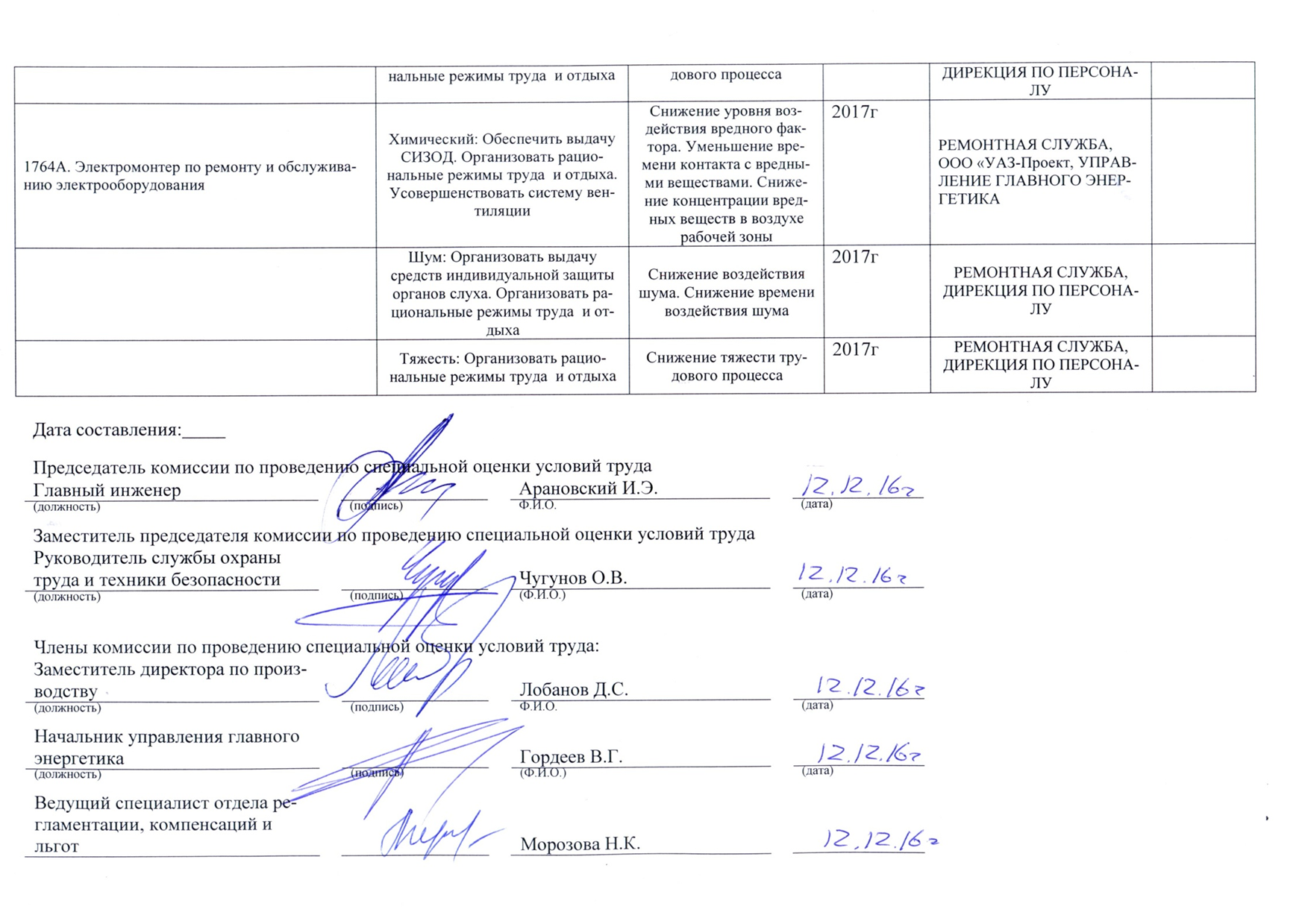 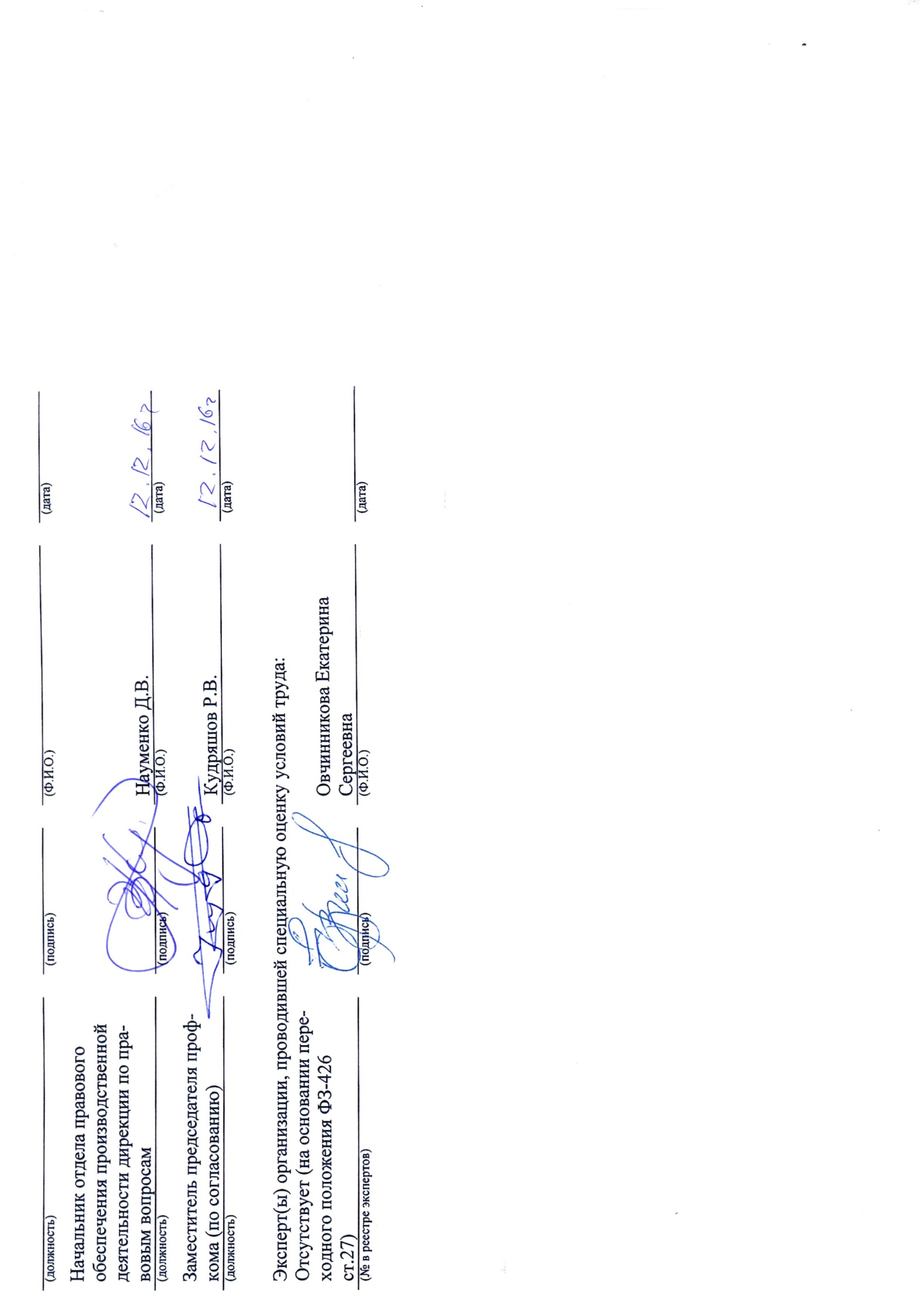 Наименование структурного подразделения, рабочего местаНаименование мероприятийЦель мероприятийСрок
выполненияСтруктурные подразделения, привлекаемые для выполненияОтметка о выполнении123456ОТДЕЛ ОХРАНЫ ОКРУЖАЮЩЕЙ СРЕДЫ95. Инженер-химик 1к.Организовать рациональные режимы труда  и отдыхаУменьшение времени контакта с вредными веществами 2017гОТДЕЛ ОХРАНЫ ОКРУЖАЮЩЕЙ СРЕДЫ, ДИРЕКЦИЯ ПО ПЕРСОНАЛУ96. Ведущий инженерОрганизовать рациональные режимы труда  и отдыхаУменьшение времени контакта с вредными веществами 2017гОТДЕЛ ОХРАНЫ ОКРУЖАЮЩЕЙ СРЕДЫ, ДИРЕКЦИЯ ПО ПЕРСОНАЛУ97. Лаборант химического анализаОрганизовать рациональные режимы труда  и отдыхаУменьшение времени контакта с вредными веществами 2017гОТДЕЛ ОХРАНЫ ОКРУЖАЮЩЕЙ СРЕДЫ, ДИРЕКЦИЯ ПО ПЕРСОНАЛУОрганизовать рациональные режимы труда  и отдыхаСнижение времени  воздействия шума 2017гОТДЕЛ ОХРАНЫ ОКРУЖАЮЩЕЙ СРЕДЫ, ДИРЕКЦИЯ ПО ПЕРСОНАЛУ98. Лаборант химического анализаОрганизовать рациональные режимы труда  и отдыхаУменьшение времени контакта с вредными веществами 2017гОТДЕЛ ОХРАНЫ ОКРУЖАЮЩЕЙ СРЕДЫ, ДИРЕКЦИЯ ПО ПЕРСОНАЛУОрганизовать рациональные режимы труда  и отдыхаСнижение времени  воздействия шума 2017гОТДЕЛ ОХРАНЫ ОКРУЖАЮЩЕЙ СРЕДЫ, ДИРЕКЦИЯ ПО ПЕРСОНАЛУОкрасочное производствоУчасток окраски платформ и рам, бр. 14099. СтропальщикОрганизовать рациональные режимы труда  и отдыхаСнижение времени  воздействия шума 2017гОКРАСОЧНОЕ ПРОИЗВОДСТВО, ДИРЕКЦИЯ ПО ПЕРСОНАЛУОрганизовать рациональные режимы труда  и отдыхаСнижение тяжести трудового процесса 2017гОКРАСОЧНОЕ ПРОИЗВОДСТВО, ДИРЕКЦИЯ ПО ПЕРСОНАЛУ100. СтропальщикОрганизовать рациональные режимы труда  и отдыхаСнижение времени  воздействия шума 2017гОКРАСОЧНОЕ ПРОИЗВОДСТВО, ДИРЕКЦИЯ ПО ПЕРСОНАЛУОрганизовать рациональные режимы труда  и отдыхаСнижение тяжести трудового процесса 2017гОКРАСОЧНОЕ ПРОИЗВОДСТВО, ДИРЕКЦИЯ ПО ПЕРСОНАЛУСварочное производство (0260)108. Начальник сменыШум: Применение средств звукопоглощения. Организовать рациональные режимы труда  и отдыхаСнижение уровня  шума. Снижение времени  воздействия шума 2017гСВАРОЧНОЕ ПРОИЗВОДСТВО, ДИРЕКЦИЯ ПО ПЕРСОНАЛУУчасток сварки и сборки кузова PATRIOT109. Сварщик на машинах контактной (прессовой) сварки (капот, крыло и дверь задка)Химический: Организовать рациональные режимы труда  и отдыха. Установить местный отсосУменьшение времени контакта с вредными веществами. Снижение концентрации вредных веществ в воздухе рабочей зоны 2017гСВАРОЧНОЕ ПРОИЗВОДСТВО, ООО «УАЗ-Проект, РЕМОНТНАЯ СЛУЖБА, УПРАВЛЕНИЕ ГЛАВНОГО ЭНЕРГЕТИКААэрозоли ПФД: Организовать рациональные режимы труда  и отдыха. Установить местный отсосУменьшение времени контакта с вредными веществами. Снижение концентрации вредных веществ в воздухе рабочей зоны 2017гСВАРОЧНОЕ ПРОИЗВОДСТВО, ООО «УАЗ-Проект, РЕМОНТНАЯ СЛУЖБА, УПРАВЛЕНИЕ ГЛАВНОГО ЭНЕРГЕТИКАТяжесть: Организовать рациональные режимы труда  и отдыхаСнижение тяжести трудового процесса 2017гСВАРОЧНОЕ ПРОИЗВОДСТВО, ДИРЕКЦИЯ ПО ПЕРСОНАЛУ110. Сварщик на машинах контактной (прессовой) сварки (доварка кузова)Химический: Организовать рациональные режимы труда  и отдыха. Установить местный отсосУменьшение времени контакта с вредными веществами. Снижение концентрации вредных веществ в воздухе рабочей зоны 2017гСВАРОЧНОЕ ПРОИЗВОДСТВО, ООО «УАЗ-Проект, РЕМОНТНАЯ СЛУЖБА, УПРАВЛЕНИЕ ГЛАВНОГО ЭНЕРГЕТИКААэрозоли ПФД: Организовать рациональные режимы труда  и отдыха. Установить местный отсосУменьшение времени контакта с вредными веществами. Снижение концентрации вредных веществ в воздухе рабочей зоны 2017гСВАРОЧНОЕ ПРОИЗВОДСТВО, ООО «УАЗ-Проект, РЕМОНТНАЯ СЛУЖБА, УПРАВЛЕНИЕ ГЛАВНОГО ЭНЕРГЕТИКАТяжесть: Организовать рациональные режимы труда  и отдыхаСнижение тяжести трудового процесса 2017гСВАРОЧНОЕ ПРОИЗВОДСТВО, ДИРЕКЦИЯ ПО ПЕРСОНАЛУ111. Сварщик на машинах контактной (прессовой) сварки (освобожденный бригадир)Химический: Организовать рациональные режимы труда  и отдыха. Установить местный отсосУменьшение времени контакта с вредными веществами. Снижение концентрации вредных веществ в воздухе рабочей зоны 2017гСВАРОЧНОЕ ПРОИЗВОДСТВО, ООО «УАЗ-Проект, РЕМОНТНАЯ СЛУЖБА, УПРАВЛЕНИЕ ГЛАВНОГО ЭНЕРГЕТИКААэрозоли ПФД: Организовать рациональные режимы труда  и отдыха. Установить местный отсосУменьшение времени контакта с вредными веществами. Снижение концентрации вредных веществ в воздухе рабочей зоны 2017гСВАРОЧНОЕ ПРОИЗВОДСТВО, ООО «УАЗ-Проект, РЕМОНТНАЯ СЛУЖБА, УПРАВЛЕНИЕ ГЛАВНОГО ЭНЕРГЕТИКАТяжесть: Организовать рациональные режимы труда  и отдыхаСнижение тяжести трудового процесса 2017гСВАРОЧНОЕ ПРОИЗВОДСТВО, ДИРЕКЦИЯ ПО ПЕРСОНАЛУ112. Начальник участка (контактная сварка)Шум: Применение средств звукопоглощения. Организовать рациональные режимы труда  и отдыхаСнижение уровня  шума. Снижение времени  воздействия шума 2017гСВАРОЧНОЕ ПРОИЗВОДСТВО, ДИРЕКЦИЯ ПО ПЕРСОНАЛУ113. Начальник участка (сборка, дуговая сварка и рихтовка)Шум: Применение средств звукопоглощения. Организовать рациональные режимы труда  и отдыхаСнижение уровня  шума. Снижение времени  воздействия шума 2017гСВАРОЧНОЕ ПРОИЗВОДСТВО, ДИРЕКЦИЯ ПО ПЕРСОНАЛУ114. Сварщик на машинах контактной (прессовой) сварки (боковины-муж)Химический: Организовать рациональные режимы труда  и отдыха. Установить местный отсосУменьшение времени контакта с вредными веществами. Снижение концентрации вредных веществ в воздухе рабочей зоны 2017гСВАРОЧНОЕ ПРОИЗВОДСТВО, ООО «УАЗ-Проект, РЕМОНТНАЯ СЛУЖБА, УПРАВЛЕНИЕ ГЛАВНОГО ЭНЕРГЕТИКААэрозоли ПФД: Организовать рациональные режимы труда  и отдыха. Установить местный отсосУменьшение времени контакта с вредными веществами. Снижение концентрации вредных веществ в воздухе рабочей зоны 2017гСВАРОЧНОЕ ПРОИЗВОДСТВО, ООО «УАЗ-Проект, РЕМОНТНАЯ СЛУЖБА, УПРАВЛЕНИЕ ГЛАВНОГО ЭНЕРГЕТИКАТяжесть: Организовать рациональные режимы труда  и отдыхаСнижение тяжести трудового процесса 2017гСВАРОЧНОЕ ПРОИЗВОДСТВО, ДИРЕКЦИЯ ПО ПЕРСОНАЛУ115. Сварщик на машинах контактной (прессовой) сварки (боковины-муж)Химический: Организовать рациональные режимы труда  и отдыха. Установить местный отсосУменьшение времени контакта с вредными веществами. Снижение концентрации вредных веществ в воздухе рабочей зоны 2017гСВАРОЧНОЕ ПРОИЗВОДСТВО, ООО «УАЗ-Проект, РЕМОНТНАЯ СЛУЖБА, УПРАВЛЕНИЕ ГЛАВНОГО ЭНЕРГЕТИКААэрозоли ПФД: Организовать рациональные режимы труда  и отдыха. Установить местный отсосУменьшение времени контакта с вредными веществами. Снижение концентрации вредных веществ в воздухе рабочей зоны 2017гСВАРОЧНОЕ ПРОИЗВОДСТВО, ООО «УАЗ-Проект, РЕМОНТНАЯ СЛУЖБА, УПРАВЛЕНИЕ ГЛАВНОГО ЭНЕРГЕТИКАТяжесть: Организовать рациональные режимы труда  и отдыхаСнижение тяжести трудового процесса 2017гСВАРОЧНОЕ ПРОИЗВОДСТВО, ДИРЕКЦИЯ ПО ПЕРСОНАЛУ116. Сварщик на машинах контактной (прессовой) сварки (боковины-муж)Химический: Организовать рациональные режимы труда  и отдыха. Установить местный отсосУменьшение времени контакта с вредными веществами. Снижение концентрации вредных веществ в воздухе рабочей зоны 2017гСВАРОЧНОЕ ПРОИЗВОДСТВО, ООО «УАЗ-Проект, РЕМОНТНАЯ СЛУЖБА, УПРАВЛЕНИЕ ГЛАВНОГО ЭНЕРГЕТИКААэрозоли ПФД: Организовать рациональные режимы труда  и отдыха. Установить местный отсосУменьшение времени контакта с вредными веществами. Снижение концентрации вредных веществ в воздухе рабочей зоны 2017гСВАРОЧНОЕ ПРОИЗВОДСТВО, ООО «УАЗ-Проект, РЕМОНТНАЯ СЛУЖБА, УПРАВЛЕНИЕ ГЛАВНОГО ЭНЕРГЕТИКАТяжесть: Организовать рациональные режимы труда  и отдыхаСнижение тяжести трудового процесса 2017гСВАРОЧНОЕ ПРОИЗВОДСТВО, ДИРЕКЦИЯ ПО ПЕРСОНАЛУ117. Сварщик на машинах контактной (прессовой) сварки (боковины-муж)Химический: Организовать рациональные режимы труда  и отдыха. Установить местный отсосУменьшение времени контакта с вредными веществами. Снижение концентрации вредных веществ в воздухе рабочей зоны 2017гСВАРОЧНОЕ ПРОИЗВОДСТВО, ООО «УАЗ-Проект, РЕМОНТНАЯ СЛУЖБА, УПРАВЛЕНИЕ ГЛАВНОГО ЭНЕРГЕТИКААэрозоли ПФД: Организовать рациональные режимы труда  и отдыха. Установить местный отсосУменьшение времени контакта с вредными веществами. Снижение концентрации вредных веществ в воздухе рабочей зоны 2017гСВАРОЧНОЕ ПРОИЗВОДСТВО, ООО «УАЗ-Проект, РЕМОНТНАЯ СЛУЖБА, УПРАВЛЕНИЕ ГЛАВНОГО ЭНЕРГЕТИКАТяжесть: Организовать рациональные режимы труда  и отдыхаСнижение тяжести трудового процесса 2017гСВАРОЧНОЕ ПРОИЗВОДСТВО, ДИРЕКЦИЯ ПО ПЕРСОНАЛУ118. Сварщик на машинах контактной (прессовой) сварки (боковины-муж)Химический: Организовать рациональные режимы труда  и отдыха. Установить местный отсосУменьшение времени контакта с вредными веществами. Снижение концентрации вредных веществ в воздухе рабочей зоны 2017гСВАРОЧНОЕ ПРОИЗВОДСТВО, ООО «УАЗ-Проект, РЕМОНТНАЯ СЛУЖБА, УПРАВЛЕНИЕ ГЛАВНОГО ЭНЕРГЕТИКААэрозоли ПФД: Организовать рациональные режимы труда  и отдыха. Установить местный отсосУменьшение времени контакта с вредными веществами. Снижение концентрации вредных веществ в воздухе рабочей зоны 2017гСВАРОЧНОЕ ПРОИЗВОДСТВО, ООО «УАЗ-Проект, РЕМОНТНАЯ СЛУЖБА, УПРАВЛЕНИЕ ГЛАВНОГО ЭНЕРГЕТИКАТяжесть: Организовать рациональные режимы труда  и отдыхаСнижение тяжести трудового процесса 2017гСВАРОЧНОЕ ПРОИЗВОДСТВО, ДИРЕКЦИЯ ПО ПЕРСОНАЛУ119. Сварщик на машинах контактной (прессовой) сварки (боковины-муж)Химический: Организовать рациональные режимы труда  и отдыха. Установить местный отсосУменьшение времени контакта с вредными веществами. Снижение концентрации вредных веществ в воздухе рабочей зоны 2017гСВАРОЧНОЕ ПРОИЗВОДСТВО, ООО «УАЗ-Проект, РЕМОНТНАЯ СЛУЖБА, УПРАВЛЕНИЕ ГЛАВНОГО ЭНЕРГЕТИКААэрозоли ПФД: Организовать рациональные режимы труда  и отдыха. Установить местный отсосУменьшение времени контакта с вредными веществами. Снижение концентрации вредных веществ в воздухе рабочей зоны 2017гСВАРОЧНОЕ ПРОИЗВОДСТВО, ООО «УАЗ-Проект, РЕМОНТНАЯ СЛУЖБА, УПРАВЛЕНИЕ ГЛАВНОГО ЭНЕРГЕТИКАТяжесть: Организовать рациональные режимы труда  и отдыхаСнижение тяжести трудового процесса 2017гСВАРОЧНОЕ ПРОИЗВОДСТВО, ДИРЕКЦИЯ ПО ПЕРСОНАЛУ120. Сварщик на машинах контактной (прессовой) сварки (боковины-жен)Химический: Организовать рациональные режимы труда  и отдыха. Установить местный отсосУменьшение времени контакта с вредными веществами. Снижение концентрации вредных веществ в воздухе рабочей зоны 2017гСВАРОЧНОЕ ПРОИЗВОДСТВО, ООО «УАЗ-Проект, РЕМОНТНАЯ СЛУЖБА, УПРАВЛЕНИЕ ГЛАВНОГО ЭНЕРГЕТИКААэрозоли ПФД: Организовать рациональные режимы труда  и отдыха. Установить местный отсосУменьшение времени контакта с вредными веществами. Снижение концентрации вредных веществ в воздухе рабочей зоны 2017гСВАРОЧНОЕ ПРОИЗВОДСТВО, ООО «УАЗ-Проект, РЕМОНТНАЯ СЛУЖБА, УПРАВЛЕНИЕ ГЛАВНОГО ЭНЕРГЕТИКАТяжесть: Организовать рациональные режимы труда  и отдыхаСнижение тяжести трудового процесса 2017гСВАРОЧНОЕ ПРОИЗВОДСТВО, ДИРЕКЦИЯ ПО ПЕРСОНАЛУ121. Сварщик на машинах контактной (прессовой) сварки (боковины-жен)Химический: Организовать рациональные режимы труда  и отдыха. Установить местный отсосУменьшение времени контакта с вредными веществами. Снижение концентрации вредных веществ в воздухе рабочей зоны 2017гСВАРОЧНОЕ ПРОИЗВОДСТВО, ООО «УАЗ-Проект, РЕМОНТНАЯ СЛУЖБА, УПРАВЛЕНИЕ ГЛАВНОГО ЭНЕРГЕТИКААэрозоли ПФД: Организовать рациональные режимы труда  и отдыха. Установить местный отсосУменьшение времени контакта с вредными веществами. Снижение концентрации вредных веществ в воздухе рабочей зоны 2017гСВАРОЧНОЕ ПРОИЗВОДСТВО, ООО «УАЗ-Проект, РЕМОНТНАЯ СЛУЖБА, УПРАВЛЕНИЕ ГЛАВНОГО ЭНЕРГЕТИКАТяжесть: Организовать рациональные режимы труда  и отдыхаСнижение тяжести трудового процесса 2017гСВАРОЧНОЕ ПРОИЗВОДСТВО, ДИРЕКЦИЯ ПО ПЕРСОНАЛУ122. Сварщик на машинах контактной (прессовой) сварки (основание)Химический: Организовать рациональные режимы труда  и отдыха. Установить местный отсосУменьшение времени контакта с вредными веществами. Снижение концентрации вредных веществ в воздухе рабочей зоны 2017гСВАРОЧНОЕ ПРОИЗВОДСТВО, ООО «УАЗ-Проект, РЕМОНТНАЯ СЛУЖБА, УПРАВЛЕНИЕ ГЛАВНОГО ЭНЕРГЕТИКААэрозоли ПФД: Организовать рациональные режимы труда  и отдыха. Установить местный отсосУменьшение времени контакта с вредными веществами. Снижение концентрации вредных веществ в воздухе рабочей зоны 2017гСВАРОЧНОЕ ПРОИЗВОДСТВО, ООО «УАЗ-Проект, РЕМОНТНАЯ СЛУЖБА, УПРАВЛЕНИЕ ГЛАВНОГО ЭНЕРГЕТИКАТяжесть: Организовать рациональные режимы труда  и отдыхаСнижение тяжести трудового процесса 2017гСВАРОЧНОЕ ПРОИЗВОДСТВО, ДИРЕКЦИЯ ПО ПЕРСОНАЛУ123. Сварщик на машинах контактной (прессовой) сварки (основание)Химический: Организовать рациональные режимы труда  и отдыха. Установить местный отсосУменьшение времени контакта с вредными веществами. Снижение концентрации вредных веществ в воздухе рабочей зоны 2017гСВАРОЧНОЕ ПРОИЗВОДСТВО, ООО «УАЗ-Проект, РЕМОНТНАЯ СЛУЖБА, УПРАВЛЕНИЕ ГЛАВНОГО ЭНЕРГЕТИКААэрозоли ПФД: Организовать рациональные режимы труда  и отдыха. Установить местный отсосУменьшение времени контакта с вредными веществами. Снижение концентрации вредных веществ в воздухе рабочей зоны 2017гСВАРОЧНОЕ ПРОИЗВОДСТВО, ООО «УАЗ-Проект, РЕМОНТНАЯ СЛУЖБА, УПРАВЛЕНИЕ ГЛАВНОГО ЭНЕРГЕТИКАТяжесть: Организовать рациональные режимы труда  и отдыхаСнижение тяжести трудового процесса 2017гСВАРОЧНОЕ ПРОИЗВОДСТВО, ДИРЕКЦИЯ ПО ПЕРСОНАЛУ124. Сварщик на машинах контактной (прессовой) сварки (основание)Химический: Организовать рациональные режимы труда  и отдыха. Установить местный отсосУменьшение времени контакта с вредными веществами. Снижение концентрации вредных веществ в воздухе рабочей зоны 2017гСВАРОЧНОЕ ПРОИЗВОДСТВО, ООО «УАЗ-Проект, РЕМОНТНАЯ СЛУЖБА, УПРАВЛЕНИЕ ГЛАВНОГО ЭНЕРГЕТИКААэрозоли ПФД: Организовать рациональные режимы труда  и отдыха. Установить местный отсосУменьшение времени контакта с вредными веществами. Снижение концентрации вредных веществ в воздухе рабочей зоны 2017гСВАРОЧНОЕ ПРОИЗВОДСТВО, ООО «УАЗ-Проект, РЕМОНТНАЯ СЛУЖБА, УПРАВЛЕНИЕ ГЛАВНОГО ЭНЕРГЕТИКАТяжесть: Организовать рациональные режимы труда  и отдыхаСнижение тяжести трудового процесса 2017гСВАРОЧНОЕ ПРОИЗВОДСТВО, ДИРЕКЦИЯ ПО ПЕРСОНАЛУ125. Сварщик на машинах контактной (прессовой) сварки (сварка узлов основания)Химический: Организовать рациональные режимы труда  и отдыха. Установить местный отсосУменьшение времени контакта с вредными веществами. Снижение концентрации вредных веществ в воздухе рабочей зоны 2017гСВАРОЧНОЕ ПРОИЗВОДСТВО, ООО «УАЗ-Проект, РЕМОНТНАЯ СЛУЖБА, УПРАВЛЕНИЕ ГЛАВНОГО ЭНЕРГЕТИКААэрозоли ПФД: Организовать рациональные режимы труда  и отдыха. Установить местный отсосУменьшение времени контакта с вредными веществами. Снижение концентрации вредных веществ в воздухе рабочей зоны 2017гСВАРОЧНОЕ ПРОИЗВОДСТВО, ООО «УАЗ-Проект, РЕМОНТНАЯ СЛУЖБА, УПРАВЛЕНИЕ ГЛАВНОГО ЭНЕРГЕТИКАТяжесть: Организовать рациональные режимы труда  и отдыхаСнижение тяжести трудового процесса 2017гСВАРОЧНОЕ ПРОИЗВОДСТВО, ДИРЕКЦИЯ ПО ПЕРСОНАЛУ126. Сварщик на машинах контактной (прессовой) сварки (сварка узлов основания)Химический: Организовать рациональные режимы труда  и отдыха. Установить местный отсосУменьшение времени контакта с вредными веществами. Снижение концентрации вредных веществ в воздухе рабочей зоны 2017гСВАРОЧНОЕ ПРОИЗВОДСТВО, ООО «УАЗ-Проект, РЕМОНТНАЯ СЛУЖБА, УПРАВЛЕНИЕ ГЛАВНОГО ЭНЕРГЕТИКААэрозоли ПФД: Организовать рациональные режимы труда  и отдыха. Установить местный отсосУменьшение времени контакта с вредными веществами. Снижение концентрации вредных веществ в воздухе рабочей зоны 2017гСВАРОЧНОЕ ПРОИЗВОДСТВО, ООО «УАЗ-Проект, РЕМОНТНАЯ СЛУЖБА, УПРАВЛЕНИЕ ГЛАВНОГО ЭНЕРГЕТИКАТяжесть: Организовать рациональные режимы труда  и отдыхаСнижение тяжести трудового процесса 2017гСВАРОЧНОЕ ПРОИЗВОДСТВО, ДИРЕКЦИЯ ПО ПЕРСОНАЛУ127. Сварщик на машинах контактной (прессовой) сварки (навесные узлы - двери)Химический: Организовать рациональные режимы труда  и отдыха. Установить местный отсосУменьшение времени контакта с вредными веществами. Снижение концентрации вредных веществ в воздухе рабочей зоны 2017гСВАРОЧНОЕ ПРОИЗВОДСТВО, ООО «УАЗ-Проект, РЕМОНТНАЯ СЛУЖБА, УПРАВЛЕНИЕ ГЛАВНОГО ЭНЕРГЕТИКААэрозоли ПФД: Организовать рациональные режимы труда  и отдыха. Установить местный отсосУменьшение времени контакта с вредными веществами. Снижение концентрации вредных веществ в воздухе рабочей зоны 2017гСВАРОЧНОЕ ПРОИЗВОДСТВО, ООО «УАЗ-Проект, РЕМОНТНАЯ СЛУЖБА, УПРАВЛЕНИЕ ГЛАВНОГО ЭНЕРГЕТИКАТяжесть: Организовать рациональные режимы труда  и отдыхаСнижение тяжести трудового процесса 2017гСВАРОЧНОЕ ПРОИЗВОДСТВО, ДИРЕКЦИЯ ПО ПЕРСОНАЛУ128. Сварщик на машинах контактной (прессовой) сварки (навесные узлы - двери)Химический: Организовать рациональные режимы труда  и отдыха. Установить местный отсосУменьшение времени контакта с вредными веществами. Снижение концентрации вредных веществ в воздухе рабочей зоны 2017гСВАРОЧНОЕ ПРОИЗВОДСТВО, ООО «УАЗ-Проект, РЕМОНТНАЯ СЛУЖБА, УПРАВЛЕНИЕ ГЛАВНОГО ЭНЕРГЕТИКААэрозоли ПФД: Организовать рациональные режимы труда  и отдыха. Установить местный отсосУменьшение времени контакта с вредными веществами. Снижение концентрации вредных веществ в воздухе рабочей зоны 2017гСВАРОЧНОЕ ПРОИЗВОДСТВО, ООО «УАЗ-Проект, РЕМОНТНАЯ СЛУЖБА, УПРАВЛЕНИЕ ГЛАВНОГО ЭНЕРГЕТИКАТяжесть: Организовать рациональные режимы труда  и отдыхаСнижение тяжести трудового процесса 2017гСВАРОЧНОЕ ПРОИЗВОДСТВО, ДИРЕКЦИЯ ПО ПЕРСОНАЛУ129. Сварщик на машинах контактной (прессовой) сварки (сварка кузова)Химический: Организовать рациональные режимы труда  и отдыха. Установить местный отсосУменьшение времени контакта с вредными веществами. Снижение концентрации вредных веществ в воздухе рабочей зоны 2017гСВАРОЧНОЕ ПРОИЗВОДСТВО, ООО «УАЗ-Проект, РЕМОНТНАЯ СЛУЖБА, УПРАВЛЕНИЕ ГЛАВНОГО ЭНЕРГЕТИКААэрозоли ПФД: Организовать рациональные режимы труда  и отдыха. Установить местный отсосУменьшение времени контакта с вредными веществами. Снижение концентрации вредных веществ в воздухе рабочей зоны 2017гСВАРОЧНОЕ ПРОИЗВОДСТВО, ООО «УАЗ-Проект, РЕМОНТНАЯ СЛУЖБА, УПРАВЛЕНИЕ ГЛАВНОГО ЭНЕРГЕТИКАТяжесть: Организовать рациональные режимы труда  и отдыхаСнижение тяжести трудового процесса 2017гСВАРОЧНОЕ ПРОИЗВОДСТВО, ДИРЕКЦИЯ ПО ПЕРСОНАЛУ130. Сварщик на машинах контактной (прессовой) сварки (сварка кузова)Химический: Организовать рациональные режимы труда  и отдыха. Установить местный отсосУменьшение времени контакта с вредными веществами. Снижение концентрации вредных веществ в воздухе рабочей зоны 2017гСВАРОЧНОЕ ПРОИЗВОДСТВО, ООО «УАЗ-Проект, РЕМОНТНАЯ СЛУЖБА, УПРАВЛЕНИЕ ГЛАВНОГО ЭНЕРГЕТИКААэрозоли ПФД: Организовать рациональные режимы труда  и отдыха. Установить местный отсосУменьшение времени контакта с вредными веществами. Снижение концентрации вредных веществ в воздухе рабочей зоны 2017гСВАРОЧНОЕ ПРОИЗВОДСТВО, ООО «УАЗ-Проект, РЕМОНТНАЯ СЛУЖБА, УПРАВЛЕНИЕ ГЛАВНОГО ЭНЕРГЕТИКАТяжесть: Организовать рациональные режимы труда  и отдыхаСнижение тяжести трудового процесса 2017гСВАРОЧНОЕ ПРОИЗВОДСТВО, ДИРЕКЦИЯ ПО ПЕРСОНАЛУ131. Сварщик на машинах контактной (прессовой) сварки (сварка кузова)Химический: Организовать рациональные режимы труда  и отдыха. Установить местный отсосУменьшение времени контакта с вредными веществами. Снижение концентрации вредных веществ в воздухе рабочей зоны 2017гСВАРОЧНОЕ ПРОИЗВОДСТВО, ООО «УАЗ-Проект, РЕМОНТНАЯ СЛУЖБА, УПРАВЛЕНИЕ ГЛАВНОГО ЭНЕРГЕТИКААэрозоли ПФД: Организовать рациональные режимы труда  и отдыха. Установить местный отсосУменьшение времени контакта с вредными веществами. Снижение концентрации вредных веществ в воздухе рабочей зоны 2017гСВАРОЧНОЕ ПРОИЗВОДСТВО, ООО «УАЗ-Проект, РЕМОНТНАЯ СЛУЖБА, УПРАВЛЕНИЕ ГЛАВНОГО ЭНЕРГЕТИКАТяжесть: Организовать рациональные режимы труда  и отдыхаСнижение тяжести трудового процесса 2017гСВАРОЧНОЕ ПРОИЗВОДСТВО, ДИРЕКЦИЯ ПО ПЕРСОНАЛУ132. Электросварщик на автоматических и полуавтоматических машинах (дуговая сварка узлов кузова)Химический: Организовать рациональные режимы труда  и отдыха. Установить местный отсосУменьшение времени контакта с вредными веществами. Снижение концентрации вредных веществ в воздухе рабочей зоны 2017гСВАРОЧНОЕ ПРОИЗВОДСТВО, ООО «УАЗ-Проект, РЕМОНТНАЯ СЛУЖБА, УПРАВЛЕНИЕ ГЛАВНОГО ЭНЕРГЕТИКААэрозоли ПФД: Организовать рациональные режимы труда  и отдыха. Установить местный отсосУменьшение времени контакта с вредными веществами. Снижение концентрации вредных веществ в воздухе рабочей зоны 2017гСВАРОЧНОЕ ПРОИЗВОДСТВО, ООО «УАЗ-Проект, РЕМОНТНАЯ СЛУЖБА, УПРАВЛЕНИЕ ГЛАВНОГО ЭНЕРГЕТИКАШум: Применение средств звукопоглощения. Организовать рациональные режимы труда  и отдыхаСнижение времени  воздействия шума. Снижение уровня  шума 2017гСВАРОЧНОЕ ПРОИЗВОДСТВО, ДИРЕКЦИЯ ПО ПЕРСОНАЛУТяжесть: Рационализация рабочих мест и рабочей позыСнижение тяжести трудового процесса 2017гСВАРОЧНОЕ ПРОИЗВОДСТВО, ДИРЕКЦИЯ ПО ПЕРСОНАЛУСнизить уровень воздействия вредного фактораСнижение уровня воздействия вредного фактора 2017гСВАРОЧНОЕ ПРОИЗВОДСТВО, ДИРЕКЦИЯ ПО ПЕРСОНАЛУ133. Сварщик на машинах контактной (прессовой) сварки (крыша и лючки бензобака)Химический: Организовать рациональные режимы труда  и отдыха. Установить местный отсосУменьшение времени контакта с вредными веществами. Снижение концентрации вредных веществ в воздухе рабочей зоны 2017гСВАРОЧНОЕ ПРОИЗВОДСТВО, ООО «УАЗ-Проект, РЕМОНТНАЯ СЛУЖБА, УПРАВЛЕНИЕ ГЛАВНОГО ЭНЕРГЕТИКААэрозоли ПФД: Организовать рациональные режимы труда  и отдыха. Установить местный отсосУменьшение времени контакта с вредными веществами. Снижение концентрации вредных веществ в воздухе рабочей зоны 2017гСВАРОЧНОЕ ПРОИЗВОДСТВО, ООО «УАЗ-Проект, РЕМОНТНАЯ СЛУЖБА, УПРАВЛЕНИЕ ГЛАВНОГО ЭНЕРГЕТИКАТяжесть: Организовать рациональные режимы труда  и отдыхаСнижение тяжести трудового процесса 2017гСВАРОЧНОЕ ПРОИЗВОДСТВО, ДИРЕКЦИЯ ПО ПЕРСОНАЛУ134. Электросварщик на автоматических и полуавтоматических машинах (навесные узлы и двери)Химический: Организовать рациональные режимы труда  и отдыха. Установить местный отсосУменьшение времени контакта с вредными веществами. Снижение концентрации вредных веществ в воздухе рабочей зоны 2017гСВАРОЧНОЕ ПРОИЗВОДСТВО, ООО «УАЗ-Проект, РЕМОНТНАЯ СЛУЖБА, УПРАВЛЕНИЕ ГЛАВНОГО ЭНЕРГЕТИКААэрозоли ПФД: Организовать рациональные режимы труда  и отдыха. Установить местный отсосУменьшение времени контакта с вредными веществами. Снижение концентрации вредных веществ в воздухе рабочей зоны 2017гСВАРОЧНОЕ ПРОИЗВОДСТВО, ООО «УАЗ-Проект, РЕМОНТНАЯ СЛУЖБА, УПРАВЛЕНИЕ ГЛАВНОГО ЭНЕРГЕТИКАШум: Применение средств звукопоглощения. Организовать рациональные режимы труда  и отдыхаСнижение времени  воздействия шума. Снижение уровня  шума 2017гСВАРОЧНОЕ ПРОИЗВОДСТВО, ДИРЕКЦИЯ ПО ПЕРСОНАЛУТяжесть: Рационализация рабочих мест и рабочей позыСнижение тяжести трудового процесса 2017гСВАРОЧНОЕ ПРОИЗВОДСТВО, ДИРЕКЦИЯ ПО ПЕРСОНАЛУСнизить уровень воздействия вредного фактораСнижение уровня воздействия вредного фактора 2017гСВАРОЧНОЕ ПРОИЗВОДСТВО, ДИРЕКЦИЯ ПО ПЕРСОНАЛУ135. Рихтовщик кузовов (ветровой поем, фланец)Аэрозоли ПФД: Организовать рациональные режимы труда  и отдыхаУменьшение времени контакта с вредными веществами 2017гСВАРОЧНОЕ ПРОИЗВОДСТВО, ДИРЕКЦИЯ ПО ПЕРСОНАЛУШум: Применение средств звукопоглощения. Организовать рациональные режимы труда  и отдыхаСнижение уровня  шума. Снижение времени  воздействия шума 2017гСВАРОЧНОЕ ПРОИЗВОДСТВО, ДИРЕКЦИЯ ПО ПЕРСОНАЛУТяжесть: Организовать рациональные режимы труда  и отдыхаСнижение тяжести трудового процесса 2017гСВАРОЧНОЕ ПРОИЗВОДСТВО, ДИРЕКЦИЯ ПО ПЕРСОНАЛУ136. Рихтовщик кузовов (лицевые поверхности)Аэрозоли ПФД: Организовать рациональные режимы труда  и отдыхаУменьшение времени контакта с вредными веществами 2017гСВАРОЧНОЕ ПРОИЗВОДСТВО, ДИРЕКЦИЯ ПО ПЕРСОНАЛУШум: Применение средств звукопоглощения. Организовать рациональные режимы труда  и отдыхаСнижение уровня  шума. Снижение времени  воздействия шума 2017гСВАРОЧНОЕ ПРОИЗВОДСТВО, ДИРЕКЦИЯ ПО ПЕРСОНАЛУТяжесть: Организовать рациональные режимы труда  и отдыхаСнижение тяжести трудового процесса 2017гСВАРОЧНОЕ ПРОИЗВОДСТВО, ДИРЕКЦИЯ ПО ПЕРСОНАЛУ137. Рихтовщик кузовов (лицевые поверхности)Аэрозоли ПФД: Организовать рациональные режимы труда  и отдыхаУменьшение времени контакта с вредными веществами 2017гСВАРОЧНОЕ ПРОИЗВОДСТВО, ДИРЕКЦИЯ ПО ПЕРСОНАЛУШум: Применение средств звукопоглощения. Организовать рациональные режимы труда  и отдыхаСнижение уровня  шума. Снижение времени  воздействия шума 2017гСВАРОЧНОЕ ПРОИЗВОДСТВО, ДИРЕКЦИЯ ПО ПЕРСОНАЛУТяжесть: Организовать рациональные режимы труда  и отдыхаСнижение тяжести трудового процесса 2017гСВАРОЧНОЕ ПРОИЗВОДСТВО, ДИРЕКЦИЯ ПО ПЕРСОНАЛУ138. Рихтовщик кузовов (лицевые поверхности)Аэрозоли ПФД: Организовать рациональные режимы труда  и отдыхаУменьшение времени контакта с вредными веществами 2017гСВАРОЧНОЕ ПРОИЗВОДСТВО, ДИРЕКЦИЯ ПО ПЕРСОНАЛУШум: Применение средств звукопоглощения. Организовать рациональные режимы труда  и отдыхаСнижение уровня  шума. Снижение времени  воздействия шума 2017гСВАРОЧНОЕ ПРОИЗВОДСТВО, ДИРЕКЦИЯ ПО ПЕРСОНАЛУТяжесть: Организовать рациональные режимы труда  и отдыхаСнижение тяжести трудового процесса 2017гСВАРОЧНОЕ ПРОИЗВОДСТВО, ДИРЕКЦИЯ ПО ПЕРСОНАЛУ139. Рихтовщик кузовов (лицевые поверхности)Аэрозоли ПФД: Организовать рациональные режимы труда  и отдыхаУменьшение времени контакта с вредными веществами 2017гСВАРОЧНОЕ ПРОИЗВОДСТВО, ДИРЕКЦИЯ ПО ПЕРСОНАЛУШум: Применение средств звукопоглощения. Организовать рациональные режимы труда  и отдыхаСнижение уровня  шума. Снижение времени  воздействия шума 2017гСВАРОЧНОЕ ПРОИЗВОДСТВО, ДИРЕКЦИЯ ПО ПЕРСОНАЛУТяжесть: Организовать рациональные режимы труда  и отдыхаСнижение тяжести трудового процесса 2017гСВАРОЧНОЕ ПРОИЗВОДСТВО, ДИРЕКЦИЯ ПО ПЕРСОНАЛУ140. Рихтовщик кузовов (лицевые поверхности)Аэрозоли ПФД: Организовать рациональные режимы труда  и отдыхаУменьшение времени контакта с вредными веществами 2017гСВАРОЧНОЕ ПРОИЗВОДСТВО, ДИРЕКЦИЯ ПО ПЕРСОНАЛУШум: Применение средств звукопоглощения. Организовать рациональные режимы труда  и отдыхаСнижение уровня  шума. Снижение времени  воздействия шума 2017гСВАРОЧНОЕ ПРОИЗВОДСТВО, ДИРЕКЦИЯ ПО ПЕРСОНАЛУТяжесть: Организовать рациональные режимы труда  и отдыхаСнижение тяжести трудового процесса 2017гСВАРОЧНОЕ ПРОИЗВОДСТВО, ДИРЕКЦИЯ ПО ПЕРСОНАЛУ141. Рихтовщик кузовов (лицевые поверхности)Аэрозоли ПФД: Организовать рациональные режимы труда  и отдыхаУменьшение времени контакта с вредными веществами 2017гСВАРОЧНОЕ ПРОИЗВОДСТВО, ДИРЕКЦИЯ ПО ПЕРСОНАЛУШум: Применение средств звукопоглощения. Организовать рациональные режимы труда  и отдыхаСнижение уровня  шума. Снижение времени  воздействия шума 2017гСВАРОЧНОЕ ПРОИЗВОДСТВО, ДИРЕКЦИЯ ПО ПЕРСОНАЛУТяжесть: Организовать рациональные режимы труда  и отдыхаСнижение тяжести трудового процесса 2017гСВАРОЧНОЕ ПРОИЗВОДСТВО, ДИРЕКЦИЯ ПО ПЕРСОНАЛУ142. Рихтовщик кузовов (тяжелый ремонт)Аэрозоли ПФД: Организовать рациональные режимы труда  и отдыхаУменьшение времени контакта с вредными веществами 2017гСВАРОЧНОЕ ПРОИЗВОДСТВО, ДИРЕКЦИЯ ПО ПЕРСОНАЛУШум: Применение средств звукопоглощения. Организовать рациональные режимы труда  и отдыхаСнижение уровня  шума. Снижение времени  воздействия шума 2017гСВАРОЧНОЕ ПРОИЗВОДСТВО, ДИРЕКЦИЯ ПО ПЕРСОНАЛУТяжесть: Организовать рациональные режимы труда  и отдыхаСнижение тяжести трудового процесса 2017гСВАРОЧНОЕ ПРОИЗВОДСТВО, ДИРЕКЦИЯ ПО ПЕРСОНАЛУ143. Рихтовщик кузовов (освобожденный бригадир)Аэрозоли ПФД: Организовать рациональные режимы труда  и отдыхаУменьшение времени контакта с вредными веществами 2017гСВАРОЧНОЕ ПРОИЗВОДСТВО, ДИРЕКЦИЯ ПО ПЕРСОНАЛУШум: Применение средств звукопоглощения. Организовать рациональные режимы труда  и отдыхаСнижение уровня  шума. Снижение времени  воздействия шума 2017гСВАРОЧНОЕ ПРОИЗВОДСТВО, ДИРЕКЦИЯ ПО ПЕРСОНАЛУТяжесть: Организовать рациональные режимы труда  и отдыхаСнижение тяжести трудового процесса 2017гСВАРОЧНОЕ ПРОИЗВОДСТВО, ДИРЕКЦИЯ ПО ПЕРСОНАЛУ144. Сварщик на машинах контактной (прессовой) сварки (мелочь к передку и кузову)Химический: Организовать рациональные режимы труда  и отдыха. Установить местный отсосУменьшение времени контакта с вредными веществами. Снижение концентрации вредных веществ в воздухе рабочей зоны 2017гСВАРОЧНОЕ ПРОИЗВОДСТВО, ДИРЕКЦИЯ ПО ПЕРСОНАЛУАэрозоли ПФД: Организовать рациональные режимы труда  и отдыха. Установить местный отсосУменьшение времени контакта с вредными веществами. Снижение концентрации вредных веществ в воздухе рабочей зоны 2017гСВАРОЧНОЕ ПРОИЗВОДСТВО, ООО «УАЗ-Проект, РЕМОНТНАЯ СЛУЖБА, УПРАВЛЕНИЕ ГЛАВНОГО ЭНЕРГЕТИКАТяжесть: Организовать рациональные режимы труда  и отдыхаСнижение тяжести трудового процесса 2017гСВАРОЧНОЕ ПРОИЗВОДСТВО, ДИРЕКЦИЯ ПО ПЕРСОНАЛУ145. Сварщик на машинах контактной (прессовой) сварки (мелочь к передку и кузову)Химический: Организовать рациональные режимы труда  и отдыха. Установить местный отсосУменьшение времени контакта с вредными веществами. Снижение концентрации вредных веществ в воздухе рабочей зоны 2017гСВАРОЧНОЕ ПРОИЗВОДСТВО, ООО «УАЗ-Проект, РЕМОНТНАЯ СЛУЖБА, УПРАВЛЕНИЕ ГЛАВНОГО ЭНЕРГЕТИКААэрозоли ПФД: Организовать рациональные режимы труда  и отдыха. Установить местный отсосУменьшение времени контакта с вредными веществами. Снижение концентрации вредных веществ в воздухе рабочей зоны 2017гСВАРОЧНОЕ ПРОИЗВОДСТВО, ООО «УАЗ-Проект, РЕМОНТНАЯ СЛУЖБА, УПРАВЛЕНИЕ ГЛАВНОГО ЭНЕРГЕТИКАТяжесть: Организовать рациональные режимы труда  и отдыхаСнижение тяжести трудового процесса 2017гСВАРОЧНОЕ ПРОИЗВОДСТВО, ДИРЕКЦИЯ ПО ПЕРСОНАЛУ146. Сварщик на машинах контактной (прессовой) сварки (мелочь к передку и кузову)Химический: Организовать рациональные режимы труда  и отдыха. Установить местный отсосУменьшение времени контакта с вредными веществами. Снижение концентрации вредных веществ в воздухе рабочей зоны 2017гСВАРОЧНОЕ ПРОИЗВОДСТВО, ООО «УАЗ-Проект, РЕМОНТНАЯ СЛУЖБА, УПРАВЛЕНИЕ ГЛАВНОГО ЭНЕРГЕТИКААэрозоли ПФД: Организовать рациональные режимы труда  и отдыха. Установить местный отсосУменьшение времени контакта с вредными веществами. Снижение концентрации вредных веществ в воздухе рабочей зоны 2017гСВАРОЧНОЕ ПРОИЗВОДСТВО, ООО «УАЗ-Проект, РЕМОНТНАЯ СЛУЖБА, УПРАВЛЕНИЕ ГЛАВНОГО ЭНЕРГЕТИКАТяжесть: Организовать рациональные режимы труда  и отдыхаСнижение тяжести трудового процесса 2017гСВАРОЧНОЕ ПРОИЗВОДСТВО, ДИРЕКЦИЯ ПО ПЕРСОНАЛУ147. Сварщик на машинах контактной (прессовой) сварки (передок и каркас основания)Химический: Организовать рациональные режимы труда  и отдыха. Установить местный отсосУменьшение времени контакта с вредными веществами. Снижение концентрации вредных веществ в воздухе рабочей зоны 2017гСВАРОЧНОЕ ПРОИЗВОДСТВО, ООО «УАЗ-Проект, РЕМОНТНАЯ СЛУЖБА, УПРАВЛЕНИЕ ГЛАВНОГО ЭНЕРГЕТИКААэрозоли ПФД: Организовать рациональные режимы труда  и отдыха. Установить местный отсосУменьшение времени контакта с вредными веществами. Снижение концентрации вредных веществ в воздухе рабочей зоны 2017гСВАРОЧНОЕ ПРОИЗВОДСТВО, ООО «УАЗ-Проект, РЕМОНТНАЯ СЛУЖБА, УПРАВЛЕНИЕ ГЛАВНОГО ЭНЕРГЕТИКАТяжесть: Организовать рациональные режимы труда  и отдыхаСнижение тяжести трудового процесса 2017гСВАРОЧНОЕ ПРОИЗВОДСТВО, ДИРЕКЦИЯ ПО ПЕРСОНАЛУ148. Сварщик на машинах контактной (прессовой) сварки (передок и каркас основания)Химический: Организовать рациональные режимы труда  и отдыха. Установить местный отсосУменьшение времени контакта с вредными веществами. Снижение концентрации вредных веществ в воздухе рабочей зоны 2017гСВАРОЧНОЕ ПРОИЗВОДСТВО, ООО «УАЗ-Проект, РЕМОНТНАЯ СЛУЖБА, УПРАВЛЕНИЕ ГЛАВНОГО ЭНЕРГЕТИКААэрозоли ПФД: Организовать рациональные режимы труда  и отдыха. Установить местный отсосУменьшение времени контакта с вредными веществами. Снижение концентрации вредных веществ в воздухе рабочей зоны 2017гСВАРОЧНОЕ ПРОИЗВОДСТВО, ООО «УАЗ-Проект, РЕМОНТНАЯ СЛУЖБА, УПРАВЛЕНИЕ ГЛАВНОГО ЭНЕРГЕТИКАТяжесть: Организовать рациональные режимы труда  и отдыхаСнижение тяжести трудового процесса 2017гСВАРОЧНОЕ ПРОИЗВОДСТВО, ДИРЕКЦИЯ ПО ПЕРСОНАЛУ149. Слесарь механосборочных работ (навеска и подгонка дверей)Шум: Применение средств звукопоглощения. Организовать рациональные режимы труда  и отдыхаСнижение уровня  шума. Снижение времени  воздействия шума 2017гСВАРОЧНОЕ ПРОИЗВОДСТВО, ДИРЕКЦИЯ ПО ПЕРСОНАЛУТяжесть: Организовать рациональные режимы труда  и отдыхаСнижение тяжести трудового процесса 2017гСВАРОЧНОЕ ПРОИЗВОДСТВО, ДИРЕКЦИЯ ПО ПЕРСОНАЛУ150. Слесарь механосборочных работ (навеска и подгонка дверей)Шум: Применение средств звукопоглощения. Организовать рациональные режимы труда  и отдыхаСнижение уровня  шума. Снижение времени  воздействия шума 2017гСВАРОЧНОЕ ПРОИЗВОДСТВО, ДИРЕКЦИЯ ПО ПЕРСОНАЛУТяжесть: Организовать рациональные режимы труда  и отдыхаСнижение тяжести трудового процесса 2017гСВАРОЧНОЕ ПРОИЗВОДСТВО, ДИРЕКЦИЯ ПО ПЕРСОНАЛУ151. Слесарь механосборочных работ (навески и подгонка дверей)Шум: Применение средств звукопоглощения. Организовать рациональные режимы труда  и отдыхаСнижение уровня  шума. Снижение времени  воздействия шума 2017гСВАРОЧНОЕ ПРОИЗВОДСТВО, ДИРЕКЦИЯ ПО ПЕРСОНАЛУТяжесть: Организовать рациональные режимы труда  и отдыхаСнижение тяжести трудового процесса 2017гСВАРОЧНОЕ ПРОИЗВОДСТВО, ДИРЕКЦИЯ ПО ПЕРСОНАЛУ152. Слесарь механосборочных работ (навеска и подгонка дверей)Тяжесть: Организовать рациональные режимы труда  и отдыхаСнижение тяжести трудового процесса 2017гСВАРОЧНОЕ ПРОИЗВОДСТВО, ДИРЕКЦИЯ ПО ПЕРСОНАЛУШум: Применение средств звукопоглощения. Организовать рациональные режимы труда  и отдыхаСнижение уровня  шума. Снижение времени  воздействия шума 2017гСВАРОЧНОЕ ПРОИЗВОДСТВО, ДИРЕКЦИЯ ПО ПЕРСОНАЛУ153. Слесарь механосборочных работ (освобожденный бригадир)Тяжесть: Организовать рациональные режимы труда  и отдыхаСнижение тяжести трудового процесса 2017гСВАРОЧНОЕ ПРОИЗВОДСТВО, ДИРЕКЦИЯ ПО ПЕРСОНАЛУШум: Применение средств звукопоглощения. Организовать рациональные режимы труда  и отдыхаСнижение уровня  шума. Снижение времени  воздействия шума 2017гСВАРОЧНОЕ ПРОИЗВОДСТВО, ДИРЕКЦИЯ ПО ПЕРСОНАЛУ154. МаркировщикШум: Применение средств звукопоглощения. Организовать рациональные режимы труда  и отдыхаСнижение уровня  шума. Снижение времени  воздействия шума 2017гСВАРОЧНОЕ ПРОИЗВОДСТВО, ДИРЕКЦИЯ ПО ПЕРСОНАЛУ155. ЗавальцовщикШум: Применение средств звукопоглощения. Организовать рациональные режимы труда  и отдыхаСнижение времени  воздействия шума. Снижение уровня  шума 2017гСВАРОЧНОЕ ПРОИЗВОДСТВО, ДИРЕКЦИЯ ПО ПЕРСОНАЛУТяжесть: Рационализация рабочих мест и рабочей позыСнижение тяжести трудового процесса 2017гСВАРОЧНОЕ ПРОИЗВОДСТВО, ДИРЕКЦИЯ ПО ПЕРСОНАЛУ156. Сварщик на машинах контактной (прессовой) сварки (грузовой отсек)Химический: Организовать рациональные режимы труда  и отдыха. Установить местный отсосУменьшение времени контакта с вредными веществами. Снижение концентрации вредных веществ в воздухе рабочей зоны 2017гСВАРОЧНОЕ ПРОИЗВОДСТВО, ООО «УАЗ-Проект, РЕМОНТНАЯ СЛУЖБА, УПРАВЛЕНИЕ ГЛАВНОГО ЭНЕРГЕТИКААэрозоли ПФД: Организовать рациональные режимы труда  и отдыха. Установить местный отсосУменьшение времени контакта с вредными веществами. Снижение концентрации вредных веществ в воздухе рабочей зоны 2017гСВАРОЧНОЕ ПРОИЗВОДСТВО, ООО «УАЗ-Проект, РЕМОНТНАЯ СЛУЖБА, УПРАВЛЕНИЕ ГЛАВНОГО ЭНЕРГЕТИКАТяжесть: Организовать рациональные режимы труда  и отдыхаСнижение тяжести трудового процесса 2017гСВАРОЧНОЕ ПРОИЗВОДСТВО, ДИРЕКЦИЯ ПО ПЕРСОНАЛУ157. Сварщик на машинах контактной (прессовой) сварки (грузовой отсек)Химический: Организовать рациональные режимы труда  и отдыха. Установить местный отсосУменьшение времени контакта с вредными веществами. Снижение концентрации вредных веществ в воздухе рабочей зоны 2017гСВАРОЧНОЕ ПРОИЗВОДСТВО, ООО «УАЗ-Проект, РЕМОНТНАЯ СЛУЖБА, УПРАВЛЕНИЕ ГЛАВНОГО ЭНЕРГЕТИКААэрозоли ПФД: Организовать рациональные режимы труда  и отдыха. Установить местный отсосУменьшение времени контакта с вредными веществами. Снижение концентрации вредных веществ в воздухе рабочей зоны 2017гСВАРОЧНОЕ ПРОИЗВОДСТВО, ООО «УАЗ-Проект, РЕМОНТНАЯ СЛУЖБА, УПРАВЛЕНИЕ ГЛАВНОГО ЭНЕРГЕТИКАТяжесть: Организовать рациональные режимы труда  и отдыхаСнижение тяжести трудового процесса 2017гСВАРОЧНОЕ ПРОИЗВОДСТВО, ДИРЕКЦИЯ ПО ПЕРСОНАЛУ158. Сварщик на машинах контактной (прессовой) сварки (грузовой отсек)Химический: Организовать рациональные режимы труда  и отдыха. Установить местный отсосУменьшение времени контакта с вредными веществами. Снижение концентрации вредных веществ в воздухе рабочей зоны 2017гСВАРОЧНОЕ ПРОИЗВОДСТВО, ООО «УАЗ-Проект, РЕМОНТНАЯ СЛУЖБА, УПРАВЛЕНИЕ ГЛАВНОГО ЭНЕРГЕТИКААэрозоли ПФД: Организовать рациональные режимы труда  и отдыха. Установить местный отсосУменьшение времени контакта с вредными веществами. Снижение концентрации вредных веществ в воздухе рабочей зоны 2017гСВАРОЧНОЕ ПРОИЗВОДСТВО, ООО «УАЗ-Проект, РЕМОНТНАЯ СЛУЖБА, УПРАВЛЕНИЕ ГЛАВНОГО ЭНЕРГЕТИКАТяжесть: Организовать рациональные режимы труда  и отдыхаСнижение тяжести трудового процесса 2017гСВАРОЧНОЕ ПРОИЗВОДСТВО, ДИРЕКЦИЯ ПО ПЕРСОНАЛУ159. Слесарь механосборочных работ (грузовой отсек)Шум: Применение средств звукопоглощения. Организовать рациональные режимы труда  и отдыхаСнижение уровня  шума. Снижение времени  воздействия шума 2017гСВАРОЧНОЕ ПРОИЗВОДСТВО, ДИРЕКЦИЯ ПО ПЕРСОНАЛУТяжесть: Организовать рациональные режимы труда  и отдыхаСнижение тяжести трудового процесса 2017гСВАРОЧНОЕ ПРОИЗВОДСТВО, ДИРЕКЦИЯ ПО ПЕРСОНАЛУ160. Рихтовщик кузовов (грузовой отсек)Аэрозоли ПФД: Организовать рациональные режимы труда  и отдыхаУменьшение времени контакта с вредными веществами 2017гСВАРОЧНОЕ ПРОИЗВОДСТВО, ДИРЕКЦИЯ ПО ПЕРСОНАЛУШум: Применение средств звукопоглощения. Организовать рациональные режимы труда  и отдыхаСнижение уровня  шума. Снижение времени  воздействия шума 2017гСВАРОЧНОЕ ПРОИЗВОДСТВО, ДИРЕКЦИЯ ПО ПЕРСОНАЛУТяжесть: Организовать рациональные режимы труда  и отдыхаСнижение тяжести трудового процесса 2017гСВАРОЧНОЕ ПРОИЗВОДСТВО, ДИРЕКЦИЯ ПО ПЕРСОНАЛУ161. Рихтовщик кузовов (освобожденный бригадир)Аэрозоли ПФД: Организовать рациональные режимы труда  и отдыхаУменьшение времени контакта с вредными веществами 2017гСВАРОЧНОЕ ПРОИЗВОДСТВО, ДИРЕКЦИЯ ПО ПЕРСОНАЛУШум: Применение средств звукопоглощения. Организовать рациональные режимы труда  и отдыхаСнижение уровня  шума. Снижение времени  воздействия шума 2017гСВАРОЧНОЕ ПРОИЗВОДСТВО, ДИРЕКЦИЯ ПО ПЕРСОНАЛУТяжесть: Организовать рациональные режимы труда  и отдыхаСнижение тяжести трудового процесса 2017гСВАРОЧНОЕ ПРОИЗВОДСТВО, ДИРЕКЦИЯ ПО ПЕРСОНАЛУ162. Сварщик на машинах контактной (прессовой) сварки (освобожденный бригадир)Химический: Организовать рациональные режимы труда  и отдыха. Установить местный отсосУменьшение времени контакта с вредными веществами. Снижение концентрации вредных веществ в воздухе рабочей зоны 2017гСВАРОЧНОЕ ПРОИЗВОДСТВО, ООО «УАЗ-Проект, РЕМОНТНАЯ СЛУЖБА, УПРАВЛЕНИЕ ГЛАВНОГО ЭНЕРГЕТИКААэрозоли ПФД: Организовать рациональные режимы труда  и отдыха. Установить местный отсосУменьшение времени контакта с вредными веществами. Снижение концентрации вредных веществ в воздухе рабочей зоны 2017гСВАРОЧНОЕ ПРОИЗВОДСТВО, ООО «УАЗ-Проект, РЕМОНТНАЯ СЛУЖБА, УПРАВЛЕНИЕ ГЛАВНОГО ЭНЕРГЕТИКАТяжесть: Организовать рациональные режимы труда  и отдыхаСнижение тяжести трудового процесса 2017гСВАРОЧНОЕ ПРОИЗВОДСТВО, ДИРЕКЦИЯ ПО ПЕРСОНАЛУ163. Наладчик сварочного и газоплазморезательного оборудованияШум: Применение средств звукопоглощения. Организовать рациональные режимы труда  и отдыхаСнижение времени  воздействия шума. Снижение уровня  шума 2017гСВАРОЧНОЕ ПРОИЗВОДСТВО, ДИРЕКЦИЯ ПО ПЕРСОНАЛУ164. Наладчик сварочного и газоплазморезательного оборудованияШум: Применение средств звукопоглощения. Организовать рациональные режимы труда  и отдыхаСнижение времени  воздействия шума. Снижение уровня  шума 2017гСВАРОЧНОЕ ПРОИЗВОДСТВО, ДИРЕКЦИЯ ПО ПЕРСОНАЛУ165. Сварщик на машинах контактной (прессовой) сварки (освобожденный бригадир)Химический: Организовать рациональные режимы труда  и отдыха. Установить местный отсосУменьшение времени контакта с вредными веществами. Снижение концентрации вредных веществ в воздухе рабочей зоны 2017гСВАРОЧНОЕ ПРОИЗВОДСТВО, ООО «УАЗ-Проект, РЕМОНТНАЯ СЛУЖБА, УПРАВЛЕНИЕ ГЛАВНОГО ЭНЕРГЕТИКААэрозоли ПФД: Организовать рациональные режимы труда  и отдыха. Установить местный отсосУменьшение времени контакта с вредными веществами. Снижение концентрации вредных веществ в воздухе рабочей зоны 2017гСВАРОЧНОЕ ПРОИЗВОДСТВО, ООО «УАЗ-Проект, РЕМОНТНАЯ СЛУЖБА, УПРАВЛЕНИЕ ГЛАВНОГО ЭНЕРГЕТИКАТяжесть: Организовать рациональные режимы труда  и отдыхаСнижение тяжести трудового процесса 2017гСВАРОЧНОЕ ПРОИЗВОДСТВО, ДИРЕКЦИЯ ПО ПЕРСОНАЛУ166. Сварщик на машинах контактной (прессовой) сварки (освобожденный бригадир)Химический: Организовать рациональные режимы труда  и отдыха. Установить местный отсосУменьшение времени контакта с вредными веществами. Снижение концентрации вредных веществ в воздухе рабочей зоны 2017гСВАРОЧНОЕ ПРОИЗВОДСТВО, ООО «УАЗ-Проект, РЕМОНТНАЯ СЛУЖБА, УПРАВЛЕНИЕ ГЛАВНОГО ЭНЕРГЕТИКААэрозоли ПФД: Организовать рациональные режимы труда  и отдыха. Установить местный отсосУменьшение времени контакта с вредными веществами. Снижение концентрации вредных веществ в воздухе рабочей зоны 2017гСВАРОЧНОЕ ПРОИЗВОДСТВО, ООО «УАЗ-Проект, РЕМОНТНАЯ СЛУЖБА, УПРАВЛЕНИЕ ГЛАВНОГО ЭНЕРГЕТИКАТяжесть: Организовать рациональные режимы труда  и отдыхаСнижение тяжести трудового процесса 2017гСВАРОЧНОЕ ПРОИЗВОДСТВО, ДИРЕКЦИЯ ПО ПЕРСОНАЛУ167. Сварщик на машинах контактной (прессовой) сварки (освобожденный бригадир)Химический: Организовать рациональные режимы труда  и отдыха. Установить местный отсосУменьшение времени контакта с вредными веществами. Снижение концентрации вредных веществ в воздухе рабочей зоны 2017гСВАРОЧНОЕ ПРОИЗВОДСТВО, ООО «УАЗ-Проект, РЕМОНТНАЯ СЛУЖБА, УПРАВЛЕНИЕ ГЛАВНОГО ЭНЕРГЕТИКААэрозоли ПФД: Организовать рациональные режимы труда  и отдыха. Установить местный отсосУменьшение времени контакта с вредными веществами. Снижение концентрации вредных веществ в воздухе рабочей зоны 2017гСВАРОЧНОЕ ПРОИЗВОДСТВО, ООО «УАЗ-Проект, РЕМОНТНАЯ СЛУЖБА, УПРАВЛЕНИЕ ГЛАВНОГО ЭНЕРГЕТИКАТяжесть: Организовать рациональные режимы труда  и отдыхаСнижение тяжести трудового процесса 2017гСВАРОЧНОЕ ПРОИЗВОДСТВО, ДИРЕКЦИЯ ПО ПЕРСОНАЛУ168. Сварщик на машинах контактной (прессовой) сварки (освобожденный бригадир)Химический: Организовать рациональные режимы труда  и отдыха. Установить местный отсосУменьшение времени контакта с вредными веществами. Снижение концентрации вредных веществ в воздухе рабочей зоны 2017гСВАРОЧНОЕ ПРОИЗВОДСТВО, ООО «УАЗ-Проект, РЕМОНТНАЯ СЛУЖБА, УПРАВЛЕНИЕ ГЛАВНОГО ЭНЕРГЕТИКААэрозоли ПФД: Организовать рациональные режимы труда  и отдыха. Установить местный отсосУменьшение времени контакта с вредными веществами. Снижение концентрации вредных веществ в воздухе рабочей зоны 2017гСВАРОЧНОЕ ПРОИЗВОДСТВО, ООО «УАЗ-Проект, РЕМОНТНАЯ СЛУЖБА, УПРАВЛЕНИЕ ГЛАВНОГО ЭНЕРГЕТИКАТяжесть: Организовать рациональные режимы труда  и отдыхаСнижение тяжести трудового процесса 2017гСВАРОЧНОЕ ПРОИЗВОДСТВО, ДИРЕКЦИЯ ПО ПЕРСОНАЛУ169. Электросварщик на автоматических и полуавтоматических машинах (дуговая сварка кузова)Химический: Организовать рациональные режимы труда  и отдыха. Установить местный отсосУменьшение времени контакта с вредными веществами. Снижение концентрации вредных веществ в воздухе рабочей зоны 2017гСВАРОЧНОЕ ПРОИЗВОДСТВО, ООО «УАЗ-Проект, РЕМОНТНАЯ СЛУЖБА, УПРАВЛЕНИЕ ГЛАВНОГО ЭНЕРГЕТИКААэрозоли ПФД: Организовать рациональные режимы труда  и отдыха. Установить местный отсосУменьшение времени контакта с вредными веществами. Снижение концентрации вредных веществ в воздухе рабочей зоны 2017гСВАРОЧНОЕ ПРОИЗВОДСТВО, ООО «УАЗ-Проект, РЕМОНТНАЯ СЛУЖБА, УПРАВЛЕНИЕ ГЛАВНОГО ЭНЕРГЕТИКАШум: Применение средств звукопоглощения. Организовать рациональные режимы труда  и отдыхаСнижение времени  воздействия шума. Снижение уровня  шума 2017гСВАРОЧНОЕ ПРОИЗВОДСТВО, ДИРЕКЦИЯ ПО ПЕРСОНАЛУТяжесть: Рационализация рабочих мест и рабочей позыСнижение тяжести трудового процесса 2017гСВАРОЧНОЕ ПРОИЗВОДСТВО, ДИРЕКЦИЯ ПО ПЕРСОНАЛУСнизить уровень воздействия вредного фактораСнижение уровня воздействия вредного фактора 2017гСВАРОЧНОЕ ПРОИЗВОДСТВО, ДИРЕКЦИЯ ПО ПЕРСОНАЛУ170. Электросварщик на автоматических и полуавтоматических машинах (дуговая сварка кузова)Химический: Организовать рациональные режимы труда  и отдыха. Установить местный отсосУменьшение времени контакта с вредными веществами. Снижение концентрации вредных веществ в воздухе рабочей зоны 2017гСВАРОЧНОЕ ПРОИЗВОДСТВО, ООО «УАЗ-Проект, РЕМОНТНАЯ СЛУЖБА, УПРАВЛЕНИЕ ГЛАВНОГО ЭНЕРГЕТИКААэрозоли ПФД: Организовать рациональные режимы труда  и отдыха. Установить местный отсосУменьшение времени контакта с вредными веществами. Снижение концентрации вредных веществ в воздухе рабочей зоны 2017гСВАРОЧНОЕ ПРОИЗВОДСТВО, ООО «УАЗ-Проект, РЕМОНТНАЯ СЛУЖБА, УПРАВЛЕНИЕ ГЛАВНОГО ЭНЕРГЕТИКАШум: Применение средств звукопоглощения. Организовать рациональные режимы труда  и отдыхаСнижение времени  воздействия шума. Снижение уровня  шума 2017гСВАРОЧНОЕ ПРОИЗВОДСТВО, ДИРЕКЦИЯ ПО ПЕРСОНАЛУТяжесть: Рационализация рабочих мест и рабочей позыСнижение тяжести трудового процесса 2017гСВАРОЧНОЕ ПРОИЗВОДСТВО, ДИРЕКЦИЯ ПО ПЕРСОНАЛУСнизить уровень воздействия вредного фактораСнижение уровня воздействия вредного фактора 2017гСВАРОЧНОЕ ПРОИЗВОДСТВО, ДИРЕКЦИЯ ПО ПЕРСОНАЛУ171. Электросварщик на автоматических и полуавтоматических машинах (дуговая сварка кузова)Химический: Организовать рациональные режимы труда  и отдыха. Установить местный отсосУменьшение времени контакта с вредными веществами. Снижение концентрации вредных веществ в воздухе рабочей зоны 2017гСВАРОЧНОЕ ПРОИЗВОДСТВО, ООО «УАЗ-Проект, РЕМОНТНАЯ СЛУЖБА, УПРАВЛЕНИЕ ГЛАВНОГО ЭНЕРГЕТИКААэрозоли ПФД: Организовать рациональные режимы труда  и отдыха. Установить местный отсосУменьшение времени контакта с вредными веществами. Снижение концентрации вредных веществ в воздухе рабочей зоны 2017гСВАРОЧНОЕ ПРОИЗВОДСТВО, ООО «УАЗ-Проект, РЕМОНТНАЯ СЛУЖБА, УПРАВЛЕНИЕ ГЛАВНОГО ЭНЕРГЕТИКАШум: Применение средств звукопоглощения. Организовать рациональные режимы труда  и отдыхаСнижение времени  воздействия шума. Снижение уровня  шума 2017гСВАРОЧНОЕ ПРОИЗВОДСТВО, ДИРЕКЦИЯ ПО ПЕРСОНАЛУТяжесть: Рационализация рабочих мест и рабочей позыСнижение тяжести трудового процесса 2017гСВАРОЧНОЕ ПРОИЗВОДСТВО, ДИРЕКЦИЯ ПО ПЕРСОНАЛУСнизить уровень воздействия вредного фактораСнижение уровня воздействия вредного фактора 2017гСВАРОЧНОЕ ПРОИЗВОДСТВО, ДИРЕКЦИЯ ПО ПЕРСОНАЛУ172. Электросварщик на автоматических и полуавтоматических машинах (дуговая сварка кузова)Химический: Организовать рациональные режимы труда  и отдыха. Установить местный отсосУменьшение времени контакта с вредными веществами. Снижение концентрации вредных веществ в воздухе рабочей зоны 2017гСВАРОЧНОЕ ПРОИЗВОДСТВО, ООО «УАЗ-Проект, РЕМОНТНАЯ СЛУЖБА, УПРАВЛЕНИЕ ГЛАВНОГО ЭНЕРГЕТИКААэрозоли ПФД: Организовать рациональные режимы труда  и отдыха. Установить местный отсосУменьшение времени контакта с вредными веществами. Снижение концентрации вредных веществ в воздухе рабочей зоны 2017гСВАРОЧНОЕ ПРОИЗВОДСТВО, ООО «УАЗ-Проект, РЕМОНТНАЯ СЛУЖБА, УПРАВЛЕНИЕ ГЛАВНОГО ЭНЕРГЕТИКАШум: Применение средств звукопоглощения. Организовать рациональные режимы труда  и отдыхаСнижение времени  воздействия шума. Снижение уровня  шума 2017гСВАРОЧНОЕ ПРОИЗВОДСТВО, ДИРЕКЦИЯ ПО ПЕРСОНАЛУТяжесть: Рационализация рабочих мест и рабочей позыСнижение тяжести трудового процесса 2017гСВАРОЧНОЕ ПРОИЗВОДСТВО, ДИРЕКЦИЯ ПО ПЕРСОНАЛУСнизить уровень воздействия вредного фактораСнижение уровня воздействия вредного фактора 2017гСВАРОЧНОЕ ПРОИЗВОДСТВО, ДИРЕКЦИЯ ПО ПЕРСОНАЛУУчасток сварки и сборки кузова СГР173. Газосварщик (сварка дверей СГР) бр. 141Химический: Организовать рациональные режимы труда  и отдыха. Установить местный отсосУменьшение времени контакта с вредными веществами. Снижение концентрации вредных веществ в воздухе рабочей зоны 2017гСВАРОЧНОЕ ПРОИЗВОДСТВО, ООО «УАЗ-Проект, РЕМОНТНАЯ СЛУЖБА, УПРАВЛЕНИЕ ГЛАВНОГО ЭНЕРГЕТИКААэрозоли ПФД: Организовать рациональные режимы труда  и отдыха. Установить местный отсосУменьшение времени контакта с вредными веществами. Снижение концентрации вредных веществ в воздухе рабочей зоны 2017гСВАРОЧНОЕ ПРОИЗВОДСТВО, ООО «УАЗ-Проект, РЕМОНТНАЯ СЛУЖБА, УПРАВЛЕНИЕ ГЛАВНОГО ЭНЕРГЕТИКАШум: Применение средств звукопоглощения. Организовать рациональные режимы труда  и отдыхаСнижение времени  воздействия шума. Снижение уровня  шума 2017гСВАРОЧНОЕ ПРОИЗВОДСТВО, ДИРЕКЦИЯ ПО ПЕРСОНАЛУТяжесть: Рационализация рабочих мест и рабочей позыСнижение тяжести трудового процесса 2017гСВАРОЧНОЕ ПРОИЗВОДСТВО, ДИРЕКЦИЯ ПО ПЕРСОНАЛУСнизить уровень воздействия вредного фактораСнижение уровня воздействия вредного фактора 2017гСВАРОЧНОЕ ПРОИЗВОДСТВО, ДИРЕКЦИЯ ПО ПЕРСОНАЛУ174. Электросварщик на автоматических и полуавтоматических машинах (освобожденный бригадир) бр. 100Химический: Организовать рациональные режимы труда  и отдыха. Установить местный отсосУменьшение времени контакта с вредными веществами. Снижение концентрации вредных веществ в воздухе рабочей зоны 2017гСВАРОЧНОЕ ПРОИЗВОДСТВО, ООО «УАЗ-Проект, РЕМОНТНАЯ СЛУЖБА, УПРАВЛЕНИЕ ГЛАВНОГО ЭНЕРГЕТИКААэрозоли ПФД: Организовать рациональные режимы труда  и отдыха. Установить местный отсосУменьшение времени контакта с вредными веществами. Снижение концентрации вредных веществ в воздухе рабочей зоны 2017гСВАРОЧНОЕ ПРОИЗВОДСТВО, ООО «УАЗ-Проект, РЕМОНТНАЯ СЛУЖБА, УПРАВЛЕНИЕ ГЛАВНОГО ЭНЕРГЕТИКАШум: Применение средств звукопоглощения. Организовать рациональные режимы труда  и отдыхаСнижение времени  воздействия шума. Снижение уровня  шума 2017гСВАРОЧНОЕ ПРОИЗВОДСТВО, ДИРЕКЦИЯ ПО ПЕРСОНАЛУТяжесть: Рационализация рабочих мест и рабочей позыСнижение тяжести трудового процесса 2017гСВАРОЧНОЕ ПРОИЗВОДСТВО, ДИРЕКЦИЯ ПО ПЕРСОНАЛУСнизить уровень воздействия вредного фактораСнижение уровня воздействия вредного фактора 2017гСВАРОЧНОЕ ПРОИЗВОДСТВО, ДИРЕКЦИЯ ПО ПЕРСОНАЛУ175. Сварщик на машинах контактной (прессовой) сварки (товарные узлы)Химический: Организовать рациональные режимы труда  и отдыха. Установить местный отсосУменьшение времени контакта с вредными веществами. Снижение концентрации вредных веществ в воздухе рабочей зоны 2017гСВАРОЧНОЕ ПРОИЗВОДСТВО, ООО «УАЗ-Проект, РЕМОНТНАЯ СЛУЖБА, УПРАВЛЕНИЕ ГЛАВНОГО ЭНЕРГЕТИКААэрозоли ПФД: Организовать рациональные режимы труда  и отдыха. Установить местный отсосУменьшение времени контакта с вредными веществами. Снижение концентрации вредных веществ в воздухе рабочей зоны 2017гСВАРОЧНОЕ ПРОИЗВОДСТВО, ООО «УАЗ-Проект, РЕМОНТНАЯ СЛУЖБА, УПРАВЛЕНИЕ ГЛАВНОГО ЭНЕРГЕТИКАТяжесть: Организовать рациональные режимы труда  и отдыхаСнижение тяжести трудового процесса 2017гСВАРОЧНОЕ ПРОИЗВОДСТВО, ДИРЕКЦИЯ ПО ПЕРСОНАЛУ176. Сварщик на машинах контактной (прессовой) сварки (сварка дверей СГР)Химический: Организовать рациональные режимы труда  и отдыха. Установить местный отсосУменьшение времени контакта с вредными веществами. Снижение концентрации вредных веществ в воздухе рабочей зоны 2017гСВАРОЧНОЕ ПРОИЗВОДСТВО, ООО «УАЗ-Проект, РЕМОНТНАЯ СЛУЖБА, УПРАВЛЕНИЕ ГЛАВНОГО ЭНЕРГЕТИКААэрозоли ПФД: Организовать рациональные режимы труда  и отдыха. Установить местный отсосУменьшение времени контакта с вредными веществами. Снижение концентрации вредных веществ в воздухе рабочей зоны 2017гСВАРОЧНОЕ ПРОИЗВОДСТВО, ООО «УАЗ-Проект, РЕМОНТНАЯ СЛУЖБА, УПРАВЛЕНИЕ ГЛАВНОГО ЭНЕРГЕТИКАТяжесть: Организовать рациональные режимы труда  и отдыхаСнижение тяжести трудового процесса 2017гСВАРОЧНОЕ ПРОИЗВОДСТВО, ДИРЕКЦИЯ ПО ПЕРСОНАЛУ177. Сварщик на машинах контактной (прессовой) сварки (сварка дверей СГР)Химический: Организовать рациональные режимы труда  и отдыха. Установить местный отсосУменьшение времени контакта с вредными веществами. Снижение концентрации вредных веществ в воздухе рабочей зоны 2017гСВАРОЧНОЕ ПРОИЗВОДСТВО, ООО «УАЗ-Проект, РЕМОНТНАЯ СЛУЖБА, УПРАВЛЕНИЕ ГЛАВНОГО ЭНЕРГЕТИКААэрозоли ПФД: Организовать рациональные режимы труда  и отдыха. Установить местный отсосУменьшение времени контакта с вредными веществами. Снижение концентрации вредных веществ в воздухе рабочей зоны 2017гСВАРОЧНОЕ ПРОИЗВОДСТВО, ООО «УАЗ-Проект, РЕМОНТНАЯ СЛУЖБА, УПРАВЛЕНИЕ ГЛАВНОГО ЭНЕРГЕТИКАТяжесть: Организовать рациональные режимы труда  и отдыхаСнижение тяжести трудового процесса 2017гСВАРОЧНОЕ ПРОИЗВОДСТВО, ДИРЕКЦИЯ ПО ПЕРСОНАЛУ178. Электросварщик на автоматических и полуавтоматических машинах (сварка дверей СГР)Химический: Организовать рациональные режимы труда  и отдыха. Установить местный отсосУменьшение времени контакта с вредными веществами. Снижение концентрации вредных веществ в воздухе рабочей зоны 2017гСВАРОЧНОЕ ПРОИЗВОДСТВО, ООО «УАЗ-Проект, РЕМОНТНАЯ СЛУЖБА, УПРАВЛЕНИЕ ГЛАВНОГО ЭНЕРГЕТИКААэрозоли ПФД: Организовать рациональные режимы труда  и отдыха. Установить местный отсосУменьшение времени контакта с вредными веществами. Снижение концентрации вредных веществ в воздухе рабочей зоны 2017гСВАРОЧНОЕ ПРОИЗВОДСТВО, ООО «УАЗ-Проект, РЕМОНТНАЯ СЛУЖБА, УПРАВЛЕНИЕ ГЛАВНОГО ЭНЕРГЕТИКАШум: Применение средств звукопоглощения. Организовать рациональные режимы труда  и отдыхаСнижение времени  воздействия шума. Снижение уровня  шума 2017гСВАРОЧНОЕ ПРОИЗВОДСТВО, ДИРЕКЦИЯ ПО ПЕРСОНАЛУТяжесть: Рационализация рабочих мест и рабочей позыСнижение тяжести трудового процесса 2017гСВАРОЧНОЕ ПРОИЗВОДСТВО, ДИРЕКЦИЯ ПО ПЕРСОНАЛУСнизить уровень воздействия вредного фактораСнижение уровня воздействия вредного фактора 2017гСВАРОЧНОЕ ПРОИЗВОДСТВО, ДИРЕКЦИЯ ПО ПЕРСОНАЛУУчасток сварки бортов и платформ2017гСВАРОЧНОЕ ПРОИЗВОДСТВО, ДИРЕКЦИЯ ПО ПЕРСОНАЛУ179. Сварщик на машинах контактной (прессовой) сварки (освобожденный бригадир) бр. 100Тяжесть: Рационализация рабочих мест и рабочей позыСнижение тяжести трудового процесса 2017гСВАРОЧНОЕ ПРОИЗВОДСТВО, ДИРЕКЦИЯ ПО ПЕРСОНАЛУХимический: Организовать рациональные режимы труда  и отдыха. Установить местный отсосУменьшение времени контакта с вредными веществами. Снижение концентрации вредных веществ в воздухе рабочей зоны 2017гСВАРОЧНОЕ ПРОИЗВОДСТВО, ООО «УАЗ-Проект, РЕМОНТНАЯ СЛУЖБА, УПРАВЛЕНИЕ ГЛАВНОГО ЭНЕРГЕТИКААэрозоли ПФД: Организовать рациональные режимы труда  и отдыха. Установить местный отсосУменьшение времени контакта с вредными веществами. Снижение концентрации вредных веществ в воздухе рабочей зоны 2017гСВАРОЧНОЕ ПРОИЗВОДСТВО, ООО «УАЗ-Проект, РЕМОНТНАЯ СЛУЖБА, УПРАВЛЕНИЕ ГЛАВНОГО ЭНЕРГЕТИКАШум: Применение средств звукопоглощения. Организовать рациональные режимы труда  и отдыхаСнижение времени  воздействия шума. Снижение уровня  шума 2017гСВАРОЧНОЕ ПРОИЗВОДСТВО, ДИРЕКЦИЯ ПО ПЕРСОНАЛУ180. Электросварщик на автоматических и полуавтоматических машинах (мелочь, ящик для платформ и бортов) бр. 231Химический: Организовать рациональные режимы труда  и отдыха. Установить местный отсосУменьшение времени контакта с вредными веществами. Снижение концентрации вредных веществ в воздухе рабочей зоны 2017гСВАРОЧНОЕ ПРОИЗВОДСТВО, ООО «УАЗ-Проект, РЕМОНТНАЯ СЛУЖБА, УПРАВЛЕНИЕ ГЛАВНОГО ЭНЕРГЕТИКААэрозоли ПФД: Организовать рациональные режимы труда  и отдыха. Установить местный отсосУменьшение времени контакта с вредными веществами. Снижение концентрации вредных веществ в воздухе рабочей зоны 2017гСВАРОЧНОЕ ПРОИЗВОДСТВО, ООО «УАЗ-Проект, РЕМОНТНАЯ СЛУЖБА, УПРАВЛЕНИЕ ГЛАВНОГО ЭНЕРГЕТИКАШум: Применение средств звукопоглощения. Организовать рациональные режимы труда  и отдыхаСнижение времени  воздействия шума. Снижение уровня  шума 2017гСВАРОЧНОЕ ПРОИЗВОДСТВО, ДИРЕКЦИЯ ПО ПЕРСОНАЛУТяжесть: Организовать рациональные режимы труда  и отдыхаСнижение тяжести трудового процесса 2017гСВАРОЧНОЕ ПРОИЗВОДСТВО, ДИРЕКЦИЯ ПО ПЕРСОНАЛУУФ-излучение: Снизить уровень воздействия вредного фактораСнижение уровня воздействия вредного фактора 2017гСВАРОЧНОЕ ПРОИЗВОДСТВО, ДИРЕКЦИЯ ПО ПЕРСОНАЛУ181. Электросварщик на автоматических и полуавтоматических машинах (сварка платформ) бр. 231Химический: Организовать рациональные режимы труда  и отдыха. Установить местный отсосУменьшение времени контакта с вредными веществами. Снижение концентрации вредных веществ в воздухе рабочей зоны 2017гСВАРОЧНОЕ ПРОИЗВОДСТВО, ООО «УАЗ-Проект, РЕМОНТНАЯ СЛУЖБА, УПРАВЛЕНИЕ ГЛАВНОГО ЭНЕРГЕТИКААэрозоли ПФД: Организовать рациональные режимы труда  и отдыха. Установить местный отсосУменьшение времени контакта с вредными веществами. Снижение концентрации вредных веществ в воздухе рабочей зоны 2017гСВАРОЧНОЕ ПРОИЗВОДСТВО, ООО «УАЗ-Проект, РЕМОНТНАЯ СЛУЖБА, УПРАВЛЕНИЕ ГЛАВНОГО ЭНЕРГЕТИКАШум: Применение средств звукопоглощения. Организовать рациональные режимы труда  и отдыхаСнижение времени  воздействия шума. Снижение уровня  шума 2017гСВАРОЧНОЕ ПРОИЗВОДСТВО, ДИРЕКЦИЯ ПО ПЕРСОНАЛУТяжесть: Организовать рациональные режимы труда  и отдыхаСнижение тяжести трудового процесса 2017гСВАРОЧНОЕ ПРОИЗВОДСТВО, ДИРЕКЦИЯ ПО ПЕРСОНАЛУУФ-излучение: Снизить уровень воздействия вредного фактораСнижение уровня воздействия вредного фактора 2017гСВАРОЧНОЕ ПРОИЗВОДСТВО, ДИРЕКЦИЯ ПО ПЕРСОНАЛУ182. Сварщик на машинах контактной (прессовой) сварки (мелочь для бортов и платформ) бр. 23Химический: Организовать рациональные режимы труда  и отдыха. Установить местный отсосУменьшение времени контакта с вредными веществами. Снижение концентрации вредных веществ в воздухе рабочей зоны 2017гСВАРОЧНОЕ ПРОИЗВОДСТВО, ООО «УАЗ-Проект, РЕМОНТНАЯ СЛУЖБА, УПРАВЛЕНИЕ ГЛАВНОГО ЭНЕРГЕТИКААэрозоли ПФД: Организовать рациональные режимы труда  и отдыха. Установить местный отсосУменьшение времени контакта с вредными веществами. Снижение концентрации вредных веществ в воздухе рабочей зоны 2017гСВАРОЧНОЕ ПРОИЗВОДСТВО, ООО «УАЗ-Проект, РЕМОНТНАЯ СЛУЖБА, УПРАВЛЕНИЕ ГЛАВНОГО ЭНЕРГЕТИКАШум: Применение средств звукопоглощения. Организовать рациональные режимы труда  и отдыхаСнижение времени  воздействия шума. Снижение уровня  шума 2017гСВАРОЧНОЕ ПРОИЗВОДСТВО, ДИРЕКЦИЯ ПО ПЕРСОНАЛУТяжесть: Рационализация рабочих мест и рабочей позыСнижение тяжести трудового процесса 2017гСВАРОЧНОЕ ПРОИЗВОДСТВО, ДИРЕКЦИЯ ПО ПЕРСОНАЛУ183. Правильщик вручную (платформы) бр. 231Аэрозоли ПФД: Усовершенствовать систему вентиляцииСнижение концентрации вредных веществ в воздухе рабочей зоны 2017гСВАРОЧНОЕ ПРОИЗВОДСТВО, ДИРЕКЦИЯ ПО ПЕРСОНАЛУШум: Применение средств звукопоглощения. Организовать рациональные режимы труда  и отдыхаСнижение времени  воздействия шума. Снижение уровня  шума 2017гСВАРОЧНОЕ ПРОИЗВОДСТВО, ДИРЕКЦИЯ ПО ПЕРСОНАЛУТяжесть: Организовать рациональные режимы труда  и отдыхаСнижение тяжести трудового процесса 2017гСВАРОЧНОЕ ПРОИЗВОДСТВО, ДИРЕКЦИЯ ПО ПЕРСОНАЛУ184. Правильщик вручную (борта) бр. 231Шум: Применение средств звукопоглощения. Организовать рациональные режимы труда  и отдыхаСнижение времени  воздействия шума. Снижение уровня  шума 2017гСВАРОЧНОЕ ПРОИЗВОДСТВО, ДИРЕКЦИЯ ПО ПЕРСОНАЛУТяжесть: Организовать рациональные режимы труда  и отдыхаСнижение тяжести трудового процесса 2017гСВАРОЧНОЕ ПРОИЗВОДСТВО, ДИРЕКЦИЯ ПО ПЕРСОНАЛУАэрозоли ПФД: Усовершенствовать систему вентиляцииСнижение концентрации вредных веществ в воздухе рабочей зоны 2017гСВАРОЧНОЕ ПРОИЗВОДСТВО, ДИРЕКЦИЯ ПО ПЕРСОНАЛУ185. Наладчик сварочного и газоплазморезательного оборудования бр. 220Шум: Применение средств звукопоглощения. Организовать рациональные режимы труда  и отдыхаСнижение времени  воздействия шума. Снижение уровня  шума 2017гСВАРОЧНОЕ ПРОИЗВОДСТВО, ДИРЕКЦИЯ ПО ПЕРСОНАЛУ186. Электросварщик на автоматических и полуавтоматических машинах (сварка бортов)Химический: Организовать рациональные режимы труда  и отдыха. Установить местный отсосУменьшение времени контакта с вредными веществами. Снижение концентрации вредных веществ в воздухе рабочей зоны 2017гСВАРОЧНОЕ ПРОИЗВОДСТВО, ООО «УАЗ-Проект, РЕМОНТНАЯ СЛУЖБА, УПРАВЛЕНИЕ ГЛАВНОГО ЭНЕРГЕТИКААэрозоли ПФД: Организовать рациональные режимы труда  и отдыха. Установить местный отсосУменьшение времени контакта с вредными веществами. Снижение концентрации вредных веществ в воздухе рабочей зоны 2017гСВАРОЧНОЕ ПРОИЗВОДСТВО, ООО «УАЗ-Проект, РЕМОНТНАЯ СЛУЖБА, УПРАВЛЕНИЕ ГЛАВНОГО ЭНЕРГЕТИКАШум: Применение средств звукопоглощения. Организовать рациональные режимы труда  и отдыхаСнижение времени  воздействия шума. Снижение уровня  шума 2017гСВАРОЧНОЕ ПРОИЗВОДСТВО, ДИРЕКЦИЯ ПО ПЕРСОНАЛУТяжесть: Организовать рациональные режимы труда  и отдыхаСнижение тяжести трудового процесса 2017гСВАРОЧНОЕ ПРОИЗВОДСТВО, ДИРЕКЦИЯ ПО ПЕРСОНАЛУУФ-излучение: Снизить уровень воздействия вредного фактораСнижение уровня воздействия вредного фактора 2017гСВАРОЧНОЕ ПРОИЗВОДСТВО, ДИРЕКЦИЯ ПО ПЕРСОНАЛУ187. Электросварщик на автоматических и полуавтоматических машинах (сварка бортов)Химический: Организовать рациональные режимы труда  и отдыха. Установить местный отсосУменьшение времени контакта с вредными веществами. Снижение концентрации вредных веществ в воздухе рабочей зоны 2017гСВАРОЧНОЕ ПРОИЗВОДСТВО, ООО «УАЗ-Проект, РЕМОНТНАЯ СЛУЖБА, УПРАВЛЕНИЕ ГЛАВНОГО ЭНЕРГЕТИКААэрозоли ПФД: Организовать рациональные режимы труда  и отдыха. Установить местный отсосУменьшение времени контакта с вредными веществами. Снижение концентрации вредных веществ в воздухе рабочей зоны 2017гСВАРОЧНОЕ ПРОИЗВОДСТВО, ООО «УАЗ-Проект, РЕМОНТНАЯ СЛУЖБА, УПРАВЛЕНИЕ ГЛАВНОГО ЭНЕРГЕТИКАШум: Применение средств звукопоглощения. Организовать рациональные режимы труда  и отдыхаСнижение времени  воздействия шума. Снижение уровня  шума 2017гСВАРОЧНОЕ ПРОИЗВОДСТВО, ДИРЕКЦИЯ ПО ПЕРСОНАЛУТяжесть: Организовать рациональные режимы труда  и отдыхаСнижение тяжести трудового процесса 2017гСВАРОЧНОЕ ПРОИЗВОДСТВО, ДИРЕКЦИЯ ПО ПЕРСОНАЛУУФ-излучение: Снизить уровень воздействия вредного фактораСнижение уровня воздействия вредного фактора 2017гСВАРОЧНОЕ ПРОИЗВОДСТВО, ДИРЕКЦИЯ ПО ПЕРСОНАЛУПроизводство сборки и сдачи автомобилей04302 Бригада 920Сопровождение лифтов259. ЛифтерТяжесть: Организовать рациональные режимы труда  и отдыхаСнижение тяжести трудового процесса 2017гПроизводство сборки и сдачи автомобилей, ДИРЕКЦИЯ ПО ПЕРСОНАЛУ04302 Бригада 990Учет деталей261. ГрузчикТяжесть: Организовать рациональные режимы труда  и отдыхаСнижение тяжести трудового процесса 2017гПроизводство сборки и сдачи автомобилей, ДИРЕКЦИЯ ПО ПЕРСОНАЛУШум: Установка звукоизолирующих огражденийСнижение уровня  шума 2017гПроизводство сборки и сдачи автомобилей, ДИРЕКЦИЯ ПО ПЕРСОНАЛУ04302 Бригада 210Вывоз собранных узлов с подсборки на конвейер262. ГрузчикШум: Установка звукоизолирующих огражденийСнижение уровня  шума 2017гПроизводство сборки и сдачи автомобилей, ДИРЕКЦИЯ ПО ПЕРСОНАЛУТяжесть: Организовать рациональные режимы труда  и отдыхаСнижение тяжести трудового процесса 2017гПроизводство сборки и сдачи автомобилей, ДИРЕКЦИЯ ПО ПЕРСОНАЛУ263. ГрузчикТяжесть: Организовать рациональные режимы труда  и отдыхаСнижение тяжести трудового процесса 2017гПроизводство сборки и сдачи автомобилей, ДИРЕКЦИЯ ПО ПЕРСОНАЛУШум: Установка звукоизолирующих огражденийСнижение уровня  шума 2017гПроизводство сборки и сдачи автомобилей, ДИРЕКЦИЯ ПО ПЕРСОНАЛУ264. ГрузчикТяжесть: Организовать рациональные режимы труда  и отдыхаСнижение тяжести трудового процесса 2017гПроизводство сборки и сдачи автомобилей, ДИРЕКЦИЯ ПО ПЕРСОНАЛУШум: Установка звукоизолирующих огражденийСнижение уровня  шума 2017гПроизводство сборки и сдачи автомобилей, ДИРЕКЦИЯ ПО ПЕРСОНАЛУ265. ГрузчикТяжесть: Организовать рациональные режимы труда  и отдыхаСнижение тяжести трудового процесса 2017гПроизводство сборки и сдачи автомобилей, ДИРЕКЦИЯ ПО ПЕРСОНАЛУШум: Установка звукоизолирующих огражденийСнижение уровня  шума 2017гПроизводство сборки и сдачи автомобилей, ДИРЕКЦИЯ ПО ПЕРСОНАЛУ266. ГрузчикТяжесть: Организовать рациональные режимы труда  и отдыхаСнижение тяжести трудового процесса 2017гПроизводство сборки и сдачи автомобилей, ДИРЕКЦИЯ ПО ПЕРСОНАЛУШум: Установка звукоизолирующих огражденийСнижение уровня  шума 2017гПроизводство сборки и сдачи автомобилей, ДИРЕКЦИЯ ПО ПЕРСОНАЛУ267. ГрузчикТяжесть: Организовать рациональные режимы труда  и отдыхаСнижение тяжести трудового процесса 2017гПроизводство сборки и сдачи автомобилей, ДИРЕКЦИЯ ПО ПЕРСОНАЛУШум: Установка звукоизолирующих огражденийСнижение уровня  шума 2017гПроизводство сборки и сдачи автомобилей, ДИРЕКЦИЯ ПО ПЕРСОНАЛУ268. ГрузчикТяжесть: Организовать рациональные режимы труда  и отдыхаСнижение тяжести трудового процесса 2017гПроизводство сборки и сдачи автомобилей, ДИРЕКЦИЯ ПО ПЕРСОНАЛУШум: Установка звукоизолирующих огражденийСнижение уровня  шума 2017гПроизводство сборки и сдачи автомобилей, ДИРЕКЦИЯ ПО ПЕРСОНАЛУ269. ГрузчикТяжесть: Организовать рациональные режимы труда  и отдыхаСнижение тяжести трудового процесса 2017гПроизводство сборки и сдачи автомобилей, ДИРЕКЦИЯ ПО ПЕРСОНАЛУШум: Установка звукоизолирующих огражденийСнижение уровня  шума 2017гПроизводство сборки и сдачи автомобилей, ДИРЕКЦИЯ ПО ПЕРСОНАЛУ270. ГрузчикТяжесть: Организовать рациональные режимы труда  и отдыхаСнижение тяжести трудового процесса 2017гПроизводство сборки и сдачи автомобилей, ДИРЕКЦИЯ ПО ПЕРСОНАЛУШум: Установка звукоизолирующих огражденийСнижение уровня  шума 2017гПроизводство сборки и сдачи автомобилей, ДИРЕКЦИЯ ПО ПЕРСОНАЛУБригада 411 3163,Hunter - Опуск кузова, установка защитных чехлов,приклейка самоклеющей ленты(скотча)274. Слесарь механосборочных работШум: Установка звукоизолирующих огражденийСнижение уровня  шума 2017гПроизводство сборки и сдачи автомобилей, ДИРЕКЦИЯ ПО ПЕРСОНАЛУТяжесть: Организовать рациональные режимы труда  и отдыхаСнижение тяжести трудового процесса 2017гПроизводство сборки и сдачи автомобилей, ДИРЕКЦИЯ ПО ПЕРСОНАЛУ275. Слесарь механосборочных работШум: Установка звукоизолирующих огражденийСнижение уровня  шума 2017гПроизводство сборки и сдачи автомобилей, ДИРЕКЦИЯ ПО ПЕРСОНАЛУТяжесть: Организовать рациональные режимы труда  и отдыхаСнижение тяжести трудового процесса 2017гПроизводство сборки и сдачи автомобилей, ДИРЕКЦИЯ ПО ПЕРСОНАЛУ3. "3163-Установка  молдингов крыши.Установка дуг багажника. Установка передних катушек ремней безОкрасочное производствоасноти.Установка Сварочное производствоойлера.Установка жгута АБС.Установка выключателя сигнализации.Установка троса открывания капота.Установка гнезда упора капотаHunter - Установка ремней безОкрасочное производствоасности, заглушек пола, ветрового окна.  Демонтаж крыши. Установка уплотнителя вохдухозаборника. Перенос проема  и двери задка в тележку. Установка прокладки петли рамы веторового окна.     "2017г276. Слесарь механосборочных работШум: Установка звукоизолирующих огражденийСнижение уровня  шума 2017гПроизводство сборки и сдачи автомобилей, ДИРЕКЦИЯ ПО ПЕРСОНАЛУТяжесть: Организовать рациональные режимы труда  и отдыхаСнижение тяжести трудового процесса 2017гПроизводство сборки и сдачи автомобилей, ДИРЕКЦИЯ ПО ПЕРСОНАЛУ277. Слесарь механосборочных работШум: Установка звукоизолирующих огражденийСнижение уровня  шума 2017гПроизводство сборки и сдачи автомобилей, ДИРЕКЦИЯ ПО ПЕРСОНАЛУТяжесть: Организовать рациональные режимы труда  и отдыхаСнижение тяжести трудового процесса 2017гПроизводство сборки и сдачи автомобилей, ДИРЕКЦИЯ ПО ПЕРСОНАЛУ278. Слесарь механосборочных работШум: Установка звукоизолирующих огражденийСнижение уровня  шума 2017гПроизводство сборки и сдачи автомобилей, ДИРЕКЦИЯ ПО ПЕРСОНАЛУТяжесть: Организовать рациональные режимы труда  и отдыхаСнижение тяжести трудового процесса 2017гПроизводство сборки и сдачи автомобилей, ДИРЕКЦИЯ ПО ПЕРСОНАЛУ279. Слесарь механосборочных работШум: Установка звукоизолирующих огражденийСнижение уровня  шума 2017гПроизводство сборки и сдачи автомобилей, ДИРЕКЦИЯ ПО ПЕРСОНАЛУТяжесть: Организовать рациональные режимы труда  и отдыхаСнижение тяжести трудового процесса 2017гПроизводство сборки и сдачи автомобилей, ДИРЕКЦИЯ ПО ПЕРСОНАЛУ4. "3163 - Установка  жгутов проводов салона, моторного отсека,жгутов проводов задних дверей, Установка шумоизоляции моторного отсека,жгута КМПСУД. заглушек жгута проводов салонаHunter - Установка.Установка водоотражательного щитка,кронштейна контроллера,уплотнителей боковины, ковриков дверей,панели передка,нижних кожухов центральной стойки"280. Слесарь механосборочных работШум: Установка звукоизолирующих огражденийСнижение уровня  шума 2017гПроизводство сборки и сдачи автомобилей, ДИРЕКЦИЯ ПО ПЕРСОНАЛУТяжесть: Организовать рациональные режимы труда  и отдыхаСнижение тяжести трудового процесса 2017гПроизводство сборки и сдачи автомобилей, ДИРЕКЦИЯ ПО ПЕРСОНАЛУ281. Слесарь механосборочных работШум: Установка звукоизолирующих огражденийСнижение уровня  шума 2017гПроизводство сборки и сдачи автомобилей, ДИРЕКЦИЯ ПО ПЕРСОНАЛУТяжесть: Организовать рациональные режимы труда  и отдыхаСнижение тяжести трудового процесса 2017гПроизводство сборки и сдачи автомобилей, ДИРЕКЦИЯ ПО ПЕРСОНАЛУ282. Слесарь механосборочных работШум: Установка звукоизолирующих огражденийСнижение уровня  шума 2017гПроизводство сборки и сдачи автомобилей, ДИРЕКЦИЯ ПО ПЕРСОНАЛУТяжесть: Организовать рациональные режимы труда  и отдыхаСнижение тяжести трудового процесса 2017гПроизводство сборки и сдачи автомобилей, ДИРЕКЦИЯ ПО ПЕРСОНАЛУ5. "3163 - Установка жгутов проводов передних дверей, антенны и жгута проводов, жгутов проводов двери задка, дверных выключателей, жгутов проводов камеры заднего вида, жгута моторного отсека Hunter - Установка наружных и внутренних ручек дверей, уплотнителей дверей"283. Слесарь механосборочных работШум: Установка звукоизолирующих огражденийСнижение уровня  шума 2017гПроизводство сборки и сдачи автомобилей, ДИРЕКЦИЯ ПО ПЕРСОНАЛУТяжесть: Организовать рациональные режимы труда  и отдыхаСнижение тяжести трудового процесса 2017гПроизводство сборки и сдачи автомобилей, ДИРЕКЦИЯ ПО ПЕРСОНАЛУ284. Слесарь механосборочных работШум: Установка звукоизолирующих огражденийСнижение уровня  шума 2017гПроизводство сборки и сдачи автомобилей, ДИРЕКЦИЯ ПО ПЕРСОНАЛУТяжесть: Организовать рациональные режимы труда  и отдыхаСнижение тяжести трудового процесса 2017гПроизводство сборки и сдачи автомобилей, ДИРЕКЦИЯ ПО ПЕРСОНАЛУ285. Слесарь механосборочных работШум: Установка звукоизолирующих огражденийСнижение уровня  шума 2017гПроизводство сборки и сдачи автомобилей, ДИРЕКЦИЯ ПО ПЕРСОНАЛУТяжесть: Организовать рациональные режимы труда  и отдыхаСнижение тяжести трудового процесса 2017гПроизводство сборки и сдачи автомобилей, ДИРЕКЦИЯ ПО ПЕРСОНАЛУ6. . "3163 - Установка ветрового стекла,стекла боковины, стекла двери задка, Нанести праймер на проемы окон.Нанести клей на проемы оконHunter - Перемещение со сборки, установка,крепление крыши, установка кронштейнов ремней безопасности, стекол боковины крыши.286. Слесарь механосборочных работШум: Установка звукоизолирующих огражденийСнижение уровня  шума 2017гПроизводство сборки и сдачи автомобилей, ДИРЕКЦИЯ ПО ПЕРСОНАЛУТяжесть: Организовать рациональные режимы труда  и отдыхаСнижение тяжести трудового процесса 2017гПроизводство сборки и сдачи автомобилей, ДИРЕКЦИЯ ПО ПЕРСОНАЛУ287. Слесарь механосборочных работШум: Установка звукоизолирующих огражденийСнижение уровня  шума 2017гПроизводство сборки и сдачи автомобилей, ДИРЕКЦИЯ ПО ПЕРСОНАЛУТяжесть: Организовать рациональные режимы труда  и отдыхаСнижение тяжести трудового процесса 2017гПроизводство сборки и сдачи автомобилей, ДИРЕКЦИЯ ПО ПЕРСОНАЛУ288. Слесарь механосборочных работШум: Установка звукоизолирующих огражденийСнижение уровня  шума 2017гПроизводство сборки и сдачи автомобилей, ДИРЕКЦИЯ ПО ПЕРСОНАЛУТяжесть: Организовать рациональные режимы труда  и отдыхаСнижение тяжести трудового процесса 2017гПроизводство сборки и сдачи автомобилей, ДИРЕКЦИЯ ПО ПЕРСОНАЛУ289. Слесарь механосборочных работШум: Установка звукоизолирующих огражденийСнижение уровня  шума 2017гПроизводство сборки и сдачи автомобилей, ДИРЕКЦИЯ ПО ПЕРСОНАЛУТяжесть: Организовать рациональные режимы труда  и отдыхаСнижение тяжести трудового процесса 2017гПроизводство сборки и сдачи автомобилей, ДИРЕКЦИЯ ПО ПЕРСОНАЛУ7. "3163-Установка жгута проводов освещения салона,Установка кнопки дверного выключателя ,Установка жгута задней правой двери,Установка жгута проводов антенны.Hunter - Установка мягкого кожуха заднего колеса,обивки на центральной стойке. Установка буферов лючка багажного отсека290. Слесарь механосборочных работШум: Установка звукоизолирующих огражденийСнижение уровня  шума 2017гПроизводство сборки и сдачи автомобилей, ДИРЕКЦИЯ ПО ПЕРСОНАЛУТяжесть: Организовать рациональные режимы труда  и отдыхаСнижение тяжести трудового процесса 2017гПроизводство сборки и сдачи автомобилей, ДИРЕКЦИЯ ПО ПЕРСОНАЛУ291. Слесарь механосборочных работШум: Установка звукоизолирующих огражденийСнижение уровня  шума 2017гПроизводство сборки и сдачи автомобилей, ДИРЕКЦИЯ ПО ПЕРСОНАЛУТяжесть: Организовать рациональные режимы труда  и отдыхаСнижение тяжести трудового процесса 2017гПроизводство сборки и сдачи автомобилей, ДИРЕКЦИЯ ПО ПЕРСОНАЛУ8. "3163-Установка  буфер крышки наливной горловины, задних  фонарей, кронштейн спинки задних сидений,Установить задние  ремени безопасности Hunter - Транспортировка проема и двери задка,установка проема двери задка.Установка уплотнителя крышки багажного отсека"292. Слесарь механосборочных работШум: Установка звукоизолирующих огражденийСнижение уровня  шума 2017гПроизводство сборки и сдачи автомобилей, ДИРЕКЦИЯ ПО ПЕРСОНАЛУТяжесть: Организовать рациональные режимы труда  и отдыхаСнижение тяжести трудового процесса 2017гПроизводство сборки и сдачи автомобилей, ДИРЕКЦИЯ ПО ПЕРСОНАЛУ293. Слесарь механосборочных работШум: Установка звукоизолирующих огражденийСнижение уровня  шума 2017гПроизводство сборки и сдачи автомобилей, ДИРЕКЦИЯ ПО ПЕРСОНАЛУТяжесть: Организовать рациональные режимы труда  и отдыхаСнижение тяжести трудового процесса 2017гПроизводство сборки и сдачи автомобилей, ДИРЕКЦИЯ ПО ПЕРСОНАЛУ9. "3163-Установка передней блок-фар,щитков облицовки радиатора,повторителей,троса привода ручного тормоза, опоры подставки переднего сиденьяHunter -Установка двери задка,облицовки,ограничителя,шумоизоляционной панели щита передка, опоры рулевой колонки,кронштейна и упора капота, накладки радиатора"294. Слесарь механосборочных работШум: Применение средств звукопоглощения. Организовать рациональные режимы труда  и отдыхаСнижение уровня  шума. Снижение времени  воздействия шума 2017гПроизводство сборки и сдачи автомобилей, ДИРЕКЦИЯ ПО ПЕРСОНАЛУТяжесть: Организовать рациональные режимы труда  и отдыхаСнижение тяжести трудового процесса 2017гПроизводство сборки и сдачи автомобилей, ДИРЕКЦИЯ ПО ПЕРСОНАЛУ295. Слесарь механосборочных работШум: Применение средств звукопоглощения. Организовать рациональные режимы труда  и отдыхаСнижение уровня  шума. Снижение времени  воздействия шума 2017гПроизводство сборки и сдачи автомобилей, ДИРЕКЦИЯ ПО ПЕРСОНАЛУТяжесть: Организовать рациональные режимы труда  и отдыхаСнижение тяжести трудового процесса 2017гПроизводство сборки и сдачи автомобилей, ДИРЕКЦИЯ ПО ПЕРСОНАЛУ296. Слесарь механосборочных работШум: Применение средств звукопоглощения. Организовать рациональные режимы труда  и отдыхаСнижение уровня  шума. Снижение времени  воздействия шума 2017гПроизводство сборки и сдачи автомобилей, ДИРЕКЦИЯ ПО ПЕРСОНАЛУТяжесть: Организовать рациональные режимы труда  и отдыхаСнижение тяжести трудового процесса 2017гПроизводство сборки и сдачи автомобилей, ДИРЕКЦИЯ ПО ПЕРСОНАЛУ297. Слесарь механосборочных работШум: Применение средств звукопоглощения. Организовать рациональные режимы труда  и отдыхаСнижение уровня  шума. Снижение времени  воздействия шума 2017гПроизводство сборки и сдачи автомобилей, ДИРЕКЦИЯ ПО ПЕРСОНАЛУТяжесть: Организовать рациональные режимы труда  и отдыхаСнижение тяжести трудового процесса 2017гПроизводство сборки и сдачи автомобилей, ДИРЕКЦИЯ ПО ПЕРСОНАЛУ10. "3163 - Установка шумоизоляции кузова,капота,подставок передних сидений,переднего и заднего коврика, подставок передних сиденийHunter - Установка гидрокоректора фар, прикуривателя,блоков контрольных ламп,крышки люка, сетки"298. Слесарь механосборочных работШум: Установка звукоизолирующих огражденийСнижение уровня  шума 2017гПроизводство сборки и сдачи автомобилей, ДИРЕКЦИЯ ПО ПЕРСОНАЛУТяжесть: Организовать рациональные режимы труда  и отдыхаСнижение тяжести трудового процесса 2017гПроизводство сборки и сдачи автомобилей, ДИРЕКЦИЯ ПО ПЕРСОНАЛУ299. Слесарь механосборочных работШум: Установка звукоизолирующих огражденийСнижение уровня  шума 2017гПроизводство сборки и сдачи автомобилей, ДИРЕКЦИЯ ПО ПЕРСОНАЛУТяжесть: Организовать рациональные режимы труда  и отдыхаСнижение тяжести трудового процесса 2017гПроизводство сборки и сдачи автомобилей, ДИРЕКЦИЯ ПО ПЕРСОНАЛУ300. Слесарь механосборочных работШум: Установка звукоизолирующих огражденийСнижение уровня  шума 2017гПроизводство сборки и сдачи автомобилей, ДИРЕКЦИЯ ПО ПЕРСОНАЛУТяжесть: Организовать рациональные режимы труда  и отдыхаСнижение тяжести трудового процесса 2017гПроизводство сборки и сдачи автомобилей, ДИРЕКЦИЯ ПО ПЕРСОНАЛУ301. Слесарь механосборочных работШум: Установка звукоизолирующих огражденийСнижение уровня  шума 2017гПроизводство сборки и сдачи автомобилей, ДИРЕКЦИЯ ПО ПЕРСОНАЛУТяжесть: Организовать рациональные режимы труда  и отдыхаСнижение тяжести трудового процесса 2017гПроизводство сборки и сдачи автомобилей, ДИРЕКЦИЯ ПО ПЕРСОНАЛУ11. "3163-Установка электростеклоподъмника стекла дверей, Установка наружних зеркал заднего вида, регулятор высоты ремня безопасности,воздухозаборника, трубок хладонопроводовHunter - Установка надставок и подлокотников дверей,кронштейна АКБ,шумоизоляции капота"302. Слесарь механосборочных работШум: Установка звукоизолирующих огражденийСнижение уровня  шума 2017гПроизводство сборки и сдачи автомобилей, ДИРЕКЦИЯ ПО ПЕРСОНАЛУТяжесть: Организовать рациональные режимы труда  и отдыхаСнижение тяжести трудового процесса 2017гПроизводство сборки и сдачи автомобилей, ДИРЕКЦИЯ ПО ПЕРСОНАЛУ303. Слесарь механосборочных работШум: Установка звукоизолирующих огражденийСнижение уровня  шума 2017гПроизводство сборки и сдачи автомобилей, ДИРЕКЦИЯ ПО ПЕРСОНАЛУТяжесть: Организовать рациональные режимы труда  и отдыхаСнижение тяжести трудового процесса 2017гПроизводство сборки и сдачи автомобилей, ДИРЕКЦИЯ ПО ПЕРСОНАЛУ304. Слесарь механосборочных работШум: Установка звукоизолирующих огражденийСнижение уровня  шума 2017гПроизводство сборки и сдачи автомобилей, ДИРЕКЦИЯ ПО ПЕРСОНАЛУТяжесть: Организовать рациональные режимы труда  и отдыхаСнижение тяжести трудового процесса 2017гПроизводство сборки и сдачи автомобилей, ДИРЕКЦИЯ ПО ПЕРСОНАЛУ12. "3163 - Установка замка и ручек передних дверей,внутренней ручки замка, моторедуктора,выключатели замка двери,воздушного фильтра, основания АКБ,кронштейна  и бачка омывателяHunter - обивки передних дверей, ручек блокировки замков передних дверей,жиклеров омывателя веторового стекла,электрического  двигателя доп. отопителя,Установка отопителя"305. Слесарь механосборочных работШум: Применение средств звукопоглощения. Организовать рациональные режимы труда  и отдыхаСнижение уровня  шума. Снижение времени  воздействия шума 2017гПроизводство сборки и сдачи автомобилей, ДИРЕКЦИЯ ПО ПЕРСОНАЛУТяжесть: Организовать рациональные режимы труда  и отдыхаСнижение тяжести трудового процесса 2017гПроизводство сборки и сдачи автомобилей, ДИРЕКЦИЯ ПО ПЕРСОНАЛУ306. Слесарь механосборочных работШум: Применение средств звукопоглощения. Организовать рациональные режимы труда  и отдыхаСнижение уровня  шума. Снижение времени  воздействия шума 2017гПроизводство сборки и сдачи автомобилей, ДИРЕКЦИЯ ПО ПЕРСОНАЛУТяжесть: Организовать рациональные режимы труда  и отдыхаСнижение тяжести трудового процесса 2017гПроизводство сборки и сдачи автомобилей, ДИРЕКЦИЯ ПО ПЕРСОНАЛУ307. Слесарь механосборочных работШум: Применение средств звукопоглощения. Организовать рациональные режимы труда  и отдыхаСнижение уровня  шума. Снижение времени  воздействия шума 2017гПроизводство сборки и сдачи автомобилей, ДИРЕКЦИЯ ПО ПЕРСОНАЛУТяжесть: Организовать рациональные режимы труда  и отдыхаСнижение тяжести трудового процесса 2017гПроизводство сборки и сдачи автомобилей, ДИРЕКЦИЯ ПО ПЕРСОНАЛУ308. Слесарь механосборочных работШум: Применение средств звукопоглощения. Организовать рациональные режимы труда  и отдыхаСнижение уровня  шума. Снижение времени  воздействия шума 2017гПроизводство сборки и сдачи автомобилей, дирекция по персоналуТяжесть: Организовать рациональные режимы труда  и отдыхаСнижение тяжести трудового процесса 2017гПроизводство сборки и сдачи автомобилей, дирекция по персоналу13. "3163 - Установка замка и ручек задних дверей,внутренней ручки замка, моторедуктора,выключатели замка двериHunter -Установкаобивки задних дверей,ручек блокировки замков задних дверей"309. Слесарь механосборочных работШум: Применение средств звукопоглощения. Организовать рациональные режимы труда  и отдыхаСнижение уровня  шума. Снижение времени  воздействия шума 2017гПроизводство сборки и сдачи автомобилей, дирекция по персоналуТяжесть: Организовать рациональные режимы труда  и отдыхаСнижение тяжести трудового процесса 2017гПроизводство сборки и сдачи автомобилей, дирекция по персоналу310. Слесарь механосборочных работШум: Применение средств звукопоглощения. Организовать рациональные режимы труда  и отдыхаСнижение уровня  шума. Снижение времени  воздействия шума 2017гПроизводство сборки и сдачи автомобилей, дирекция по персоналуТяжесть: Организовать рациональные режимы труда  и отдыхаСнижение тяжести трудового процесса 2017гПроизводство сборки и сдачи автомобилей, дирекция по персоналу14. "3163- Установка уплотнителей передних дверей,направляющих стекол ПД,стекол ПД,моторедуктора, кронштейнов, рычагов стеклоочистителейHunter -Установка уплотнителя проема дверей,Нанесение мастики между рамой ветрового окна и кузовом,между крышей и кузовом в проеме задн.дверей,Установка защелки замка с прокладкой, бачка ГУР"311. Слесарь механосборочных работШум: Применение средств звукопоглощения. Организовать рациональные режимы труда  и отдыхаСнижение уровня  шума. Снижение времени  воздействия шума 2017гПроизводство сборки и сдачи автомобилей, дирекция по персоналуТяжесть: Организовать рациональные режимы труда  и отдыхаСнижение тяжести трудового процесса 2017гПроизводство сборки и сдачи автомобилей, дирекция по персоналу312. Слесарь механосборочных работШум: Применение средств звукопоглощения. Организовать рациональные режимы труда  и отдыхаСнижение уровня  шума. Снижение времени  воздействия шума 2017гПроизводство сборки и сдачи автомобилей, дирекция по персоналуТяжесть: Организовать рациональные режимы труда  и отдыхаСнижение тяжести трудового процесса 2017гПроизводство сборки и сдачи автомобилей, дирекция по персоналу313. Слесарь механосборочных работШум: Применение средств звукопоглощения. Организовать рациональные режимы труда  и отдыхаСнижение уровня  шума. Снижение времени  воздействия шума 2017гПроизводство сборки и сдачи автомобилей, дирекция по персоналуТяжесть: Организовать рациональные режимы труда  и отдыхаСнижение тяжести трудового процесса 2017гПроизводство сборки и сдачи автомобилей, дирекция по персоналу15. "3163- Установка уплотнителей задних дверей,направляющих стекол ЗД,стекол ЗД,моторедуктора, кронштейнов,ковров багажника слева ,Установка компенсаторов под ст С,компенсаторов под ст  D, фиксатор подушки заднего сидения,Подсборка  и установка обивки крыши,плафона освещения,фонаря дОкрасочное производстволнительного стОкрасочное производство сигналаHunter -Установка катушек ремней безОкрасочное производствоасности,Установка стекла двери задка,угловой облицовки,Установка жгута проводов(15-63),(67-66),(10-63),(30-14),КМПСУД,АКБ,щитка приборов, Сварочное производствоидометра, выключателя аварийной сигнализации,надставки с переключателями"314. Слесарь механосборочных работШум: Применение средств звукопоглощения. Организовать рациональные режимы труда  и отдыхаСнижение уровня  шума. Снижение времени  воздействия шума 2017гПроизводство сборки и сдачи автомобилей, дирекция по персоналуТяжесть: Организовать рациональные режимы труда  и отдыхаСнижение тяжести трудового процесса 2017гПроизводство сборки и сдачи автомобилей, дирекция по персоналу315. Слесарь механосборочных работШум: Применение средств звукопоглощения. Организовать рациональные режимы труда  и отдыхаСнижение уровня  шума. Снижение времени  воздействия шума 2017гПроизводство сборки и сдачи автомобилей, дирекция по персоналуТяжесть: Организовать рациональные режимы труда  и отдыхаСнижение тяжести трудового процесса 2017гПроизводство сборки и сдачи автомобилей, дирекция по персоналу316. Слесарь механосборочных работШум: Применение средств звукопоглощения. Организовать рациональные режимы труда  и отдыхаСнижение уровня  шума. Снижение времени  воздействия шума 2017гПроизводство сборки и сдачи автомобилей, дирекция по персоналуТяжесть: Организовать рациональные режимы труда  и отдыхаСнижение тяжести трудового процесса 2017гПроизводство сборки и сдачи автомобилей, дирекция по персоналу317. Слесарь механосборочных работШум: Применение средств звукопоглощения. Организовать рациональные режимы труда  и отдыхаСнижение уровня  шума. Снижение времени  воздействия шума 2017гПроизводство сборки и сдачи автомобилей, дирекция по персоналуТяжесть: Организовать рациональные режимы труда  и отдыхаСнижение тяжести трудового процесса 2017гПроизводство сборки и сдачи автомобилей, дирекция по персоналу318. Слесарь механосборочных работШум: Применение средств звукопоглощения. Организовать рациональные режимы труда  и отдыхаСнижение уровня  шума. Снижение времени  воздействия шума 2017гПроизводство сборки и сдачи автомобилей, дирекция по персоналуТяжесть: Организовать рациональные режимы труда  и отдыхаСнижение тяжести трудового процесса 2017гПроизводство сборки и сдачи автомобилей, дирекция по персоналу319. Слесарь механосборочных работШум: Применение средств звукопоглощения. Организовать рациональные режимы труда  и отдыхаСнижение уровня  шума. Снижение времени  воздействия шума 2017гПроизводство сборки и сдачи автомобилей, дирекция по персоналуТяжесть: Организовать рациональные режимы труда  и отдыхаСнижение тяжести трудового процесса 2017гПроизводство сборки и сдачи автомобилей, дирекция по персоналу16"3163-Установка уплотнителя дверей,Установить  обивку стойкиС,Д, Установка втулок  ит поручнейкрышиHunter -Установка накладки боковины,уплотнителя проема двери задка,доп стоп сигнала,кронштейна крепления и расширительного бачка, заводского знака,звукового сигнала"320. Слесарь механосборочных работШум: Применение средств звукопоглощения. Организовать рациональные режимы труда  и отдыхаСнижение уровня  шума. Снижение времени  воздействия шума 2017гПроизводство сборки и сдачи автомобилей, дирекция по персоналуТяжесть: Организовать рациональные режимы труда  и отдыхаСнижение тяжести трудового процесса 2017гПроизводство сборки и сдачи автомобилей, дирекция по персоналу321. Слесарь механосборочных работШум: Применение средств звукопоглощения. Организовать рациональные режимы труда  и отдыхаСнижение уровня  шума. Снижение времени  воздействия шума 2017гПроизводство сборки и сдачи автомобилей, дирекция по персоналуТяжесть: Организовать рациональные режимы труда  и отдыхаСнижение тяжести трудового процесса 2017гПроизводство сборки и сдачи автомобилей, дирекция по персоналу322. Слесарь механосборочных работШум: Применение средств звукопоглощения. Организовать рациональные режимы труда  и отдыхаСнижение уровня  шума. Снижение времени  воздействия шума 2017гПроизводство сборки и сдачи автомобилей, дирекция по персоналуТяжесть: Организовать рациональные режимы труда  и отдыхаСнижение тяжести трудового процесса 2017гПроизводство сборки и сдачи автомобилей, дирекция по персоналу17. "3163-Установить обивку боковины, розетки,фиксатор Сварочное производствоинки 3-х местного сидения,лючка обивки боковины, плафон освещения на обивку боковиныHunter -Установка (подключение)подфарника,рычага стояночного,"323. Слесарь механосборочных работШум: Применение средств звукопоглощения. Организовать рациональные режимы труда  и отдыхаСнижение времени  воздействия шума. Снижение уровня  шума 2017гПроизводство сборки и сдачи автомобилей, дирекция по персоналуТяжесть: Организовать рациональные режимы труда  и отдыхаСнижение тяжести трудового процесса 2017гПроизводство сборки и сдачи автомобилей, дирекция по персоналу324. Слесарь механосборочных работШум: Применение средств звукопоглощения. Организовать рациональные режимы труда  и отдыхаСнижение времени  воздействия шума. Снижение уровня  шума 2017гПроизводство сборки и сдачи автомобилей, дирекция по персоналуТяжесть: Организовать рациональные режимы труда  и отдыхаСнижение тяжести трудового процесса 2017гПроизводство сборки и сдачи автомобилей, дирекция по персоналу18. "3163-Установка верхней левой обивки центральной стойки(стойка В),Крепление точек передних ремней безопасности (верх,низ),Закрепление ковра пола,Крепление точек заднего ремня безопасности, Установка уплотнителя проёма задкаHunter -Установка шумоизоляции пола,коврика пола,поясничных ремней безопасности ,кронштена под  блок реле(""симка""), троса капота,Подключение жгутов проводов к блоку реле,"325. Слесарь механосборочных работШум: Установка звукоизолирующих огражденийСнижение уровня  шума 2017гПроизводство сборки и сдачи автомобилей, дирекция по персоналуТяжесть: Организовать рациональные режимы труда  и отдыхаСнижение тяжести трудового процесса 2017гПроизводство сборки и сдачи автомобилей, дирекция по персоналу326. Слесарь механосборочных работШум: Установка звукоизолирующих огражденийСнижение уровня  шума 2017гПроизводство сборки и сдачи автомобилей, дирекция по персоналуТяжесть: Организовать рациональные режимы труда  и отдыхаСнижение тяжести трудового процесса 2017гПроизводство сборки и сдачи автомобилей, дирекция по персоналу327. Слесарь механосборочных работШум: Установка звукоизолирующих огражденийСнижение уровня  шума 2017гПроизводство сборки и сдачи автомобилей, дирекция по персоналуТяжесть: Организовать рациональные режимы труда  и отдыхаСнижение тяжести трудового процесса 2017гПроизводство сборки и сдачи автомобилей, дирекция по персоналу19. "3163-Установка противошумной пластины двери,обивки,фиксатор блокировки,основания внутренней ручки двериHunter - Установка замка, фиксатора, крючка капота; наружных боковых зеркал, ограничителей заднего борта"328. Слесарь механосборочных работШум: Установка звукоизолирующих огражденийСнижение уровня  шума 2017гПроизводство сборки и сдачи автомобилей, дирекция по персоналуТяжесть: Организовать рациональные режимы труда  и отдыхаСнижение тяжести трудового процесса 2017гПроизводство сборки и сдачи автомобилей, дирекция по персоналу329. Слесарь механосборочных работШум: Установка звукоизолирующих огражденийСнижение уровня  шума 2017гПроизводство сборки и сдачи автомобилей, дирекция по персоналуТяжесть: Организовать рациональные режимы труда  и отдыхаСнижение тяжести трудового процесса 2017гПроизводство сборки и сдачи автомобилей, дирекция по персоналу330. Слесарь механосборочных работШум: Установка звукоизолирующих огражденийСнижение уровня  шума 2017гПроизводство сборки и сдачи автомобилей, дирекция по персоналуТяжесть: Организовать рациональные режимы труда  и отдыхаСнижение тяжести трудового процесса 2017гПроизводство сборки и сдачи автомобилей, дирекция по персоналу331. Слесарь механосборочных работШум: Установка звукоизолирующих огражденийСнижение уровня  шума 2017гПроизводство сборки и сдачи автомобилей, дирекция по персоналуТяжесть: Организовать рациональные режимы труда  и отдыхаСнижение тяжести трудового процесса 2017гПроизводство сборки и сдачи автомобилей, дирекция по персоналу21. "3163-Установка  моторедуктора стеклоочистителя двери задка,цилиндра  и педали сцепления, педали акселератора,кронштейна запасного колеса,рычага заднего стеклоочистителя,иммобилайзераHunter - Установка педалей сцепления и тормоза , вакуумного усилителя, цилиндра тормозов, цилиндра сцепления"332. Слесарь механосборочных работШум: Установка звукоизолирующих огражденийСнижение уровня  шума 2017гПроизводство сборки и сдачи автомобилей, дирекция по персоналуТяжесть: Организовать рациональные режимы труда  и отдыхаСнижение тяжести трудового процесса 2017гПроизводство сборки и сдачи автомобилей, дирекция по персоналу333. Слесарь механосборочных работШум: Установка звукоизолирующих огражденийСнижение уровня  шума 2017гПроизводство сборки и сдачи автомобилей, дирекция по персоналуТяжесть: Организовать рациональные режимы труда  и отдыхаСнижение тяжести трудового процесса 2017гПроизводство сборки и сдачи автомобилей, дирекция по персоналу22. "3163 - Установка  привода выключения сцепления, вакуумного усилителя, обивки двери задка,выключателей педали сцепления и тормоза,противошумной пластины двери задкаHunter - Установка и подключение педали акселератора, колонки рулевого управления,выключателя замка зажигания,трубки привода педали сцепления"334. Слесарь механосборочных работШум: Применение средств звукОкрасочное производствооглощения. Организовать рациональные режимы труда  и отдыхаСнижение уровня  шума. Снижение времени  воздействия шума 2017гПроизводство сборки и сдачи автомобилей, дирекция по персоналуТяжесть: Организовать рациональные режимы труда  и отдыхаСнижение тяжести трудового процесса 2017гПроизводство сборки и сдачи автомобилей, дирекция по персоналу335. Слесарь механосборочных работШум: Применение средств звукОкрасочное производствооглощения. Организовать рациональные режимы труда  и отдыхаСнижение уровня  шума. Снижение времени  воздействия шума 2017гПроизводство сборки и сдачи автомобилей, дирекция по персоналуТяжесть: Организовать рациональные режимы труда  и отдыхаСнижение тяжести трудового процесса 2017гПроизводство сборки и сдачи автомобилей, дирекция по персоналу23. . "3163-Позиционирование панели приборов в кузове,установка,подключение жгута проводов,Крепление трубок хладонопроводов к отопителю панели приборов,Установка опоры рулевого валаHunter - Установка подножек дверей,накладок порогов пола,Крепление сопротивления к отопителю"336. Слесарь механосборочных работШум: Установка звукоизолирующих ограждений. Организовать рациональные режимы труда  и отдыхаСнижение уровня  шума. Снижение времени  воздействия шума 2017гПроизводство сборки и сдачи автомобилей, дирекция по персоналуТяжесть: Организовать рациональные режимы труда  и отдыхаСнижение тяжести трудового процесса 2017гПроизводство сборки и сдачи автомобилей, дирекция по персоналу337. Слесарь механосборочных работШум: Установка звукоизолирующих ограждений. Организовать рациональные режимы труда  и отдыхаСнижение уровня  шума. Снижение времени  воздействия шума 2017гПроизводство сборки и сдачи автомобилей, дирекция по персоналуТяжесть: Организовать рациональные режимы труда  и отдыхаСнижение тяжести трудового процесса 2017гПроизводство сборки и сдачи автомобилей, дирекция по персоналу338. Слесарь механосборочных работШум: Установка звукоизолирующих ограждений. Организовать рациональные режимы труда  и отдыхаСнижение уровня  шума. Снижение времени  воздействия шума 2017гПроизводство сборки и сдачи автомобилей, дирекция по персоналуТяжесть: Организовать рациональные режимы труда  и отдыхаСнижение тяжести трудового процесса 2017гПроизводство сборки и сдачи автомобилей, дирекция по персоналу24. "3163 - Установка замка зажигания,подрулевых переключателей, кожухов рулевой колонки, рычага стояночного тормоза,Hunter - Установка и подключение блок фар,Подключение гидрокорректора фар,Установка бачка омывателя моторный отсек,Крепление трубки ГЦС"339. Слесарь механосборочных работШум: Установка звукоизолирующих огражденийСнижение уровня  шума 2017гПроизводство сборки и сдачи автомобилей, дирекция по персоналуТяжесть: Организовать рациональные режимы труда  и отдыхаСнижение тяжести трудового процесса 2017гПроизводство сборки и сдачи автомобилей, дирекция по персоналу340. Слесарь механосборочных работШум: Установка звукоизолирующих огражденийСнижение уровня  шума 2017гПроизводство сборки и сдачи автомобилей, дирекция по персоналуТяжесть: Организовать рациональные режимы труда  и отдыхаСнижение тяжести трудового процесса 2017гПроизводство сборки и сдачи автомобилей, дирекция по персоналу341. Слесарь механосборочных работШум: Установка звукоизолирующих огражденийСнижение уровня  шума 2017гПроизводство сборки и сдачи автомобилей, дирекция по персоналуТяжесть: Организовать рациональные режимы труда  и отдыхаСнижение тяжести трудового процесса 2017гПроизводство сборки и сдачи автомобилей, дирекция по персоналу25. "3163-Установка бачка ГУР,крючка,ручки привода замка капота,кронштейна расширительного бачка,крышки предохранителейHunter -  Регулировка педали сцепления и тормоза,Установка внутреннего зеркала заднего вида"342. Слесарь механосборочных работШум: Установка звукоизолирующих огражденийСнижение уровня  шума 2017гПроизводство сборки и сдачи автомобилей, дирекция по персоналуТяжесть: Организовать рациональные режимы труда  и отдыхаСнижение тяжести трудового процесса 2017гПроизводство сборки и сдачи автомобилей, дирекция по персоналу343. Слесарь механосборочных работШум: Установка звукоизолирующих огражденийСнижение уровня  шума 2017гПроизводство сборки и сдачи автомобилей, дирекция по персоналуТяжесть: Организовать рациональные режимы труда  и отдыхаСнижение тяжести трудового процесса 2017гПроизводство сборки и сдачи автомобилей, дирекция по персоналу26. "3163 - Установка радиатора, звукового сигнала, блока управления электропакетомHunter - Установка кронштейна запасного колеса, рычага и щетки стеклочитителя двери задка и ветр.окна,крышки монтажного блока"344. Слесарь механосборочных работШум: Установка звукоизолирующих огражденийСнижение уровня  шума 2017гПроизводство сборки и сдачи автомобилей, дирекция по персоналуТяжесть: Организовать рациональные режимы труда  и отдыхаСнижение тяжести трудового процесса 2017гПроизводство сборки и сдачи автомобилей, дирекция по персоналу345. Слесарь механосборочных работШум: Установка звукоизолирующих огражденийСнижение уровня  шума 2017гПроизводство сборки и сдачи автомобилей, дирекция по персоналуТяжесть: Организовать рациональные режимы труда  и отдыхаСнижение тяжести трудового процесса 2017гПроизводство сборки и сдачи автомобилей, дирекция по персоналу27. "3163-Установка облицовки заднего 3-х местного сидения,защитной пленки в  ногах водителя,облицовок порогов, туннеля и ковриков пола, Установка внутреннего зеркала заднего видаHunter - Установка задних фонарей,Установка  кожухов рулевого колеса"346. Слесарь механосборочных работШум: Установка звукоизолирующих огражденийСнижение уровня  шума 2017гПроизводство сборки и сдачи автомобилей, дирекция по персоналуТяжесть: Организовать рациональные режимы труда  и отдыхаСнижение тяжести трудового процесса 2017гПроизводство сборки и сдачи автомобилей, дирекция по персоналу347. Слесарь механосборочных работШум: Установка звукоизолирующих огражденийСнижение уровня  шума 2017гПроизводство сборки и сдачи автомобилей, дирекция по персоналуТяжесть: Организовать рациональные режимы труда  и отдыхаСнижение тяжести трудового процесса 2017гПроизводство сборки и сдачи автомобилей, дирекция по персоналу348. Слесарь механосборочных работШум: Установка звукоизолирующих огражденийСнижение уровня  шума 2017гПроизводство сборки и сдачи автомобилей, дирекция по персоналуТяжесть: Организовать рациональные режимы труда  и отдыхаСнижение тяжести трудового процесса 2017гПроизводство сборки и сдачи автомобилей, дирекция по персоналу28. "3163-Установка подушки  и спинки 2-х местного сидения,Установка подушки  и спинки 1 местного сидения,Установка замков ремней безопасности Hunter -Установка задних сидений , фиксация  задних ремней безопасности, "349. Слесарь механосборочных работШум: Установка звукоизолирующих огражденийСнижение уровня  шума 2017гПроизводство сборки и сдачи автомобилей, дирекция по персоналуТяжесть: Организовать рациональные режимы труда  и отдыхаСнижение тяжести трудового процесса 2017гПроизводство сборки и сдачи автомобилей, дирекция по персоналу350. Слесарь механосборочных работШум: Установка звукоизолирующих огражденийСнижение уровня  шума 2017гПроизводство сборки и сдачи автомобилей, дирекция по персоналуТяжесть: Организовать рациональные режимы труда  и отдыхаСнижение тяжести трудового процесса 2017гПроизводство сборки и сдачи автомобилей, дирекция по персоналу29. "3163 - Установка передних сидений, гидромодулятора, шторки багажного отсека,обивки ветрового окна(стойка А),Фиксация переднего ремня безопасностиHunter - Установка передних сидений, Крепление переднего ремня безопасности(нижняя точка) и фиксация"351. Слесарь механосборочных работШум: Установка звукоизолирующих огражденийСнижение уровня  шума 2017гПроизводство сборки и сдачи автомобилей, дирекция по персоналуТяжесть: Организовать рациональные режимы труда  и отдыхаСнижение тяжести трудового процесса 2017гПроизводство сборки и сдачи автомобилей, дирекция по персоналу352. Слесарь механосборочных работШум: Установка звукоизолирующих огражденийСнижение уровня  шума 2017гПроизводство сборки и сдачи автомобилей, дирекция по персоналуТяжесть: Организовать рациональные режимы труда  и отдыхаСнижение тяжести трудового процесса 2017гПроизводство сборки и сдачи автомобилей, дирекция по персоналу30. 3163-Установка кронштейна крепления заднего бампера,кронштейна крепления заднего фартука,Установка подножки  и накладки порогов Hunter -Подрезка и подклейка уплотнителя надставок слева,Удаление краски с шарика пресс-масленки,Удаление излишек смазки с петель дверей353. Слесарь механосборочных работШум: Применение средств звукопоглощения. Организовать рациональные режимы труда  и отдыхаСнижение уровня  шума. Снижение времени  воздействия шума 2017гПроизводство сборки и сдачи автомобилей, дирекция по персоналуТяжесть: Организовать рациональные режимы труда  и отдыхаСнижение тяжести трудового процесса 2017гПроизводство сборки и сдачи автомобилей, дирекция по персоналу354. Слесарь механосборочных работШум: Применение средств звукопоглощения. Организовать рациональные режимы труда  и отдыхаСнижение уровня  шума. Снижение времени  воздействия шума 2017гПроизводство сборки и сдачи автомобилей, дирекция по персоналуТяжесть: Организовать рациональные режимы труда  и отдыхаСнижение тяжести трудового процесса 2017гПроизводство сборки и сдачи автомобилей, дирекция по персоналу31. "3163-Произвести ремонт обнаруженных дефектов,Hunter -Произвести ремонт обнаруженных дефектов"355. Слесарь механосборочных работШум: Установка звукоизолирующих огражденийСнижение уровня  шума 2017гПроизводство сборки и сдачи автомобилей, дирекция по персоналуТяжесть: Организовать рациональные режимы труда  и отдыхаСнижение тяжести трудового процесса 2017гПроизводство сборки и сдачи автомобилей, дирекция по персоналу356. Слесарь механосборочных работШум: Установка звукоизолирующих огражденийСнижение уровня  шума 2017гПроизводство сборки и сдачи автомобилей, дирекция по персоналуТяжесть: Организовать рациональные режимы труда  и отдыхаСнижение тяжести трудового процесса 2017гПроизводство сборки и сдачи автомобилей, дирекция по персоналу35. "3163-Установка наклеек PATRIOT 3163,информационных табличек ,Подъем кузова,Hunter -Установка информационных табличек ,Подъем кузова,"357. Слесарь механосборочных работШум: Установка звукоизолирующих огражденийСнижение уровня  шума 2017гПроизводство сборки и сдачи автомобилей, дирекция по персоналуТяжесть: Организовать рациональные режимы труда  и отдыхаСнижение тяжести трудового процесса 2017гПроизводство сборки и сдачи автомобилей, дирекция по персоналу37. "3163-Установка наливных труб, Закрепление накладок порогов,Установка топливных баков Hunter -Установка топливных баков, жгута проводов 30-14, уплотнителей"358. Слесарь механосборочных работШум: Организовать рациональные режимы труда  и отдыха. Применение средств звукопоглощенияСнижение времени  воздействия шума. Снижение уровня  шума 2017гПроизводство сборки и сдачи автомобилей, дирекция по персоналуВибрация(лок): Организовать рациональные режимы труда  и отдыхаСнижение времени воздействия вибрации 2017гПроизводство сборки и сдачи автомобилей, дирекция по персоналуТяжесть: Установить средства механизацииСнижение тяжести трудового процесса 2017гПроизводство сборки и сдачи автомобилей, дирекция по персоналу359. Слесарь механосборочных работШум: Организовать рациональные режимы труда  и отдыха. Применение средств звукопоглощенияСнижение времени  воздействия шума. Снижение уровня  шума 2017гПроизводство сборки и сдачи автомобилей, дирекция по персоналуВибрация(лок): Организовать рациональные режимы труда  и отдыхаСнижение времени воздействия вибрации 2017гПроизводство сборки и сдачи автомобилей, дирекция по персоналуТяжесть: Установить средства механизацииСнижение тяжести трудового процесса 2017гПроизводство сборки и сдачи автомобилей, дирекция по персоналу360. Слесарь механосборочных работШум: Организовать рациональные режимы труда  и отдыха. Применение средств звукопоглощенияСнижение времени  воздействия шума. Снижение уровня  шума 2017гПроизводство сборки и сдачи автомобилей, дирекция по персоналуВибрация(лок): Организовать рациональные режимы труда  и отдыхаСнижение времени воздействия вибрации 2017гПроизводство сборки и сдачи автомобилей, дирекция по персоналуТяжесть: Установить средства механизацииСнижение тяжести трудового процесса 2017гПроизводство сборки и сдачи автомобилей, дирекция по персоналу38. "3163-Установка локеров,молдингов,фартуков Hunter -Установка переднего и заднего фартуков,передних локеров"361. Слесарь механосборочных работШум: Установка звукоизолирующих огражденийСнижение уровня  шума 2017гПроизводство сборки и сдачи автомобилей, дирекция по персоналуВибрация(лок): Организовать рациональные режимы труда  и отдыхаСнижение времени воздействия вибрации 2017гПроизводство сборки и сдачи автомобилей, дирекция по персоналуТяжесть: Организовать рациональные режимы труда  и отдыхаСнижение тяжести трудового процесса 2017гПроизводство сборки и сдачи автомобилей, дирекция по персоналу362. Слесарь механосборочных работШум: Установка звукоизолирующих огражденийСнижение уровня  шума 2017гПроизводство сборки и сдачи автомобилей, дирекция по персоналуВибрация(лок): Организовать рациональные режимы труда  и отдыхаСнижение времени воздействия вибрации 2017гПроизводство сборки и сдачи автомобилей, дирекция по персоналуТяжесть: Организовать рациональные режимы труда  и отдыхаСнижение тяжести трудового процесса 2017гПроизводство сборки и сдачи автомобилей, дирекция по персоналу39. "3163-Установка заглушек днища кузова,Расправить и закрепить трос стояночного тормоза,Установка скоб крепления топливопроводов,Фиксация шланга конденсата кондиционера,Отправка кузова на склад готовой продукции,Крепление трубки сцепления,Установка шланга сцепления,Соединение и фиксация трубок топливопроводовHunter -Установка задних локеров, Отправка кузова на склад готовой продукции"363. Слесарь механосборочных работШум: Установка звукоизолирующих огражденийСнижение уровня  шума 2017гПроизводство сборки и сдачи автомобилей, дирекция по персоналуТяжесть: Организовать рациональные режимы труда  и отдыхаСнижение тяжести трудового процесса 2017гПроизводство сборки и сдачи автомобилей, дирекция по персоналу364. Слесарь механосборочных работШум: Установка звукоизолирующих огражденийСнижение уровня  шума 2017гПроизводство сборки и сдачи автомобилей, дирекция по персоналуТяжесть: Организовать рациональные режимы труда  и отдыхаСнижение тяжести трудового процесса 2017гПроизводство сборки и сдачи автомобилей, дирекция по персоналу57. Закладчик2017гПроизводство сборки и сдачи автомобилей, дирекция по персоналу365. Слесарь механосборочных работШум: Организовать рациональные режимы труда  и отдыха. Применение средств звукопоглощенияСнижение уровня  шума. Снижение уровня  шума 2017гПроизводство сборки и сдачи автомобилей, дирекция по персоналуВибрация(лок): Организовать рациональные режимы труда  и отдыхаСнижение времени воздействия вибрации 2017гПроизводство сборки и сдачи автомобилей, дирекция по персоналуТяжесть: Организовать рациональные режимы труда  и отдыхаСнижение тяжести трудового процесса 2017гПроизводство сборки и сдачи автомобилей, дирекция по персоналу59. Калибровка резьбовых отверстий366. Слесарь механосборочных работШум: Организовать рациональные режимы труда  и отдыха. Применение средств звукопоглощенияСнижение уровня  шума. Снижение уровня  шума 2017гПроизводство сборки и сдачи автомобилей, дирекция по персоналуВибрация(лок): Организовать рациональные режимы труда  и отдыхаСнижение времени воздействия вибрации 2017гПроизводство сборки и сдачи автомобилей, дирекция по персоналуТяжесть: Организовать рациональные режимы труда  и отдыхаСнижение тяжести трудового процесса 2017гПроизводство сборки и сдачи автомобилей, дирекция по персоналу367. Слесарь механосборочных работШум: Организовать рациональные режимы труда  и отдыха. Применение средств звукопоглощенияСнижение уровня  шума. Снижение уровня  шума 2017гПроизводство сборки и сдачи автомобилей, дирекция по персоналуВибрация(лок): Организовать рациональные режимы труда  и отдыхаСнижение времени воздействия вибрации 2017гПроизводство сборки и сдачи автомобилей, дирекция по персоналуТяжесть: Организовать рациональные режимы труда  и отдыхаСнижение тяжести трудового процесса 2017гПроизводство сборки и сдачи автомобилей, дирекция по персоналуБРИГАДИР368. Слесарь механосборочных работШум: Организовать рациональные режимы труда  и отдыха. Применение средств звукопоглощенияСнижение времени  воздействия шума. Снижение уровня  шума 2017гПроизводство сборки и сдачи автомобилей, дирекция по персоналуТяжесть: Организовать рациональные режимы труда  и отдыхаСнижение тяжести трудового процесса 2017гПроизводство сборки и сдачи автомобилей, дирекция по персоналу369. Слесарь механосборочных работШум: Организовать рациональные режимы труда  и отдыха. Применение средств звукопоглощенияСнижение времени  воздействия шума. Снижение уровня  шума 2017гПроизводство сборки и сдачи автомобилей, дирекция по персоналуТяжесть: Организовать рациональные режимы труда  и отдыхаСнижение тяжести трудового процесса 2017гПроизводство сборки и сдачи автомобилей, дирекция по персоналуБригада 4511. "3163 - Сборка  ветрового  стекла, нанесение праймера, сборка уплотнителя рычага РК и КПП, воздухозаборника. Hunter - Нанесение мастики в пазы уплотнителей ветрового стекла и двери задка, сборка стекла двери задка, стекла боковин крыши. "370. Слесарь механосборочных работШум: Установка звукоизолирующих огражденийСнижение уровня  шума 2017гПроизводство сборки и сдачи автомобилей, дирекция по персоналуТяжесть: Организовать рациональные режимы труда  и отдыхаСнижение тяжести трудового процесса 2017гПроизводство сборки и сдачи автомобилей, дирекция по персоналу371. Слесарь механосборочных работШум: Установка звукоизолирующих огражденийСнижение уровня  шума 2017гПроизводство сборки и сдачи автомобилей, дирекция по персоналуТяжесть: Организовать рациональные режимы труда  и отдыхаСнижение тяжести трудового процесса 2017гПроизводство сборки и сдачи автомобилей, дирекция по персоналу2. 3163 - Сборка внутренних замков дверей2017гПроизводство сборки и сдачи автомобилей, дирекция по персоналу372. Слесарь механосборочных работШум: Установка звукоизолирующих огражденийСнижение уровня  шума 2017гПроизводство сборки и сдачи автомобилей, дирекция по персоналу3. "3163 - Сборка опускных стекол дверей, сборка тяг внутреннего замка."2017гПроизводство сборки и сдачи автомобилей, дирекция по персоналу373. Слесарь механосборочных работТяжесть: Организовать рациональные режимы труда  и отдыхаСнижение тяжести трудового процесса 2017гПроизводство сборки и сдачи автомобилей, дирекция по персоналуШум: Установка звукоизолирующих огражденийСнижение уровня  шума 2017гПроизводство сборки и сдачи автомобилей, дирекция по персоналу4. 3163 - Сборка  педали сцепления  и тормоза, бачок омывателя, крышка мантажного блока, отопитель374. Слесарь механосборочных работТяжесть: Организовать рациональные режимы труда  и отдыхаСнижение тяжести трудового процесса 2017гПроизводство сборки и сдачи автомобилей, дирекция по персоналуШум: Установка звукоизолирующих огражденийСнижение уровня  шума 2017гПроизводство сборки и сдачи автомобилей, дирекция по персоналу375. Слесарь механосборочных работШум: Установка звукоизолирующих огражденийСнижение уровня  шума 2017гПроизводство сборки и сдачи автомобилей, дирекция по персоналуТяжесть: Организовать рациональные режимы труда  и отдыхаСнижение тяжести трудового процесса 2017гПроизводство сборки и сдачи автомобилей, дирекция по персоналу5. 3163 - Сборка панели приборов376. Слесарь механосборочных работТяжесть: Организовать рациональные режимы труда  и отдыхаСнижение тяжести трудового процесса 2017гПроизводство сборки и сдачи автомобилей, дирекция по персоналуШум: Установка звукоизолирующих огражденийСнижение уровня  шума 2017гПроизводство сборки и сдачи автомобилей, дирекция по персоналу377. Слесарь механосборочных работШум: Установка звукоизолирующих огражденийСнижение уровня  шума 2017гПроизводство сборки и сдачи автомобилей, дирекция по персоналуТяжесть: Организовать рациональные режимы труда  и отдыхаСнижение тяжести трудового процесса 2017гПроизводство сборки и сдачи автомобилей, дирекция по персоналу378. Слесарь механосборочных работШум: Установка звукоизолирующих огражденийСнижение уровня  шума 2017гПроизводство сборки и сдачи автомобилей, дирекция по персоналуТяжесть: Организовать рациональные режимы труда  и отдыхаСнижение тяжести трудового процесса 2017гПроизводство сборки и сдачи автомобилей, дирекция по персоналу379. Слесарь механосборочных работШум: Установка звукоизолирующих огражденийСнижение уровня  шума 2017гПроизводство сборки и сдачи автомобилей, дирекция по персоналуТяжесть: Организовать рациональные режимы труда  и отдыхаСнижение тяжести трудового процесса 2017гПроизводство сборки и сдачи автомобилей, дирекция по персоналу380. Слесарь механосборочных работШум: Установка звукоизолирующих огражденийСнижение уровня  шума 2017гПроизводство сборки и сдачи автомобилей, дирекция по персоналуТяжесть: Организовать рациональные режимы труда  и отдыхаСнижение тяжести трудового процесса 2017гПроизводство сборки и сдачи автомобилей, дирекция по персоналу381. Слесарь механосборочных работШум: Установка звукоизолирующих огражденийСнижение уровня  шума 2017гПроизводство сборки и сдачи автомобилей, дирекция по персоналуТяжесть: Организовать рациональные режимы труда  и отдыхаСнижение тяжести трудового процесса 2017гПроизводство сборки и сдачи автомобилей, дирекция по персоналу6. "3163 - Сборка  рулевой колонки,радиатор охлаждения, вакуумного усилителя,Hunter - вакуумный усилитель, рулевая колонка"382. Слесарь механосборочных работТяжесть: Организовать рациональные режимы труда  и отдыхаСнижение тяжести трудового процесса 2017гПроизводство сборки и сдачи автомобилей, дирекция по персоналуШум: Установка звукоизолирующих огражденийСнижение уровня  шума 2017гПроизводство сборки и сдачи автомобилей, дирекция по персоналу383. Слесарь механосборочных работШум: Установка звукоизолирующих огражденийСнижение уровня  шума 2017гПроизводство сборки и сдачи автомобилей, дирекция по персоналуТяжесть: Организовать рациональные режимы труда  и отдыхаСнижение тяжести трудового процесса 2017гПроизводство сборки и сдачи автомобилей, дирекция по персоналу7. "Сборка туннеля пола, воздушного фильтра , направляющих опускных стекол, бачка ГУР, кронштейн подлокотника, громкоговоритель ""Hunter - воздушный фильтр, бачок ГУР"384. Слесарь механосборочных работТяжесть: Организовать рациональные режимы труда  и отдыхаСнижение тяжести трудового процесса 2017гПроизводство сборки и сдачи автомобилей, дирекция по персоналуШум: Установка звукоизолирующих огражденийСнижение уровня  шума 2017гПроизводство сборки и сдачи автомобилей, дирекция по персоналу385. Слесарь механосборочных работШум: Установка звукоизолирующих огражденийСнижение уровня  шума 2017гПроизводство сборки и сдачи автомобилей, дирекция по персоналуТяжесть: Организовать рациональные режимы труда  и отдыхаСнижение тяжести трудового процесса 2017гПроизводство сборки и сдачи автомобилей, дирекция по персоналу8. 3163 - Сборка дуг багажника, обивки крыши, зуммера, кожух рулевой колонки,сборка облицовок зеркал заднего вида386. Слесарь механосборочных работШум: Установка звукоизолирующих огражденийСнижение уровня  шума 2017гПроизводство сборки и сдачи автомобилей, дирекция по персоналуТяжесть: Организовать рациональные режимы труда  и отдыхаСнижение тяжести трудового процесса 2017гПроизводство сборки и сдачи автомобилей, дирекция по персоналу9. 3163 - Сборка обивки дверей, обивок интерьера2017гПроизводство сборки и сдачи автомобилей, дирекция по персоналу387. Слесарь механосборочных работТяжесть: Организовать рациональные режимы труда  и отдыхаСнижение тяжести трудового процесса 2017гПроизводство сборки и сдачи автомобилей, дирекция по персоналуШум: Установка звукоизолирующих огражденийСнижение уровня  шума 2017гПроизводство сборки и сдачи автомобилей, дирекция по персоналу388. Слесарь механосборочных работШум: Установка звукоизолирующих огражденийСнижение уровня  шума 2017гПроизводство сборки и сдачи автомобилей, дирекция по персоналуТяжесть: Организовать рациональные режимы труда  и отдыхаСнижение тяжести трудового процесса 2017гПроизводство сборки и сдачи автомобилей, дирекция по персоналу10. "3163 - Сборка дополнительного отопителя, сборка наливной горловины, опоры, клапан реци ркукляции, наклака ФОНЗ камеры заднего вида Hunter - Расширительный бачок, крышка люка пола"389. Слесарь механосборочных работТяжесть: Организовать рациональные режимы труда  и отдыхаСнижение тяжести трудового процесса 2017гПроизводство сборки и сдачи автомобилей, дирекция по персоналу390. Слесарь механосборочных работШум: Установка звукоизолирующих огражденийСнижение уровня  шума 2017гПроизводство сборки и сдачи автомобилей, дирекция по персоналуТяжесть: Организовать рациональные режимы труда  и отдыхаСнижение тяжести трудового процесса 2017гПроизводство сборки и сдачи автомобилей, дирекция по персоналу11. 3163, Hunter - Подсборка бака топливного2017гПроизводство сборки и сдачи автомобилей, дирекция по персоналу391. Слесарь механосборочных работШум: Установка звукоизолирующих огражденийСнижение уровня  шума 2017гПроизводство сборки и сдачи автомобилей, дирекция по персоналуТяжесть: Организовать рациональные режимы труда  и отдыхаСнижение тяжести трудового процесса 2017гПроизводство сборки и сдачи автомобилей, дирекция по персоналу392. Слесарь механосборочных работШум: Установка звукоизолирующих огражденийСнижение уровня  шума 2017гПроизводство сборки и сдачи автомобилей, дирекция по персоналуТяжесть: Организовать рациональные режимы труда  и отдыхаСнижение тяжести трудового процесса 2017гПроизводство сборки и сдачи автомобилей, дирекция по персоналу13. Сборка узлов Hunter, сборка крыши,сборка двери задка393. Слесарь механосборочных работТяжесть: Организовать рациональные режимы труда  и отдыха.Снижение тяжести трудового процесса. Снижение тяжести трудового процесса 2017гПроизводство сборки и сдачи автомобилей, дирекция по персоналуШум: Установка звукоизолирующих огражденийСнижение уровня  шума 2017гПроизводство сборки и сдачи автомобилей, дирекция по персоналу394. Слесарь механосборочных работШум: Установка звукоизолирующих огражденийСнижение уровня  шума 2017гПроизводство сборки и сдачи автомобилей, дирекция по персоналуТяжесть: Организовать рациональные режимы труда  и отдыхаСнижение тяжести трудового процесса 2017гПроизводство сборки и сдачи автомобилей, дирекция по персоналуТяжесть: Организовать рациональные режимы труда  и отдыха.Снижение тяжести трудового процесса. Снижение тяжести трудового процесса 2017гПроизводство сборки и сдачи автомобилей, дирекция по персоналуБРИГАДИР395. Слесарь механосборочных работШум: Установка звукоизолирующих огражденийСнижение уровня  шума 2017гПроизводство сборки и сдачи автомобилей, дирекция по персоналуТяжесть: Организовать рациональные режимы труда  и отдыхаСнижение тяжести трудового процесса 2017гПроизводство сборки и сдачи автомобилей, дирекция по персоналу396. Слесарь механосборочных работШум: Установка звукоизолирующих огражденийСнижение уровня  шума 2017гПроизводство сборки и сдачи автомобилей, дирекция по персоналуТяжесть: Организовать рациональные режимы труда  и отдыхаСнижение тяжести трудового процесса 2017гПроизводство сборки и сдачи автомобилей, дирекция по персоналу397. Слесарь механосборочных работШум: Установка звукоизолирующих огражденийСнижение уровня  шума 2017гПроизводство сборки и сдачи автомобилей, дирекция по персоналуТяжесть: Организовать рациональные режимы труда  и отдыхаСнижение тяжести трудового процесса 2017гПроизводство сборки и сдачи автомобилей, дирекция по персоналуБригада 31033. "Инспекция по кузову Патриот+Хантер - проверка прокладки жгутов"398. Слесарь механосборочных работШум: Установка звукоизолирующих огражденийСнижение уровня  шума 2017гПроизводство сборки и сдачи автомобилей, дирекция по персоналу34. "Инспекция по кузову Патриот+Хантер - проверка интерьера, электрооборудования и моторного отсека"2017гПроизводство сборки и сдачи автомобилей, дирекция по персоналу399. Слесарь механосборочных работШум: Установка звукоизолирующих огражденийСнижение уровня  шума 2017гПроизводство сборки и сдачи автомобилей, дирекция по персоналуИнспекция по кузову Патриот+Хантер - Quality coach2017гПроизводство сборки и сдачи автомобилей, дирекция по персоналу400. Слесарь механосборочных работШум: Установка звукоизолирующих огражденийСнижение уровня  шума 2017гПроизводство сборки и сдачи автомобилей, дирекция по персоналуБригада 730Уборка и вывоз мусора в Производство сборки и сдачи автомобилей404. Грузчик (0450)Шум: Установка звукоизолирующих огражденийСнижение уровня  шума 2017гПроизводство сборки и сдачи автомобилей, дирекция по персоналуТяжесть: Организовать рациональные режимы труда  и отдыхаСнижение тяжести трудового процесса 2017гПроизводство сборки и сдачи автомобилей, дирекция по персоналу405. Грузчик (0430)Шум: Установка звукоизолирующих огражденийСнижение уровня  шума 2017гПроизводство сборки и сдачи автомобилей, дирекция по персоналуТяжесть: Организовать рациональные режимы труда  и отдыхаСнижение тяжести трудового процесса 2017гПроизводство сборки и сдачи автомобилей, дирекция по персоналу406. Грузчик (0430)Шум: Установка звукоизолирующих огражденийСнижение уровня  шума 2017гПроизводство сборки и сдачи автомобилей, дирекция по персоналуТяжесть: Организовать рациональные режимы труда  и отдыхаСнижение тяжести трудового процесса 2017гПроизводство сборки и сдачи автомобилей, дирекция по персоналу407. Грузчик (0430)Шум: Установка звукоизолирующих огражденийСнижение уровня  шума 2017гПроизводство сборки и сдачи автомобилей, дирекция по персоналуТяжесть: Организовать рациональные режимы труда  и отдыхаСнижение тяжести трудового процесса 2017гПроизводство сборки и сдачи автомобилей, дирекция по персоналу408. Грузчик (0450)Шум: Установка звукоизолирующих огражденийСнижение уровня  шума 2017гПроизводство сборки и сдачи автомобилей, дирекция по персоналуТяжесть: Организовать рациональные режимы труда  и отдыхаСнижение тяжести трудового процесса 2017гПроизводство сборки и сдачи автомобилей, дирекция по персоналу409. Грузчик (0450)Шум: Установка звукоизолирующих огражденийСнижение уровня  шума 2017гПроизводство сборки и сдачи автомобилей, дирекция по персоналуТяжесть: Организовать рациональные режимы труда  и отдыхаСнижение тяжести трудового процесса 2017гПроизводство сборки и сдачи автомобилей, дирекция по персоналуБригада 760410. Подсобный рабочий ( на воротах)Шум: Установка звукоизолирующих огражденийСнижение уровня  шума 2017гПроизводство сборки и сдачи автомобилей, дирекция по персоналуТяжесть: Организовать рациональные режимы труда  и отдыхаСнижение тяжести трудового процесса 2017гПроизводство сборки и сдачи автомобилей, дирекция по персоналу411. Подсобный рабочий (на воротах)Шум: Установка звукоизолирующих огражденийСнижение уровня  шума 2017гПроизводство сборки и сдачи автомобилей, дирекция по персоналуТяжесть: Организовать рациональные режимы труда  и отдыхаСнижение тяжести трудового процесса 2017гПроизводство сборки и сдачи автомобилей, дирекция по персоналуБригада 950Учет деталей421. ГрузчикТяжесть: Организовать рациональные режимы труда  и отдыхаСнижение тяжести трудового процесса 2017гПроизводство сборки и сдачи автомобилей, дирекция по персоналуШум: Установка звукоизолирующих огражденийСнижение уровня  шума 2017гПроизводство сборки и сдачи автомобилей, дирекция по персоналу422. ГрузчикШум: Установка звукоизолирующих огражденийСнижение уровня  шума 2017гПроизводство сборки и сдачи автомобилей, дирекция по персоналуТяжесть: Организовать рациональные режимы труда  и отдыхаСнижение тяжести трудового процесса 2017гПроизводство сборки и сдачи автомобилей, дирекция по персоналуСдача узлов в з/ч423. ГрузчикТяжесть: Организовать рациональные режимы труда  и отдыхаСнижение тяжести трудового процесса 2017гПроизводство сборки и сдачи автомобилей, дирекция по персоналуШум: Установка звукоизолирующих огражденийСнижение уровня  шума 2017гПроизводство сборки и сдачи автомобилей, дирекция по персоналуБригада 120Вывоз собранных узлов с подсборки на конвейер425. ГрузчикШум: Установка звукоизолирующих огражденийСнижение уровня  шума 2017гПроизводство сборки и сдачи автомобилей, дирекция по персоналуТяжесть: Организовать рациональные режимы труда  и отдыхаСнижение тяжести трудового процесса 2017гПроизводство сборки и сдачи автомобилей, дирекция по персоналу426. ГрузчикШум: Установка звукоизолирующих огражденийСнижение уровня  шума 2017гПроизводство сборки и сдачи автомобилей, дирекция по персоналуТяжесть: Организовать рациональные режимы труда  и отдыхаСнижение тяжести трудового процесса 2017гПроизводство сборки и сдачи автомобилей, дирекция по персоналуБригада 111Окрасочное производствоуск грузового отсека(ГО), калибровка, сбрка заднего борта, установка поддона427. Слесарь механосборочных работШум: Применение средств звукОкрасочное производствооглощения. Организовать рациональные режимы труда  и отдыхаСнижение уровня  шума. Снижение времени  воздействия шума 2017гПроизводство сборки и сдачи автомобилей, дирекция по персоналуТяжесть: Организовать рациональные режимы труда  и отдыхаСнижение тяжести трудового процесса 2017гПроизводство сборки и сдачи автомобилей, дирекция по персоналу428. Слесарь механосборочных работШум: Применение средств звукОкрасочное производствооглощения. Организовать рациональные режимы труда  и отдыхаСнижение уровня  шума. Снижение времени  воздействия шума 2017гПроизводство сборки и сдачи автомобилей, дирекция по персоналуТяжесть: Организовать рациональные режимы труда  и отдыхаСнижение тяжести трудового процесса 2017гПроизводство сборки и сдачи автомобилей, дирекция по персоналуПеремещение ГО по стендам, калибровка отверемонтная службатий подт фартуки, установка дуг безОкрасочное производствоасности429. Слесарь механосборочных работШум: Применение средств звукОкрасочное производствооглощения. Организовать рациональные режимы труда  и отдыхаСнижение уровня  шума. Снижение времени  воздействия шума 2017гПроизводство сборки и сдачи автомобилей, дирекция по персоналуТяжесть: Организовать рациональные режимы труда  и отдыхаСнижение тяжести трудового процесса 2017гПроизводство сборки и сдачи автомобилей, дирекция по персоналуБригада 131Установка задних фонарей, установка проводки камеры заднего вида, облицовка порога пола.430. Слесарь механосборочных работТяжесть: Организовать рациональные режимы труда  и отдыхаСнижение тяжести трудового процесса 2017гПроизводство сборки и сдачи автомобилей, дирекция по персоналуШум: Установка звукоизолирующих огражденийСнижение уровня  шума 2017гПроизводство сборки и сдачи автомобилей, дирекция по персоналуУстановка  накладок, панелей ГО2017г431. Слесарь механосборочных работШум: Установка звукоизолирующих огражденийСнижение уровня  шума 2017гПроизводство сборки и сдачи автомобилей, дирекция по персоналуТяжесть: Организовать рациональные режимы труда  и отдыхаСнижение тяжести трудового процесса 2017гПроизводство сборки и сдачи автомобилей, дирекция по персоналуУстановка крышки ГО; установка и подсборка молдингов, фартуков; отправка на стенды; отправка на склад432. Слесарь механосборочных работШум: Установка звукоизолирующих огражденийСнижение уровня  шума 2017гПроизводство сборки и сдачи автомобилей, дирекция по персоналуТяжесть: Организовать рациональные режимы труда  и отдыхаСнижение тяжести трудового процесса 2017гПроизводство сборки и сдачи автомобилей, дирекция по персоналу433. Слесарь механосборочных работТяжесть: Организовать рациональные режимы труда  и отдыхаСнижение тяжести трудового процесса 2017гПроизводство сборки и сдачи автомобилей, дирекция по персоналуШум: Установка звукоизолирующих огражденийСнижение уровня  шума 2017гПроизводство сборки и сдачи автомобилей, дирекция по персоналуБригада 151Сборка рамы ветрового окна, калибровка резьбовых отверемонтная службатий в раме ветрового окна.434. Слесарь механосборочных работШум: Применение средств звукОкрасочное производствооглощения. Организовать рациональные режимы труда  и отдыхаСнижение уровня  шума. Снижение времени  воздействия шума 2017гПроизводство сборки и сдачи автомобилей, дирекция по персоналуТяжесть: Организовать рациональные режимы труда  и отдыхаСнижение тяжести трудового процесса 2017гПроизводство сборки и сдачи автомобилей, дирекция по персоналуСборка надставок дверей.435. Слесарь механосборочных работШум: Применение средств звукОкрасочное производствооглощения. Организовать рациональные режимы труда  и отдыхаСнижение уровня  шума. Снижение времени  воздействия шума 2017гПроизводство сборки и сдачи автомобилей, дирекция по персоналуТяжесть: Организовать рациональные режимы труда  и отдыхаСнижение тяжести трудового процесса 2017гПроизводство сборки и сдачи автомобилей, дирекция по персоналуНанесение клея на уплотнители дверей, шумоизоляционные обивки436. Слесарь механосборочных работШум: Установка звукоизолирующих огражденийСнижение уровня  шума 2017гПроизводство сборки и сдачи автомобилей, дирекция по персоналуТяжесть: Организовать рациональные режимы труда  и отдыхаСнижение тяжести трудового процесса 2017гПроизводство сборки и сдачи автомобилей, дирекция по персоналуБригада 110Отпуск, отправка салазок в сварочное производство437. ГрузчикТяжесть: Организовать рациональные режимы труда  и отдыхаСнижение тяжести трудового процесса 2017гПроизводство сборки и сдачи автомобилей, дирекция по персоналуШум: Установка звукоизолирующих огражденийСнижение уровня  шума 2017гПроизводство сборки и сдачи автомобилей, дирекция по персоналуПрием с окраски и отправка рам на сборочный конвейер438. СтропальщикШум: Установка звукоизолирующих огражденийСнижение уровня  шума 2017гПроизводство сборки и сдачи автомобилей, дирекция по персоналуТяжесть: Организовать рациональные режимы труда  и отдыхаСнижение тяжести трудового процесса 2017гПроизводство сборки и сдачи автомобилей, дирекция по персоналу439. СтропальщикШум: Установка звукоизолирующих огражденийСнижение уровня  шума 2017гПроизводство сборки и сдачи автомобилей, дирекция по персоналуТяжесть: Организовать рациональные режимы труда  и отдыхаСнижение тяжести трудового процесса 2017гПроизводство сборки и сдачи автомобилей, дирекция по персоналу440. СтропальщикШум: Установка звукоизолирующих огражденийСнижение уровня  шума 2017гПроизводство сборки и сдачи автомобилей, дирекция по персоналуТяжесть: Организовать рациональные режимы труда  и отдыхаСнижение тяжести трудового процесса 2017гПроизводство сборки и сдачи автомобилей, дирекция по персоналу04302 - Бригада 2111. Окрасочное производствоуск кузова, снять и переместить капот, подготовка уплотнителя дверей449. Слесарь механосборочных работШум: Установка звукоизолирующих огражденийСнижение уровня  шума 2017гПроизводство сборки и сдачи автомобилей, дирекция по персоналуТяжесть: Организовать рациональные режимы труда  и отдыхаСнижение тяжести трудового процесса 2017гПроизводство сборки и сдачи автомобилей, дирекция по персоналу2.1. Демонтаж капота, демонтаж перегородки. Комплектация и укладка термо-шумоизоляции пола,Установка фанеры.Переместить и уложить на кузов линолеум.Установка жёсткого поручня кабины450. Слесарь механосборочных работШум: Организовать рациональные режимы труда  и отдыха. Применение средств звукопоглощенияСнижение времени  воздействия шума. Снижение уровня  шума 2017гПроизводство сборки и сдачи автомобилей, дирекция по персоналуТяжесть: Организовать рациональные режимы труда  и отдыхаСнижение тяжести трудового процесса 2017гПроизводство сборки и сдачи автомобилей, дирекция по персоналу451. Слесарь механосборочных работШум: Организовать рациональные режимы труда  и отдыха. Применение средств звукопоглощенияСнижение времени  воздействия шума. Снижение уровня  шума 2017гПроизводство сборки и сдачи автомобилей, дирекция по персоналуТяжесть: Организовать рациональные режимы труда  и отдыхаСнижение тяжести трудового процесса 2017гПроизводство сборки и сдачи автомобилей, дирекция по персоналу2.2. Калибровка резьбовых отверстий.452. Слесарь механосборочных работШум: Установка звукоизолирующих огражденийСнижение уровня  шума 2017гПроизводство сборки и сдачи автомобилей, дирекция по персоналуВибрация(лок): Организовать рациональные режимы труда  и отдыхаСнижение времени воздействия вибрации 2017гПроизводство сборки и сдачи автомобилей, дирекция по персоналуТяжесть: Организовать рациональные режимы труда  и отдыхаСнижение тяжести трудового процесса 2017гПроизводство сборки и сдачи автомобилей, дирекция по персоналу453. Слесарь механосборочных работШум: Установка звукоизолирующих огражденийСнижение уровня  шума 2017гПроизводство сборки и сдачи автомобилей, дирекция по персоналуВибрация(лок): Организовать рациональные режимы труда  и отдыхаСнижение времени воздействия вибрации 2017гПроизводство сборки и сдачи автомобилей, дирекция по персоналуТяжесть: Организовать рациональные режимы труда  и отдыхаСнижение тяжести трудового процесса 2017гПроизводство сборки и сдачи автомобилей, дирекция по персоналу3.1. Установка стеклоочистителя454. Слесарь механосборочных работШум: Установка звукоизолирующих огражденийСнижение уровня  шума 2017гПроизводство сборки и сдачи автомобилей, дирекция по персоналуТяжесть: Организовать рациональные режимы труда  и отдыхаСнижение тяжести трудового процесса 2017гПроизводство сборки и сдачи автомобилей, дирекция по персоналу3.2. Установка педали акселератора, Установка троса акселератора.Установка левого противосолнечного козырька455. Слесарь механосборочных работТяжесть: Организовать рациональные режимы труда  и отдыхаСнижение тяжести трудового процесса 2017гПроизводство сборки и сдачи автомобилей, дирекция по персоналуШум: Установка звукоизолирующих огражденийСнижение уровня  шума 2017гПроизводство сборки и сдачи автомобилей, дирекция по персоналу3.3. Установка ручек и замков дверей, гибких поручней  Установка винтов крепления номерного знака456. Слесарь механосборочных работШум: Установка звукоизолирующих огражденийСнижение уровня  шума 2017гПроизводство сборки и сдачи автомобилей, дирекция по персоналуТяжесть: Организовать рациональные режимы труда  и отдыхаСнижение тяжести трудового процесса 2017гПроизводство сборки и сдачи автомобилей, дирекция по персоналу457. Слесарь механосборочных работШум: Установка звукоизолирующих огражденийСнижение уровня  шума 2017гПроизводство сборки и сдачи автомобилей, дирекция по персоналуТяжесть: Организовать рациональные режимы труда  и отдыхаСнижение тяжести трудового процесса 2017гПроизводство сборки и сдачи автомобилей, дирекция по персоналу3.4. Установить шумоизоляцию крыши салона, кабины, ш/из передка, капота.Установка фиксатора и ограничителя двери задка458. Слесарь механосборочных работШум: Организовать рациональные режимы труда  и отдыха. Применение средств звукопоглощенияСнижение времени  воздействия шума. Снижение уровня  шума 2017гПроизводство сборки и сдачи автомобилей, дирекция по персоналуТяжесть: Организовать рациональные режимы труда  и отдыхаСнижение тяжести трудового процесса 2017гПроизводство сборки и сдачи автомобилей, дирекция по персоналу459. Слесарь механосборочных работШум: Организовать рациональные режимы труда  и отдыха. Применение средств звукопоглощенияСнижение времени  воздействия шума. Снижение уровня  шума 2017гПроизводство сборки и сдачи автомобилей, дирекция по персоналуТяжесть: Организовать рациональные режимы труда  и отдыхаСнижение тяжести трудового процесса 2017гПроизводство сборки и сдачи автомобилей, дирекция по персоналу4.1. Установка  поворотных форточек передних дверей.Установка стеклоподъёмника.Установка кронштейна и хомута крепления адсорбера.460. Слесарь механосборочных работШум: Установка звукоизолирующих огражденийСнижение уровня  шума 2017гПроизводство сборки и сдачи автомобилей, дирекция по персоналуТяжесть: Организовать рациональные режимы труда  и отдыхаСнижение тяжести трудового процесса 2017гПроизводство сборки и сдачи автомобилей, дирекция по персоналу461. Слесарь механосборочных работШум: Установка звукоизолирующих огражденийСнижение уровня  шума 2017гПроизводство сборки и сдачи автомобилей, дирекция по персоналуТяжесть: Организовать рациональные режимы труда  и отдыхаСнижение тяжести трудового процесса 2017гПроизводство сборки и сдачи автомобилей, дирекция по персоналу4.2. Крепление настила пола462. Слесарь механосборочных работШум: Установка звукоизолирующих огражденийСнижение уровня  шума 2017гПроизводство сборки и сдачи автомобилей, дирекция по персоналуТяжесть: Организовать рациональные режимы труда  и отдыхаСнижение тяжести трудового процесса 2017гПроизводство сборки и сдачи автомобилей, дирекция по персоналу4.3. Промазка и нарезка уплотнителя стёкол салона.Нарезка замка для уплотнителя кабины и салона.Установка стёкол салона463. Слесарь механосборочных работШум: Установка звукоизолирующих огражденийСнижение уровня  шума 2017гПроизводство сборки и сдачи автомобилей, дирекция по персоналуТяжесть: Организовать рациональные режимы труда  и отдыхаСнижение тяжести трудового процесса 2017гПроизводство сборки и сдачи автомобилей, дирекция по персоналу464. Слесарь механосборочных работШум: Установка звукоизолирующих огражденийСнижение уровня  шума 2017гПроизводство сборки и сдачи автомобилей, дирекция по персоналуТяжесть: Организовать рациональные режимы труда  и отдыхаСнижение тяжести трудового процесса 2017гПроизводство сборки и сдачи автомобилей, дирекция по персоналу5.1. Установка стеклоподъёмника. Установка  наружных зеркал465. Слесарь механосборочных работШум: Организовать рациональные режимы труда  и отдыха. . Применение средств звукопоглощенияСнижение времени  воздействия шума. Снижение уровня  шума. Снижение уровня  шума 2017гПроизводство сборки и сдачи автомобилей, дирекция по персоналуТяжесть: Организовать рациональные режимы труда  и отдыхаСнижение тяжести трудового процесса 2017гПроизводство сборки и сдачи автомобилей, дирекция по персоналу466. Слесарь механосборочных работШум: Организовать рациональные режимы труда  и отдыха. . Применение средств звукопоглощенияСнижение времени  воздействия шума. Снижение уровня  шума. Снижение уровня  шума 2017гПроизводство сборки и сдачи автомобилей, дирекция по персоналуТяжесть: Организовать рациональные режимы труда  и отдыхаСнижение тяжести трудового процесса 2017гПроизводство сборки и сдачи автомобилей, дирекция по персоналу5.2. Укладка линолеума.Установка сепаратора467. Слесарь механосборочных работШум: Организовать рациональные режимы труда  и отдыха. Применение средств звукопоглощенияСнижение времени  воздействия шума. Снижение уровня  шума 2017гПроизводство сборки и сдачи автомобилей, дирекция по персоналуТяжесть: Организовать рациональные режимы труда  и отдыхаСнижение тяжести трудового процесса 2017гПроизводство сборки и сдачи автомобилей, дирекция по персоналу468. Слесарь механосборочных работШум: Организовать рациональные режимы труда  и отдыха. Применение средств звукопоглощенияСнижение времени  воздействия шума. Снижение уровня  шума 2017гПроизводство сборки и сдачи автомобилей, дирекция по персоналуТяжесть: Организовать рациональные режимы труда  и отдыхаСнижение тяжести трудового процесса 2017гПроизводство сборки и сдачи автомобилей, дирекция по персоналу5.3. Сборка, транспортировка и установка ветрового окна469. Слесарь механосборочных работШум: Установка звукоизолирующих огражденийСнижение уровня  шума 2017гПроизводство сборки и сдачи автомобилей, дирекция по персоналуТяжесть: Организовать рациональные режимы труда  и отдыхаСнижение тяжести трудового процесса 2017гПроизводство сборки и сдачи автомобилей, дирекция по персоналу6.1. Промазка проёма дверей клеем. Приклейка уплотнителя дверей2017гПроизводство сборки и сдачи автомобилей, дирекция по персоналу470. Слесарь механосборочных работШум: Установка звукоизолирующих огражденийСнижение уровня  шума 2017гПроизводство сборки и сдачи автомобилей, дирекция по персоналуТяжесть: Организовать рациональные режимы труда  и отдыхаСнижение тяжести трудового процесса 2017гПроизводство сборки и сдачи автомобилей, дирекция по персоналу471. Слесарь механосборочных работШум: Установка звукоизолирующих огражденийСнижение уровня  шума 2017гПроизводство сборки и сдачи автомобилей, дирекция по персоналуТяжесть: Организовать рациональные режимы труда  и отдыхаСнижение тяжести трудового процесса 2017гПроизводство сборки и сдачи автомобилей, дирекция по персоналу6.2. Установка форточки салона472. Слесарь механосборочных работШум: Установка звукоизолирующих огражденийСнижение уровня  шума 2017гПроизводство сборки и сдачи автомобилей, дирекция по персоналуТяжесть: Организовать рациональные режимы труда  и отдыхаСнижение тяжести трудового процесса 2017гПроизводство сборки и сдачи автомобилей, дирекция по персоналу6.3. Установка основного кабина жгута проводов, жгута проводов КМПСУД,Нанесение мастики в отверемонтная службатие уплотнителя трубки сцепления  Установка жгута проводов по салону кузова, трубок гидрокорректора473. Слесарь механосборочных работШум: Организовать рациональные режимы труда  и отдыха. . Применение средств звукопоглощенияСнижение времени  воздействия шума. Снижение уровня  шума. Снижение уровня  шума 2017гПроизводство сборки и сдачи автомобилей, дирекция по персоналуТяжесть: Организовать рациональные режимы труда  и отдыхаСнижение тяжести трудового процесса 2017гПроизводство сборки и сдачи автомобилей, дирекция по персоналу474. Слесарь механосборочных работШум: Организовать рациональные режимы труда  и отдыха. . Применение средств звукопоглощенияСнижение времени  воздействия шума. Снижение уровня  шума. Снижение уровня  шума 2017гПроизводство сборки и сдачи автомобилей, дирекция по персоналуТяжесть: Организовать рациональные режимы труда  и отдыхаСнижение тяжести трудового процесса 2017гПроизводство сборки и сдачи автомобилей, дирекция по персоналу475. Слесарь механосборочных работШум: Организовать рациональные режимы труда  и отдыха. . Применение средств звукопоглощенияСнижение времени  воздействия шума. Снижение уровня  шума. Снижение уровня  шума 2017гПроизводство сборки и сдачи автомобилей, дирекция по персоналуТяжесть: Организовать рациональные режимы труда  и отдыхаСнижение тяжести трудового процесса 2017гПроизводство сборки и сдачи автомобилей, дирекция по персоналу476. Слесарь механосборочных работШум: Организовать рациональные режимы труда  и отдыха. . Применение средств звукопоглощенияСнижение времени  воздействия шума. Снижение уровня  шума. Снижение уровня  шума 2017гПроизводство сборки и сдачи автомобилей, дирекция по персоналуТяжесть: Организовать рациональные режимы труда  и отдыхаСнижение тяжести трудового процесса 2017гПроизводство сборки и сдачи автомобилей, дирекция по персоналу477. Слесарь механосборочных работШум: Организовать рациональные режимы труда  и отдыха. . Применение средств звукопоглощенияСнижение времени  воздействия шума. Снижение уровня  шума. Снижение уровня  шума 2017гПроизводство сборки и сдачи автомобилей, дирекция по персоналуТяжесть: Организовать рациональные режимы труда  и отдыхаСнижение тяжести трудового процесса 2017гПроизводство сборки и сдачи автомобилей, дирекция по персоналу7. Установка обличовочных порожков.Установка уголков под обиву478. Слесарь механосборочных работШум: Установка звукоизолирующих огражденийСнижение уровня  шума 2017гПроизводство сборки и сдачи автомобилей, дирекция по персоналуТяжесть: Организовать рациональные режимы труда  и отдыхаСнижение тяжести трудового процесса 2017гПроизводство сборки и сдачи автомобилей, дирекция по персоналу8.1. Подсборка передних фонарей с уплотнителями.Установка кронштейна  и расширительного бачка479. Слесарь механосборочных работТяжесть: Организовать рациональные режимы труда  и отдыхаСнижение тяжести трудового процесса 2017гПроизводство сборки и сдачи автомобилей, дирекция по персоналуШум: Установка звукоизолирующих огражденийСнижение уровня  шума 2017гПроизводство сборки и сдачи автомобилей, дирекция по персоналу8.2. Установка наружной ручки задней двери,замка,защелки480. Слесарь механосборочных работТяжесть: Организовать рациональные режимы труда  и отдыхаСнижение тяжести трудового процесса 2017гПроизводство сборки и сдачи автомобилей, дирекция по персоналуШум: Установка звукоизолирующих огражденийСнижение уровня  шума 2017гПроизводство сборки и сдачи автомобилей, дирекция по персоналу9. Установка Окрасочное производствоускного стекла и стойки, водосточных желобков481. Слесарь механосборочных работШум: Установка звукоизолирующих огражденийСнижение уровня  шума 2017гПроизводство сборки и сдачи автомобилей, дирекция по персоналуТяжесть: Организовать рациональные режимы труда  и отдыхаСнижение тяжести трудового процесса 2017гПроизводство сборки и сдачи автомобилей, дирекция по персоналу482. Слесарь механосборочных работШум: Установка звукоизолирующих огражденийСнижение уровня  шума 2017гПроизводство сборки и сдачи автомобилей, дирекция по персоналуТяжесть: Организовать рациональные режимы труда  и отдыхаСнижение тяжести трудового процесса 2017гПроизводство сборки и сдачи автомобилей, дирекция по персоналу10.1. Установка плафонов, поручней483. Слесарь механосборочных работШум: Установка звукоизолирующих огражденийСнижение уровня  шума 2017гПроизводство сборки и сдачи автомобилей, дирекция по персоналуТяжесть: Организовать рациональные режимы труда  и отдыхаСнижение тяжести трудового процесса 2017гПроизводство сборки и сдачи автомобилей, дирекция по персоналу10.2. Установка отопителя салона484. Слесарь механосборочных работШум: Установка звукоизолирующих огражденийСнижение уровня  шума 2017гПроизводство сборки и сдачи автомобилей, дирекция по персоналуТяжесть: Организовать рациональные режимы труда  и отдыхаСнижение тяжести трудового процесса 2017гПроизводство сборки и сдачи автомобилей, дирекция по персоналу17.2. Установка уплотнителей шлангов отопителя салона.Установка электродвигателя с насосом485. Слесарь механосборочных работШум: Установка звукоизолирующих огражденийСнижение уровня  шума 2017гПроизводство сборки и сдачи автомобилей, дирекция по персоналуТяжесть: Организовать рациональные режимы труда  и отдыхаСнижение тяжести трудового процесса 2017гПроизводство сборки и сдачи автомобилей, дирекция по персоналу11-15. Монтаж проводов плафона на крыше.Подсборка обивки крыши с дугами.Установка обивки крыши (+обрезка).Установка обивки кабины и кузова.Демонтаж перегородки.Установка перегородки.Установка облицовочных уголков. термошумоизоляции и облицовок486. Слесарь механосборочных работШум: Установка звукоизолирующих огражденийСнижение уровня  шума 2017гПроизводство сборки и сдачи автомобилей, дирекция по персоналуТяжесть: Организовать рациональные режимы труда  и отдыхаСнижение тяжести трудового процесса 2017гПроизводство сборки и сдачи автомобилей, дирекция по персоналу487. Слесарь механосборочных работШум: Установка звукоизолирующих огражденийСнижение уровня  шума 2017гПроизводство сборки и сдачи автомобилей, дирекция по персоналуТяжесть: Организовать рациональные режимы труда  и отдыхаСнижение тяжести трудового процесса 2017гПроизводство сборки и сдачи автомобилей, дирекция по персоналу488. Слесарь механосборочных работШум: Установка звукоизолирующих огражденийСнижение уровня  шума 2017гПроизводство сборки и сдачи автомобилей, дирекция по персоналуТяжесть: Организовать рациональные режимы труда  и отдыхаСнижение тяжести трудового процесса 2017гПроизводство сборки и сдачи автомобилей, дирекция по персоналу489. Слесарь механосборочных работШум: Установка звукоизолирующих огражденийСнижение уровня  шума 2017гПроизводство сборки и сдачи автомобилей, дирекция по персоналуТяжесть: Организовать рациональные режимы труда  и отдыхаСнижение тяжести трудового процесса 2017гПроизводство сборки и сдачи автомобилей, дирекция по персоналу490. Слесарь механосборочных работШум: Установка звукоизолирующих огражденийСнижение уровня  шума 2017гПроизводство сборки и сдачи автомобилей, дирекция по персоналуТяжесть: Организовать рациональные режимы труда  и отдыхаСнижение тяжести трудового процесса 2017гПроизводство сборки и сдачи автомобилей, дирекция по персоналу491. Слесарь механосборочных работШум: Установка звукоизолирующих огражденийСнижение уровня  шума 2017гПроизводство сборки и сдачи автомобилей, дирекция по персоналуТяжесть: Организовать рациональные режимы труда  и отдыхаСнижение тяжести трудового процесса 2017гПроизводство сборки и сдачи автомобилей, дирекция по персоналу492. Слесарь механосборочных работШум: Установка звукоизолирующих огражденийСнижение уровня  шума 2017гПроизводство сборки и сдачи автомобилей, дирекция по персоналуТяжесть: Организовать рациональные режимы труда  и отдыхаСнижение тяжести трудового процесса 2017гПроизводство сборки и сдачи автомобилей, дирекция по персоналу493. Слесарь механосборочных работШум: Установка звукоизолирующих огражденийСнижение уровня  шума 2017гПроизводство сборки и сдачи автомобилей, дирекция по персоналуТяжесть: Организовать рациональные режимы труда  и отдыхаСнижение тяжести трудового процесса 2017гПроизводство сборки и сдачи автомобилей, дирекция по персоналу494. Слесарь механосборочных работШум: Установка звукоизолирующих огражденийСнижение уровня  шума 2017гПроизводство сборки и сдачи автомобилей, дирекция по персоналуТяжесть: Организовать рациональные режимы труда  и отдыхаСнижение тяжести трудового процесса 2017гПроизводство сборки и сдачи автомобилей, дирекция по персоналу495. Слесарь механосборочных работШум: Установка звукоизолирующих огражденийСнижение уровня  шума 2017гПроизводство сборки и сдачи автомобилей, дирекция по персоналуТяжесть: Организовать рациональные режимы труда  и отдыхаСнижение тяжести трудового процесса 2017гПроизводство сборки и сдачи автомобилей, дирекция по персоналу14. Установка вещевого ящика, патрубка обдува, Установка реле противотуманных фар.496. Слесарь механосборочных работШум: Установка звукоизолирующих огражденийСнижение уровня  шума 2017гПроизводство сборки и сдачи автомобилей, дирекция по персоналуТяжесть: Организовать рациональные режимы труда  и отдыхаСнижение тяжести трудового процесса 2017гПроизводство сборки и сдачи автомобилей, дирекция по персоналу16.1. Подсборка и установка жгута АКБ.Крепление гидрокорректора фар. Нанесение мастики на технологические отверемонтная службатия.Установка уплотнителей радиатор.497. Слесарь механосборочных работШум: Установка звукоизолирующих огражденийСнижение уровня  шума 2017гПроизводство сборки и сдачи автомобилей, дирекция по персоналуТяжесть: Организовать рациональные режимы труда  и отдыхаСнижение тяжести трудового процесса 2017гПроизводство сборки и сдачи автомобилей, дирекция по персоналу16.2. Установка отопителя кабины. Установка держателя бачка стеклоомывателя-навернуть болты с шайбам.Крепление надставки панели приборов498. Слесарь механосборочных работШум: Установка звукоизолирующих огражденийСнижение уровня  шума 2017гПроизводство сборки и сдачи автомобилей, дирекция по персоналуТяжесть: Организовать рациональные режимы труда  и отдыхаСнижение тяжести трудового процесса 2017гПроизводство сборки и сдачи автомобилей, дирекция по персоналу16.2. Установка отопителя кабины. Установка держателя бачка стеклоомывателя-навернуть болты с шайбам.Крепление надставки панели приборов499. Слесарь механосборочных работШум: Установка звукоизолирующих огражденийСнижение уровня  шума 2017гПроизводство сборки и сдачи автомобилей, дирекция по персоналуТяжесть: Организовать рациональные режимы труда  и отдыхаСнижение тяжести трудового процесса 2017гПроизводство сборки и сдачи автомобилей, дирекция по персоналу500. Слесарь механосборочных работШум: Установка звукоизолирующих огражденийСнижение уровня  шума 2017гПроизводство сборки и сдачи автомобилей, дирекция по персоналуТяжесть: Организовать рациональные режимы труда  и отдыхаСнижение тяжести трудового процесса 2017гПроизводство сборки и сдачи автомобилей, дирекция по персоналу16.4. Установка плафона и включателя501. Слесарь механосборочных работШум: Установка звукоизолирующих огражденийСнижение уровня  шума 2017гПроизводство сборки и сдачи автомобилей, дирекция по персоналуТяжесть: Организовать рациональные режимы труда  и отдыхаСнижение тяжести трудового процесса 2017гПроизводство сборки и сдачи автомобилей, дирекция по персоналу17.1. Установка механизма КПП.Установка воздушного фильтра2017гПроизводство сборки и сдачи автомобилей, дирекция по персоналу502. Слесарь механосборочных работШум: Установка звукоизолирующих огражденийСнижение уровня  шума 2017гПроизводство сборки и сдачи автомобилей, дирекция по персоналуТяжесть: Организовать рациональные режимы труда  и отдыхаСнижение тяжести трудового процесса 2017гПроизводство сборки и сдачи автомобилей, дирекция по персоналу17.3. Навернуть блок педалей.Навернуть кронштейн рулевой колонки. Крепление трубки сцепления.Навернуть ремень безопасности водителя.503. Слесарь механосборочных работШум: Установка звукоизолирующих ограждений. Установка звукоизолирующих огражденийСнижение уровня  шума. Снижение уровня  шума 2017гПроизводство сборки и сдачи автомобилей, дирекция по персоналуТяжесть: Организовать рациональные режимы труда  и отдыхаСнижение тяжести трудового процесса 2017гПроизводство сборки и сдачи автомобилей, дирекция по персоналу504. Слесарь механосборочных работШум: Установка звукоизолирующих ограждений. Установка звукоизолирующих огражденийСнижение уровня  шума. Снижение уровня  шума 2017гПроизводство сборки и сдачи автомобилей, дирекция по персоналуТяжесть: Организовать рациональные режимы труда  и отдыхаСнижение тяжести трудового процесса 2017гПроизводство сборки и сдачи автомобилей, дирекция по персоналу18.1. Установка перегородки.Установка табличек с надписями на перегородке.Установка защёлок дверей задка снизу и сверху505. Слесарь механосборочных работШум: Установка звукоизолирующих ограждений. Установка звукоизолирующих огражденийСнижение уровня  шума. Снижение уровня  шума 2017гПроизводство сборки и сдачи автомобилей, дирекция по персоналуТяжесть: Организовать рациональные режимы труда  и отдыхаСнижение тяжести трудового процесса 2017гПроизводство сборки и сдачи автомобилей, дирекция по персоналу18.2. Крепление блока педалей.Установка бачка сцепления.Крепление рулевой колонки.Крепление ремня безопасности водителя.506. Слесарь механосборочных работШум: Установка звукоизолирующих ограждений. Установка звукоизолирующих огражденийСнижение уровня  шума. Снижение уровня  шума 2017гПроизводство сборки и сдачи автомобилей, дирекция по персоналуТяжесть: Организовать рациональные режимы труда  и отдыхаСнижение тяжести трудового процесса 2017гПроизводство сборки и сдачи автомобилей, дирекция по персоналу507. Слесарь механосборочных работШум: Установка звукоизолирующих ограждений. Установка звукоизолирующих огражденийСнижение уровня  шума. Снижение уровня  шума 2017гПроизводство сборки и сдачи автомобилей, дирекция по персоналуТяжесть: Организовать рациональные режимы труда  и отдыхаСнижение тяжести трудового процесса 2017гПроизводство сборки и сдачи автомобилей, дирекция по персоналу19. Установка ремня безопасности пассажира.  Калибровка отверстий под установку сидений, ремней безопасности508. Слесарь механосборочных работШум: Установка звукоизолирующих ограждений. Установка звукоизолирующих огражденийСнижение уровня  шума. Снижение уровня  шума 2017гПроизводство сборки и сдачи автомобилей, дирекция по персоналуТяжесть: Организовать рациональные режимы труда  и отдыхаСнижение тяжести трудового процесса 2017гПроизводство сборки и сдачи автомобилей, дирекция по персоналу20-25. Устранение дефектов.Проверка эл. Оборудования2017гПроизводство сборки и сдачи автомобилей, дирекция по персоналу509. Слесарь механосборочных работШум: Установка звукоизолирующих огражденийСнижение уровня  шума 2017гПроизводство сборки и сдачи автомобилей, дирекция по персоналуТяжесть: Организовать рациональные режимы труда  и отдыхаСнижение тяжести трудового процесса 2017гПроизводство сборки и сдачи автомобилей, дирекция по персоналу510. Слесарь механосборочных работШум: Установка звукоизолирующих огражденийСнижение уровня  шума 2017гПроизводство сборки и сдачи автомобилей, дирекция по персоналуТяжесть: Организовать рациональные режимы труда  и отдыхаСнижение тяжести трудового процесса 2017гПроизводство сборки и сдачи автомобилей, дирекция по персоналу511. Слесарь механосборочных работШум: Установка звукоизолирующих огражденийСнижение уровня  шума 2017гПроизводство сборки и сдачи автомобилей, дирекция по персоналуТяжесть: Организовать рациональные режимы труда  и отдыхаСнижение тяжести трудового процесса 2017гПроизводство сборки и сдачи автомобилей, дирекция по персоналу512. Слесарь механосборочных работШум: Установка звукоизолирующих огражденийСнижение уровня  шума 2017гПроизводство сборки и сдачи автомобилей, дирекция по персоналуТяжесть: Организовать рациональные режимы труда  и отдыхаСнижение тяжести трудового процесса 2017гПроизводство сборки и сдачи автомобилей, дирекция по персоналу513. Слесарь механосборочных работШум: Установка звукоизолирующих огражденийСнижение уровня  шума 2017гПроизводство сборки и сдачи автомобилей, дирекция по персоналуТяжесть: Организовать рациональные режимы труда  и отдыхаСнижение тяжести трудового процесса 2017гПроизводство сборки и сдачи автомобилей, дирекция по персоналу514. Слесарь механосборочных работШум: Установка звукоизолирующих огражденийСнижение уровня  шума 2017гПроизводство сборки и сдачи автомобилей, дирекция по персоналуТяжесть: Организовать рациональные режимы труда  и отдыхаСнижение тяжести трудового процесса 2017гПроизводство сборки и сдачи автомобилей, дирекция по персоналу21.1. Установка кронштейнов ремней безопасности515. Слесарь механосборочных работШум: Организовать рациональные режимы труда  и отдыха. Применение средств звукопоглощенияСнижение времени  воздействия шума. Снижение уровня  шума 2017гПроизводство сборки и сдачи автомобилей, дирекция по персоналуТяжесть: Организовать рациональные режимы труда  и отдыхаСнижение тяжести трудового процесса 2017гПроизводство сборки и сдачи автомобилей, дирекция по персоналу21.2. Протирка кузова от излишек клея.Мойка стёкол.Приклейка табличек с надписями.516. Слесарь механосборочных работШум: Установка звукоизолирующих огражденийСнижение уровня  шума 2017гПроизводство сборки и сдачи автомобилей, дирекция по персоналуТяжесть: Организовать рациональные режимы труда  и отдыхаСнижение тяжести трудового процесса 2017гПроизводство сборки и сдачи автомобилей, дирекция по персоналу517. Слесарь механосборочных работШум: Установка звукоизолирующих огражденийСнижение уровня  шума 2017гПроизводство сборки и сдачи автомобилей, дирекция по персоналуТяжесть: Организовать рациональные режимы труда  и отдыхаСнижение тяжести трудового процесса 2017гПроизводство сборки и сдачи автомобилей, дирекция по персоналу518. Слесарь механосборочных работШум: Установка звукоизолирующих огражденийСнижение уровня  шума 2017гПроизводство сборки и сдачи автомобилей, дирекция по персоналуТяжесть: Организовать рациональные режимы труда  и отдыхаСнижение тяжести трудового процесса 2017гПроизводство сборки и сдачи автомобилей, дирекция по персоналу519. Слесарь механосборочных работШум: Установка звукоизолирующих огражденийСнижение уровня  шума 2017гПроизводство сборки и сдачи автомобилей, дирекция по персоналуТяжесть: Организовать рациональные режимы труда  и отдыхаСнижение тяжести трудового процесса 2017гПроизводство сборки и сдачи автомобилей, дирекция по персоналу22. Установка растяжек на сиденья.Установка катушек ремней безопасности. Установка ремней безопасности салона и колпачков. Установка сидений салона520. Слесарь механосборочных работШум: Установка звукоизолирующих огражденийСнижение уровня  шума 2017гПроизводство сборки и сдачи автомобилей, дирекция по персоналуТяжесть: Организовать рациональные режимы труда  и отдыхаСнижение тяжести трудового процесса 2017гПроизводство сборки и сдачи автомобилей, дирекция по персоналу521. Слесарь механосборочных работШум: Установка звукоизолирующих огражденийСнижение уровня  шума 2017гПроизводство сборки и сдачи автомобилей, дирекция по персоналуТяжесть: Организовать рациональные режимы труда  и отдыхаСнижение тяжести трудового процесса 2017гПроизводство сборки и сдачи автомобилей, дирекция по персоналу522. Слесарь механосборочных работШум: Установка звукоизолирующих огражденийСнижение уровня  шума 2017гПроизводство сборки и сдачи автомобилей, дирекция по персоналуТяжесть: Организовать рациональные режимы труда  и отдыхаСнижение тяжести трудового процесса 2017гПроизводство сборки и сдачи автомобилей, дирекция по персоналу523. Слесарь механосборочных работШум: Установка звукоизолирующих огражденийСнижение уровня  шума 2017гПроизводство сборки и сдачи автомобилей, дирекция по персоналуТяжесть: Организовать рациональные режимы труда  и отдыхаСнижение тяжести трудового процесса 2017гПроизводство сборки и сдачи автомобилей, дирекция по персоналу24. Перемещение кузова на конвейер сдачи.Установка фиксатора сиденья пассажира. Заглушка технологических отверемонтная службатий .524. Слесарь механосборочных работТяжесть: Организовать рациональные режимы труда  и отдыхаСнижение тяжести трудового процесса 2017гПроизводство сборки и сдачи автомобилей, дирекция по персоналуШум: Установка звукоизолирующих огражденийСнижение уровня  шума 2017гПроизводство сборки и сдачи автомобилей, дирекция по персоналу25. Отправка кузова на стенд установки бензобаков.Установка  табличек с надписями.Установка фиксатора сиденья водителя.525. Слесарь механосборочных работШум: Установка звукоизолирующих огражденийСнижение уровня  шума 2017гПроизводство сборки и сдачи автомобилей, дирекция по персоналуТяжесть: Организовать рациональные режимы труда  и отдыхаСнижение тяжести трудового процесса 2017гПроизводство сборки и сдачи автомобилей, дирекция по персоналу26. Установка топливных баков. Установка локеров.526. Слесарь механосборочных работШум: Установка звукоизолирующих огражденийСнижение уровня  шума 2017гПроизводство сборки и сдачи автомобилей, дирекция по персоналуВибрация(лок): Организовать рациональные режимы труда  и отдыхаСнижение времени воздействия вибрации 2017гПроизводство сборки и сдачи автомобилей, дирекция по персоналуТяжесть: Организовать рациональные режимы труда  и отдыхаСнижение тяжести трудового процесса 2017гПроизводство сборки и сдачи автомобилей, дирекция по персоналу527. Слесарь механосборочных работШум: Установка звукоизолирующих огражденийСнижение уровня  шума 2017гПроизводство сборки и сдачи автомобилей, дирекция по персоналуВибрация(лок): Организовать рациональные режимы труда  и отдыхаСнижение времени воздействия вибрации 2017гПроизводство сборки и сдачи автомобилей, дирекция по персоналуТяжесть: Организовать рациональные режимы труда  и отдыхаСнижение тяжести трудового процесса 2017гПроизводство сборки и сдачи автомобилей, дирекция по персоналу528. Слесарь механосборочных работШум: Установка звукоизолирующих огражденийСнижение уровня  шума 2017гПроизводство сборки и сдачи автомобилей, дирекция по персоналуВибрация(лок): Организовать рациональные режимы труда  и отдыхаСнижение времени воздействия вибрации 2017гПроизводство сборки и сдачи автомобилей, дирекция по персоналуТяжесть: Организовать рациональные режимы труда  и отдыхаСнижение тяжести трудового процесса 2017гПроизводство сборки и сдачи автомобилей, дирекция по персоналу529. Слесарь механосборочных работШум: Установка звукоизолирующих огражденийСнижение уровня  шума 2017гПроизводство сборки и сдачи автомобилей, дирекция по персоналуВибрация(лок): Организовать рациональные режимы труда  и отдыхаСнижение времени воздействия вибрации 2017гПроизводство сборки и сдачи автомобилей, дирекция по персоналуТяжесть: Организовать рациональные режимы труда  и отдыхаСнижение тяжести трудового процесса 2017гПроизводство сборки и сдачи автомобилей, дирекция по персоналу27. Отправка кузова на склад готовой продукции.Приклейка уплотнителя на лючки пола.Подсборка самонарезов530. Слесарь механосборочных работШум: Установка звукоизолирующих огражденийСнижение уровня  шума 2017гПроизводство сборки и сдачи автомобилей, дирекция по персоналуТяжесть: Организовать рациональные режимы труда  и отдыхаСнижение тяжести трудового процесса 2017гПроизводство сборки и сдачи автомобилей, дирекция по персоналу40. Закладка кузовов СГР531. Слесарь механосборочных работТяжесть: Организовать рациональные режимы труда  и отдыхаСнижение тяжести трудового процесса 2017гПроизводство сборки и сдачи автомобилей, дирекция по персоналуШум: Установка звукоизолирующих огражденийСнижение уровня  шума 2017гПроизводство сборки и сдачи автомобилей, дирекция по персоналуБРИГАДИР532. Слесарь механосборочных работШум: Установка звукоизолирующих огражденийСнижение уровня  шума 2017гПроизводство сборки и сдачи автомобилей, дирекция по персоналуТяжесть: Организовать рациональные режимы труда  и отдыхаСнижение тяжести трудового процесса 2017гПроизводство сборки и сдачи автомобилей, дирекция по персоналу533. Слесарь механосборочных работШум: Установка звукоизолирующих огражденийСнижение уровня  шума 2017гПроизводство сборки и сдачи автомобилей, дирекция по персоналуТяжесть: Организовать рациональные режимы труда  и отдыхаСнижение тяжести трудового процесса 2017гПроизводство сборки и сдачи автомобилей, дирекция по персоналу534. Слесарь механосборочных работШум: Установка звукоизолирующих огражденийСнижение уровня  шума 2017гПроизводство сборки и сдачи автомобилей, дирекция по персоналуТяжесть: Организовать рациональные режимы труда  и отдыхаСнижение тяжести трудового процесса 2017гПроизводство сборки и сдачи автомобилей, дирекция по персоналу535. Слесарь механосборочных работШум: Установка звукоизолирующих огражденийСнижение уровня  шума 2017гПроизводство сборки и сдачи автомобилей, дирекция по персоналуТяжесть: Организовать рациональные режимы труда  и отдыхаСнижение тяжести трудового процесса 2017гПроизводство сборки и сдачи автомобилей, дирекция по персоналу536. Слесарь механосборочных работШум: Установка звукоизолирующих огражденийСнижение уровня  шума 2017гПроизводство сборки и сдачи автомобилей, дирекция по персоналуТяжесть: Организовать рациональные режимы труда  и отдыхаСнижение тяжести трудового процесса 2017гПроизводство сборки и сдачи автомобилей, дирекция по персоналу537. Слесарь механосборочных работШум: Установка звукоизолирующих огражденийСнижение уровня  шума 2017гПроизводство сборки и сдачи автомобилей, дирекция по персоналуТяжесть: Организовать рациональные режимы труда  и отдыхаСнижение тяжести трудового процесса 2017гПроизводство сборки и сдачи автомобилей, дирекция по персоналу538. Слесарь механосборочных работШум: Установка звукоизолирующих огражденийСнижение уровня  шума 2017гПроизводство сборки и сдачи автомобилей, дирекция по персоналуТяжесть: Организовать рациональные режимы труда  и отдыхаСнижение тяжести трудового процесса 2017гПроизводство сборки и сдачи автомобилей, дирекция по персоналу04302 - Бригада 419Транспортировка кузова, крыши, грузового отсека в з/ч539. Слесарь механосборочных работШум: Установка звукоизолирующих ограждений. Организовать рациональные режимы труда  и отдыхаСнижение уровня  шума. Снижение времени  воздействия шума 2017гПроизводство сборки и сдачи автомобилей, дирекция по персоналуТяжесть: Организовать рациональные режимы труда  и отдыхаСнижение тяжести трудового процесса 2017гПроизводство сборки и сдачи автомобилей, дирекция по персоналу04302 - Бригада 511Сборка воздушного фильтра, адсорбера, шланга отопителя540. Слесарь механосборочных работШум: Установка звукоизолирующих огражденийСнижение уровня  шума 2017гПроизводство сборки и сдачи автомобилей, дирекция по персоналуТяжесть: Автоматизация производственных процессовСнижение тяжести трудового процесса 2017гПроизводство сборки и сдачи автомобилей, дирекция по персоналу541. Слесарь механосборочных работШум: Установка звукоизолирующих огражденийСнижение уровня  шума 2017гПроизводство сборки и сдачи автомобилей, дирекция по персоналуТяжесть: Автоматизация производственных процессовСнижение тяжести трудового процесса 2017гПроизводство сборки и сдачи автомобилей, дирекция по персоналуСборка кронштейна педалей сцепления и тормоза 2017гПроизводство сборки и сдачи автомобилей, дирекция по персоналу542. Слесарь механосборочных работТяжесть: Организовать рациональные режимы труда  и отдыхаСнижение тяжести трудового процесса 2017гПроизводство сборки и сдачи автомобилей, дирекция по персоналуСборка отопителя  кабины                          2017гПроизводство сборки и сдачи автомобилей, дирекция по персоналу543. Слесарь механосборочных работТяжесть: Организовать рациональные режимы труда  и отдыхаСнижение тяжести трудового процесса 2017гПроизводство сборки и сдачи автомобилей, дирекция по персоналуШум: Установка звукоизолирующих огражденийСнижение уровня  шума 2017гПроизводство сборки и сдачи автомобилей, дирекция по персоналуСборка отопителя салона                  544. Слесарь механосборочных работШум: Установка звукоизолирующих огражденийСнижение уровня  шума 2017гПроизводство сборки и сдачи автомобилей, дирекция по персоналуТяжесть: Организовать рациональные режимы труда  и отдыхаСнижение тяжести трудового процесса 2017гПроизводство сборки и сдачи автомобилей, дирекция по персоналуСборка поворотной форточки передней двери545. Слесарь механосборочных работШум: Организовать рациональные режимы труда  и отдыхаСнижение времени  воздействия шума 2017гПроизводство сборки и сдачи автомобилей, дирекция по персоналуТяжесть: Организовать рациональные режимы труда  и отдыхаСнижение тяжести трудового процесса 2017гПроизводство сборки и сдачи автомобилей, дирекция по персоналуСборка механизма КПП с тягами546. Слесарь механосборочных работШум: Организовать рациональные режимы труда  и отдыха. Применение средств звукопоглощенияСнижение времени  воздействия шума. Снижение уровня  шума 2017гПроизводство сборки и сдачи автомобилей, дирекция по персоналуТяжесть: Организовать рациональные режимы труда  и отдыхаСнижение тяжести трудового процесса 2017гПроизводство сборки и сдачи автомобилей, дирекция по персоналуСборка шланга омывателя с тройником.Сборка крышки вещевого ящика.Сборка хомутов mubea с чекой547. Слесарь механосборочных работШум: Организовать рациональные режимы труда  и отдыха. Применение средств звукопоглощенияСнижение времени  воздействия шума. Снижение уровня  шума 2017гПроизводство сборки и сдачи автомобилей, дирекция по персоналуТяжесть: Организовать рациональные режимы труда  и отдыхаСнижение тяжести трудового процесса 2017гПроизводство сборки и сдачи автомобилей, дирекция по персоналуСборка стойки опускного стекла.Приклейка уплотнителя к стойке. Калибровка резьбовых отверстий патрубка ветрового стекла.548. Слесарь механосборочных работШум: Установка звукоизолирующих огражденийСнижение уровня  шума 2017гПроизводство сборки и сдачи автомобилей, дирекция по персоналуВибрация(лок): Организовать рациональные режимы труда  и отдыхаСнижение времени воздействия вибрации 2017гПроизводство сборки и сдачи автомобилей, дирекция по персоналуТяжесть: Организовать рациональные режимы труда  и отдыхаСнижение тяжести трудового процесса 2017гПроизводство сборки и сдачи автомобилей, дирекция по персоналуСборка капота,перегородки   549. Слесарь механосборочных работШум: Установка звукоизолирующих огражденийСнижение уровня  шума 2017гПроизводство сборки и сдачи автомобилей, дирекция по персоналуТяжесть: Организовать рациональные режимы труда  и отдыхаСнижение тяжести трудового процесса 2017гПроизводство сборки и сдачи автомобилей, дирекция по персоналу550. Слесарь механосборочных работШум: Установка звукоизолирующих огражденийСнижение уровня  шума 2017гПроизводство сборки и сдачи автомобилей, дирекция по персоналуТяжесть: Организовать рациональные режимы труда  и отдыхаСнижение тяжести трудового процесса 2017гПроизводство сборки и сдачи автомобилей, дирекция по персоналу551. Слесарь механосборочных работШум: Установка звукоизолирующих огражденийСнижение уровня  шума 2017гПроизводство сборки и сдачи автомобилей, дирекция по персоналуТяжесть: Организовать рациональные режимы труда  и отдыхаСнижение тяжести трудового процесса 2017гПроизводство сборки и сдачи автомобилей, дирекция по персоналуСборка сидений.              552. Слесарь механосборочных работШум: Организовать рациональные режимы труда  и отдыха. Применение средств звукопоглощенияСнижение времени  воздействия шума. Снижение уровня  шума 2017гПроизводство сборки и сдачи автомобилей, дирекция по персоналуТяжесть: Организовать рациональные режимы труда  и отдыхаСнижение тяжести трудового процесса 2017гПроизводство сборки и сдачи автомобилей, дирекция по персоналуСборка топливного бака                            553. Слесарь механосборочных работШум: Установка звукоизолирующих огражденийСнижение уровня  шума 2017гПроизводство сборки и сдачи автомобилей, дирекция по персоналуТяжесть: Организовать рациональные режимы труда  и отдыхаСнижение тяжести трудового процесса 2017гПроизводство сборки и сдачи автомобилей, дирекция по персоналу554. Слесарь механосборочных работШум: Установка звукоизолирующих огражденийСнижение уровня  шума 2017гПроизводство сборки и сдачи автомобилей, дирекция по персоналуТяжесть: Организовать рациональные режимы труда  и отдыхаСнижение тяжести трудового процесса 2017гПроизводство сборки и сдачи автомобилей, дирекция по персоналуСборка поворотной форточки салона                    555. Слесарь механосборочных работШум: Установка звукоизолирующих огражденийСнижение уровня  шума 2017гПроизводство сборки и сдачи автомобилей, дирекция по персоналуТяжесть: Организовать рациональные режимы труда  и отдыхаСнижение тяжести трудового процесса 2017гПроизводство сборки и сдачи автомобилей, дирекция по персоналуБРИГАДИР2017гПроизводство сборки и сдачи автомобилей, дирекция по персоналу556. Слесарь механосборочных работШум: Установка звукоизолирующих огражденийСнижение уровня  шума 2017гПроизводство сборки и сдачи автомобилей, дирекция по персоналуТяжесть: Организовать рациональные режимы труда  и отдыхаСнижение тяжести трудового процесса 2017гПроизводство сборки и сдачи автомобилей, дирекция по персоналу04302 - Бригада 220Вывоз собранных узлов с подсборки на конвейер557. ГрузчикТяжесть: Организовать рациональные режимы труда  и отдыхаСнижение тяжести трудового процесса 2017гПроизводство сборки и сдачи автомобилей, дирекция по персоналуШум: Установка звукоизолирующих огражденийСнижение уровня  шума 2017гПроизводство сборки и сдачи автомобилей, дирекция по персоналу558. ГрузчикШум: Установка звукоизолирующих огражденийСнижение уровня  шума 2017гПроизводство сборки и сдачи автомобилей, дирекция по персоналуТяжесть: Организовать рациональные режимы труда  и отдыхаСнижение тяжести трудового процесса 2017гПроизводство сборки и сдачи автомобилей, дирекция по персоналуДирекция по качествуГруппа тестирования автомобилей567. Водитель-испытательВибрация(общ): Организовать рациональные режимы труда  и отдыхаСнижение времени воздействия вибрации 2017гДУК, дирекция по персоналуУчасток испытаний571. Водитель-испытательВибрация(общ): Организовать рациональные режимы труда  и отдыхаСнижение времени воздействия вибрации 2017гДУК, дирекция по персоналу572. Водитель-испытательВибрация(общ): Организовать рациональные режимы труда  и отдыхаСнижение времени воздействия вибрации 2017гДУК, дирекция по персоналу573. Водитель-испытательВибрация(общ): Организовать рациональные режимы труда  и отдыхаСнижение времени воздействия вибрации 2017гДУК, дирекция по персоналу578. Водитель-испытательВибрация(общ): Организовать рациональные режимы труда  и отдыхаСнижение времени воздействия вибрации 2017гДУК, дирекция по персоналу579. Водитель-испытательВибрация(общ): Организовать рациональные режимы труда  и отдыхаСнижение времени воздействия вибрации 2017гДУК, дирекция по персоналу580. Водитель-испытательВибрация(общ): Организовать рациональные режимы труда  и отдыхаСнижение времени воздействия вибрации 2017гДУК, дирекция по персоналу581. Водитель-испытательВибрация(общ): Организовать рациональные режимы труда  и отдыхаСнижение времени воздействия вибрации 2017гДУК, дирекция по персоналу582. Водитель-испытательВибрация(общ): Организовать рациональные режимы труда  и отдыхаСнижение времени воздействия вибрации 2017гДУК, дирекция по персоналу583. Водитель-испытательВибрация(общ): Организовать рациональные режимы труда  и отдыхаСнижение времени воздействия вибрации 2017гДУК, дирекция по персоналуДепартамент управления качеством620. АудиторШум: Организовать выдачу средств индивидуальной защиты органов слуха. Организовать рациональные режимы труда  и отдыхаСнижение воздействия шума. Снижение времени  воздействия шума 2017гДУК, дирекция по персоналу621. АудиторШум: Организовать выдачу средств индивидуальной защиты органов слуха. Организовать рациональные режимы труда  и отдыхаСнижение воздействия шума. Снижение времени  воздействия шума 2017гДУК, дирекция по персоналу622. АудиторШум: Организовать выдачу средств индивидуальной защиты органов слуха. Организовать рациональные режимы труда  и отдыхаСнижение воздействия шума. Снижение времени  воздействия шума 2017гДУК, дирекция по персоналуЦентральная заводская лаборатория633. ШлифовщикШум:ДУК, дирекция по персоналу635. Ведущий инженерХимический: Усовершенствовать систему вентиляции и применять средства индивидуальной защиты. Организовать рациональные режимы труда  и отдыхаСнижение концентрации вредных веществ в воздухе рабочей зоны. Уменьшение времени контакта с вредными веществами 2017гДУК, ООО «УАЗ-Проект, РЕМОНТНАЯ СЛУЖБА, УПРАВЛЕНИЕ ГЛАВНОГО ЭНЕРГЕТИКА636. Лаборант химического анализаХимический: Усовершенствовать систему вентиляции и применять средства индивидуальной защиты. Организовать рациональные режимы труда  и отдыхаСнижение концентрации вредных веществ в воздухе рабочей зоны. Уменьшение времени контакта с вредными веществами 2017гДУК, ООО «УАЗ-Проект, РЕМОНТНАЯ СЛУЖБА, УПРАВЛЕНИЕ ГЛАВНОГО ЭНЕРГЕТИКА637. Лаборант химического анализаХимический: Усовершенствовать систему вентиляции и применять средства индивидуальной защиты. Организовать рациональные режимы труда  и отдыхаСнижение концентрации вредных веществ в воздухе рабочей зоны. Уменьшение времени контакта с вредными веществами 2017гДУК, ООО «УАЗ-Проект, РЕМОНТНАЯ СЛУЖБА, УПРАВЛЕНИЕ ГЛАВНОГО ЭНЕРГЕТИКА639. Ведущий инженерХимический: Усовершенствовать систему вентиляции и применять средства индивидуальной защиты. Организовать рациональные режимы труда  и отдыхаСнижение концентрации вредных веществ в воздухе рабочей зоны. Уменьшение времени контакта с вредными веществами 2017гДУК, ООО «УАЗ-Проект, РЕМОНТНАЯ СЛУЖБА, УПРАВЛЕНИЕ ГЛАВНОГО ЭНЕРГЕТИКАОтдел главного метролога665. Контролер измерительных приборов и специального инструментаХимический: Организовать рациональные режимы труда  и отдыха. Усовершенствовать систему вентиляции и применять средства индивидуальной защитыУменьшение времени контакта с вредными веществами. Снижение концентрации вредных веществ в воздухе рабочей зоны 2017гДУК, ООО «УАЗ-Проект, РЕМОНТНАЯ СЛУЖБА, УПРАВЛЕНИЕ ГЛАВНОГО ЭНЕРГЕТИКА666. Контролер измерительных приборов и специального инструментаХимический: Организовать рациональные режимы труда  и отдыха. Усовершенствовать систему вентиляции и применять средства индивидуальной защитыУменьшение времени контакта с вредными веществами. Снижение концентрации вредных веществ в воздухе рабочей зоны 2017гДУК, ООО «УАЗ-Проект, РЕМОНТНАЯ СЛУЖБА, УПРАВЛЕНИЕ ГЛАВНОГО ЭНЕРГЕТИКАОтдел форсированных испытаний676. Водитель-испытательВибрация(общ): Организовать рациональные режимы труда  и отдыхаСнижение времени воздействия вибрации 2017гДУК, дирекция по персоналу677. Водитель-испытательВибрация(общ): Организовать рациональные режимы труда  и отдыхаСнижение времени воздействия вибрации 2017гДУК, дирекция по персоналуЦСАЗиТЗ1051. ЭлектрогазосварщикАэрозоли ПФД: Организовать рациональные режимы труда  и отдыха. Установить местный отсос. Усовершенствовать систему вентиляцииУменьшение времени контакта с вредными веществами. Снижение концентрации вредных веществ в воздухе рабочей зоны. Снижение концентрации вредных веществ в воздухе рабочей зоны 2017гЦСАЗиТЗ, ООО «УАЗ-Проект, РЕМОНТНАЯ СЛУЖБА, УПРАВЛЕНИЕ ГЛАВНОГО ЭНЕРГЕТИКАШум: Организовать выдачу средств индивидуальной защиты органов слуха. Организовать рациональные режимы труда  и отдыхаСнижение воздействия шума. Снижение времени  воздействия шума 2017гЦСАЗиТЗ, ДПУФ-излучение: Снизить уровень воздействия вредного фактораСнижение уровня воздействия вредного фактора 2017гЦСАЗиТЗ, ДПТСЦ1064. Старший мастер (компрессорной станции)Шум: Организовать выдачу средств индивидуальной защиты органов слуха. Организовать рациональные режимы труда  и отдыхаСнижение воздействия шума. Снижение времени  воздействия шума 2017гТСЦ, ДПТяжесть: Организовать рациональные режимы труда  и отдыхаСнижение тяжести трудового процесса 2017гТСЦ, ДП1066. Старший мастер (очистных сооружений)Тяжесть: Организовать рациональные режимы труда  и отдыхаСнижение тяжести трудового процесса 2017гТЕПЛОСИЛОВОЙ ЦЕХ, ДИРЕКЦИЯ ПО ПЕРСОНАЛУШум: Организовать выдачу средств индивидуальной защиты органов слуха. Организовать рациональные режимы труда  и отдыхаСнижение воздействия шума. Снижение времени  воздействия шума 2017гТЕПЛОСИЛОВОЙ ЦЕХ, ДИРЕКЦИЯ ПО ПЕРСОНАЛУ1067. Старший мастер (теплоснабжения)Шум: Организовать рациональные режимы труда  и отдыха. Организовать выдачу средств индивидуальной защиты органов слухаСнижение времени  воздействия шума. Снижение воздействия шума 2017гТЕПЛОСИЛОВОЙ ЦЕХ, ДИРЕКЦИЯ ПО ПЕРСОНАЛУ1068. МастерШум: Организовать выдачу средств индивидуальной защиты органов слуха. Организовать рациональные режимы труда  и отдыхаСнижение воздействия шума. Снижение времени  воздействия шума 2017гТЕПЛОСИЛОВОЙ ЦЕХ, ДИРЕКЦИЯ ПО ПЕРСОНАЛУТяжесть: Организовать рациональные режимы труда  и отдыхаСнижение тяжести трудового процесса 2017гТЕПЛОСИЛОВОЙ ЦЕХ, ДИРЕКЦИЯ ПО ПЕРСОНАЛУ1071. Инженер-электрикШум: Организовать выдачу средств индивидуальной защиты органов слуха. Организовать рациональные режимы труда  и отдыхаСнижение воздействия шума. Снижение времени  воздействия шума 2017гТЕПЛОСИЛОВОЙ ЦЕХ, ДИРЕКЦИЯ ПО ПЕРСОНАЛУ1072. Слесарь-ремонтникШум: Организовать выдачу средств индивидуальной защиты органов слуха. Организовать рациональные режимы труда  и отдыхаСнижение воздействия шума. Снижение времени  воздействия шума 2017гТЕПЛОСИЛОВОЙ ЦЕХ, ДИРЕКЦИЯ ПО ПЕРСОНАЛУ1073. Слесарь-ремонтникШум: Организовать выдачу средств индивидуальной защиты органов слуха. Организовать рациональные режимы труда  и отдыхаСнижение воздействия шума. Снижение времени  воздействия шума 2017гТЕПЛОСИЛОВОЙ ЦЕХ, ДИРЕКЦИЯ ПО ПЕРСОНАЛУ1074. ТокарьШум: Организовать выдачу средств индивидуальной защиты органов слуха. Организовать рациональные режимы труда  и отдыхаСнижение воздействия шума. Снижение времени  воздействия шума 2017гТЕПЛОСИЛОВОЙ ЦЕХ, ДИРЕКЦИЯ ПО ПЕРСОНАЛУ1075. ЭлектрогазосварщикАэрозоли ПФД: Организовать рациональные режимы труда  и отдыха. Установить местный отсос. Усовершенствовать систему вентиляцииУменьшение времени контакта с вредными веществами. Снижение концентрации вредных веществ в воздухе рабочей зоны. Снижение концентрации вредных веществ в воздухе рабочей зоны 2017гТСЦ, ООО «УАЗ-Проект, РЕМОНТНАЯ СЛУЖБА, УПРАВЛЕНИЕ ГЛАВНОГО ЭНЕРГЕТИКАШум: Организовать выдачу средств индивидуальной защиты органов слуха. Организовать рациональные режимы труда  и отдыхаСнижение воздействия шума. Снижение времени  воздействия шума 2017гТЕПЛОСИЛОВОЙ ЦЕХ, ДИРЕКЦИЯ ПО ПЕРСОНАЛУУФ-излучение: Снизить уровень воздействия вредного фактораСнижение уровня воздействия вредного фактора 2017гТЕПЛОСИЛОВОЙ ЦЕХ, ДИРЕКЦИЯ ПО ПЕРСОНАЛУ1076. Машинист компрессорных установокШум: Организовать выдачу средств индивидуальной защиты органов слуха. Организовать рациональные режимы труда  и отдыхаСнижение воздействия шума. Снижение времени  воздействия шума 2017гТЕПЛОСИЛОВОЙ ЦЕХ, ДИРЕКЦИЯ ПО ПЕРСОНАЛУ1078. Машинист компрессорных установокШум: Организовать выдачу средств индивидуальной защиты органов слуха. Организовать рациональные режимы труда  и отдыхаСнижение воздействия шума. Снижение времени  воздействия шума 2017гТЕПЛОСИЛОВОЙ ЦЕХ, ДИРЕКЦИЯ ПО ПЕРСОНАЛУ1080. Машинист компрессорных установокШум: Организовать выдачу средств индивидуальной защиты органов слуха. Организовать рациональные режимы труда  и отдыхаСнижение воздействия шума. Снижение времени  воздействия шума 2017гТЕПЛОСИЛОВОЙ ЦЕХ, ДИРЕКЦИЯ ПО ПЕРСОНАЛУ1082. Машинист насосных установокШум: Организовать выдачу средств индивидуальной защиты органов слуха. Организовать рациональные режимы труда  и отдыхаСнижение воздействия шума. Снижение времени  воздействия шума 2017гТЕПЛОСИЛОВОЙ ЦЕХ, ДИРЕКЦИЯ ПО ПЕРСОНАЛУ1083. Слесарь по эксплуатации и ремонту газового оборудованияШум: Организовать выдачу средств индивидуальной защиты органов слуха. Организовать рациональные режимы труда  и отдыхаСнижение воздействия шума. Снижение времени  воздействия шума 2017гТЕПЛОСИЛОВОЙ ЦЕХ, ДИРЕКЦИЯ ПО ПЕРСОНАЛУ1084. Слесарь по эксплуатации и ремонту газового оборудованияШум: Организовать выдачу средств индивидуальной защиты органов слуха. Организовать рациональные режимы труда  и отдыхаСнижение воздействия шума. Снижение времени  воздействия шума 2017гТЕПЛОСИЛОВОЙ ЦЕХ, ДИРЕКЦИЯ ПО ПЕРСОНАЛУ1087. ГрузчикТяжесть: Установить средства механизации. Организовать рациональные режимы труда  и отдыхаСнижение тяжести трудового процесса. Снижение тяжести трудового процесса 2017гТЕПЛОСИЛОВОЙ ЦЕХ, ДИРЕКЦИЯ ПО ПЕРСОНАЛУ1088. Слесарь-ремонтникТяжесть: Организовать рациональные режимы труда  и отдыхаСнижение тяжести трудового процесса 2017гТЕПЛОСИЛОВОЙ ЦЕХ, ДИРЕКЦИЯ ПО ПЕРСОНАЛУ1089. Слесарь-ремонтникТяжесть: Организовать рациональные режимы труда  и отдыхаСнижение тяжести трудового процесса 2017гТЕПЛОСИЛОВОЙ ЦЕХ, ДИРЕКЦИЯ ПО ПЕРСОНАЛУ1091. Слесарь по изготовлению узлов и деталей санитарно-технических системШум: Организовать выдачу средств индивидуальной защиты органов слуха. Организовать рациональные режимы труда  и отдыхаСнижение воздействия шума. Снижение времени  воздействия шума 2017гТЕПЛОСИЛОВОЙ ЦЕХ, ДИРЕКЦИЯ ПО ПЕРСОНАЛУ1092. ЭлектрогазосварщикУФ-излучение: Снизить уровень воздействия вредного фактораСнижение уровня воздействия вредного фактора 2017гТЕПЛОСИЛОВОЙ ЦЕХ, ДИРЕКЦИЯ ПО ПЕРСОНАЛУАэрозоли ПФД: Организовать выдачу СИЗОД. Организовать рациональные режимы труда  и отдыха. Усовершенствовать систему вентиляции. Установить местный отсосСнижение уровня воздействия вредного фактора. Уменьшение времени контакта с вредными веществами. Снижение концентрации вредных веществ в воздухе рабочей зоны. Снижение концентрации вредных веществ в воздухе рабочей зоны 2017гТСЦ, ООО «УАЗ-Проект, РЕМОНТНАЯ СЛУЖБА, УПРАВЛЕНИЕ ГЛАВНОГО ЭНЕРГЕТИКАШум: Организовать выдачу средств индивидуальной защиты органов слуха. Организовать рациональные режимы труда  и отдыхаСнижение воздействия шума. Снижение времени  воздействия шума 2017гТЕПЛОСИЛОВОЙ ЦЕХ, ДИРЕКЦИЯ ПО ПЕРСОНАЛУ1093. Аппаратчик очистки сточных водШум: Организовать выдачу средств индивидуальной защиты органов слуха. Организовать рациональные режимы труда  и отдыхаСнижение воздействия шума. Снижение времени  воздействия шума 2017гТЕПЛОСИЛОВОЙ ЦЕХ, ДИРЕКЦИЯ ПО ПЕРСОНАЛУ1094. Аппаратчик очистки сточных водШум: Организовать выдачу средств индивидуальной защиты органов слуха. Организовать рациональные режимы труда  и отдыхаСнижение воздействия шума. Снижение времени  воздействия шума 2017гТЕПЛОСИЛОВОЙ ЦЕХ, ДИРЕКЦИЯ ПО ПЕРСОНАЛУ1096. Лаборант химического анализаХимический: Обеспечить выдачу СИЗОД. Организовать рациональные режимы труда  и отдыха. Усовершенствовать систему вентиляцииСнижение уровня воздействия вредного фактора. Уменьшение времени контакта с вредными веществами. Снижение концентрации вредных веществ в воздухе рабочей зоны 2017гТСЦ, ООО «УАЗ-Проект, РЕМОНТНАЯ СЛУЖБА, УПРАВЛЕНИЕ ГЛАВНОГО ЭНЕРГЕТИКА1097. Машинист насосных установокШум: Организовать выдачу средств индивидуальной защиты органов слуха. Организовать рациональные режимы труда  и отдыхаСнижение воздействия шума. Снижение времени  воздействия шума 2017гТЕПЛОСИЛОВОЙ ЦЕХ, ДИРЕКЦИЯ ПО ПЕРСОНАЛУ1098. Аппаратчик очистки сточных водШум: Организовать выдачу средств индивидуальной защиты органов слуха. Организовать рациональные режимы труда  и отдыхаСнижение воздействия шума. Снижение времени  воздействия шума 2017гТЕПЛОСИЛОВОЙ ЦЕХ, ДИРЕКЦИЯ ПО ПЕРСОНАЛУ1100. Слесарь по изготовлению узлов и деталей санитарно-технических системШум: Организовать выдачу средств индивидуальной защиты органов слуха. Организовать рациональные режимы труда  и отдыхаСнижение воздействия шума. Снижение времени  воздействия шума 2017гТЕПЛОСИЛОВОЙ ЦЕХ, ДИРЕКЦИЯ ПО ПЕРСОНАЛУ1104. Слесарь по изготовлению узлов и деталей санитарно-технических системШум: Организовать выдачу средств индивидуальной защиты органов слуха. Организовать рациональные режимы труда  и отдыхаСнижение воздействия шума. Снижение времени  воздействия шума 2017гТЕПЛОСИЛОВОЙ ЦЕХ, ДИРЕКЦИЯ ПО ПЕРСОНАЛУ1106. Слесарь по изготовлению узлов и деталей санитарно-технических системШум: Организовать выдачу средств индивидуальной защиты органов слуха. Организовать рациональные режимы труда  и отдыхаСнижение воздействия шума. Снижение времени  воздействия шума 2017гТЕПЛОСИЛОВОЙ ЦЕХ, ДИРЕКЦИЯ ПО ПЕРСОНАЛУ1107. Слесарь по изготовлению узлов и деталей санитарно-технических системТяжесть: Организовать рациональные режимы труда  и отдыхаСнижение тяжести трудового процесса 2017гТЕПЛОСИЛОВОЙ ЦЕХ, ДИРЕКЦИЯ ПО ПЕРСОНАЛУШум: Организовать выдачу средств индивидуальной защиты органов слуха. Организовать рациональные режимы труда  и отдыхаСнижение воздействия шума. Снижение времени  воздействия шума 2017гТЕПЛОСИЛОВОЙ ЦЕХ, ДИРЕКЦИЯ ПО ПЕРСОНАЛУМикроклимат: Организовать рациональные режимы труда  и отдыхаСнижение времени воздействия фактора 2017гТЕПЛОСИЛОВОЙ ЦЕХ, ДИРЕКЦИЯ ПО ПЕРСОНАЛУ1108. Слесарь по изготовлению узлов и деталей санитарно-технических системШум: Организовать выдачу средств индивидуальной защиты органов слуха. Организовать рациональные режимы труда  и отдыхаСнижение воздействия шума. Снижение времени  воздействия шума 2017гТЕПЛОСИЛОВОЙ ЦЕХ, ДИРЕКЦИЯ ПО ПЕРСОНАЛУМикроклимат: Организовать рациональные режимы труда  и отдыхаСнижение времени воздействия фактора 2017гТЕПЛОСИЛОВОЙ ЦЕХ, ДИРЕКЦИЯ ПО ПЕРСОНАЛУТяжесть: Организовать рациональные режимы труда  и отдыхаСнижение тяжести трудового процесса 2017гТЕПЛОСИЛОВОЙ ЦЕХ, ДИРЕКЦИЯ ПО ПЕРСОНАЛУ1109. Слесарь по изготовлению узлов и деталей санитарно-технических системШум: Организовать выдачу средств индивидуальной защиты органов слуха. Организовать рациональные режимы труда  и отдыхаСнижение воздействия шума. Снижение времени  воздействия шума 2017гТЕПЛОСИЛОВОЙ ЦЕХ, ДИРЕКЦИЯ ПО ПЕРСОНАЛУМикроклимат: Организовать рациональные режимы труда  и отдыхаСнижение времени воздействия фактора 2017гТЕПЛОСИЛОВОЙ ЦЕХ, ДИРЕКЦИЯ ПО ПЕРСОНАЛУТяжесть: Организовать рациональные режимы труда  и отдыхаСнижение тяжести трудового процесса 2017гТЕПЛОСИЛОВОЙ ЦЕХ, ДИРЕКЦИЯ ПО ПЕРСОНАЛУ1110. Слесарь по изготовлению узлов и деталей санитарно-технических системШум: Организовать выдачу средств индивидуальной защиты органов слуха. Организовать рациональные режимы труда  и отдыхаСнижение воздействия шума. Снижение времени  воздействия шума 2017гТЕПЛОСИЛОВОЙ ЦЕХ, ДИРЕКЦИЯ ПО ПЕРСОНАЛУМикроклимат: Организовать рациональные режимы труда  и отдыхаСнижение времени воздействия фактора 2017гТЕПЛОСИЛОВОЙ ЦЕХ, ДИРЕКЦИЯ ПО ПЕРСОНАЛУТяжесть: Организовать рациональные режимы труда  и отдыхаСнижение тяжести трудового процесса 2017гТЕПЛОСИЛОВОЙ ЦЕХ, ДИРЕКЦИЯ ПО ПЕРСОНАЛУ1111. Слесарь по изготовлению узлов и деталей санитарно-технических системШум: Организовать выдачу средств индивидуальной защиты органов слуха. Организовать рациональные режимы труда  и отдыхаСнижение воздействия шума. Снижение времени  воздействия шума 2017гТЕПЛОСИЛОВОЙ ЦЕХ, ДИРЕКЦИЯ ПО ПЕРСОНАЛУМикроклимат: Организовать рациональные режимы труда  и отдыхаСнижение времени воздействия фактора 2017гТЕПЛОСИЛОВОЙ ЦЕХ, ДИРЕКЦИЯ ПО ПЕРСОНАЛУТяжесть: Организовать рациональные режимы труда  и отдыхаСнижение тяжести трудового процесса 2017гТЕПЛОСИЛОВОЙ ЦЕХ, ДИРЕКЦИЯ ПО ПЕРСОНАЛУ1112. ЭлектрогазосварщикАэрозоли ПФД: Организовать рациональные режимы труда  и отдыха. Установить местный отсос. Усовершенствовать систему вентиляцииУменьшение времени контакта с вредными веществами. Снижение концентрации вредных веществ в воздухе рабочей зоны. Снижение концентрации вредных веществ в воздухе рабочей зоны 2017гТСЦ, ООО «УАЗ-Проект, РЕМОНТНАЯ СЛУЖБА, УПРАВЛЕНИЕ ГЛАВНОГО ЭНЕРГЕТИКАШум: Организовать выдачу средств индивидуальной защиты органов слуха. Организовать рациональные режимы труда  и отдыхаСнижение воздействия шума. Снижение времени  воздействия шума 2017гТЕПЛОСИЛОВОЙ ЦЕХ, ДИРЕКЦИЯ ПО ПЕРСОНАЛУУФ-излучение: Снизить уровень воздействия вредного фактораСнижение уровня воздействия вредного фактора 2017гТЕПЛОСИЛОВОЙ ЦЕХ, ДИРЕКЦИЯ ПО ПЕРСОНАЛУ1113. Наладчик контрольно-измерительных приборов и автоматикиШум: Организовать выдачу средств индивидуальной защиты органов слуха. Организовать рациональные режимы труда  и отдыхаСнижение воздействия шума. Снижение времени  воздействия шума 2017гТЕПЛОСИЛОВОЙ ЦЕХ, ДИРЕКЦИЯ ПО ПЕРСОНАЛУ1114. Лаборант химического анализаШум: Организовать выдачу средств индивидуальной защиты органов слуха. Организовать рациональные режимы труда  и отдыхаСнижение воздействия шума. Снижение времени  воздействия шума 2017гТЕПЛОСИЛОВОЙ ЦЕХ, ДИРЕКЦИЯ ПО ПЕРСОНАЛУ1115. Оператор теплового пунктаШум: Организовать выдачу средств индивидуальной защиты органов слуха. Организовать рациональные режимы труда  и отдыхаСнижение воздействия шума. Снижение времени  воздействия шума 2017гТЕПЛОСИЛОВОЙ ЦЕХ, ДИРЕКЦИЯ ПО ПЕРСОНАЛУ1116. Электромонтер по ремонту и обслуживанию электрооборудованияШум: Организовать выдачу средств индивидуальной защиты органов слуха. Организовать рациональные режимы труда  и отдыхаСнижение воздействия шума. Снижение времени  воздействия шума 2017гТЕПЛОСИЛОВОЙ ЦЕХ, ДИРЕКЦИЯ ПО ПЕРСОНАЛУ1117. Электромонтер по ремонту и обслуживанию электрооборудованияШум: Организовать выдачу средств индивидуальной защиты органов слуха. Организовать рациональные режимы труда  и отдыхаСнижение воздействия шума. Снижение времени  воздействия шума 2017гТЕПЛОСИЛОВОЙ ЦЕХ, ДИРЕКЦИЯ ПО ПЕРСОНАЛУУправление главного энергетика1391. Водитель автомобиляТяжесть: Организовать рациональные режимы труда  и отдыхаСнижение тяжести трудового процесса 2017гУПРАВЛЕНИЕ ГЛАВНОГО ЭНЕРГЕТИКА, ДП1393. Электромонтер по ремонту и обслуживанию электрооборудования (ППА)Шум: Организовать выдачу средств индивидуальной защиты органов слуха. Организовать рациональные режимы труда  и отдыхаСнижение воздействия шума. Снижение времени  воздействия шума 2017гУПРАВЛЕНИЕ ГЛАВНОГО ЭНЕРГЕТИКА, ДП1394. Электромонтер по ремонту и обслуживанию электрооборудования (ЛРЗ)Шум: Организовать выдачу средств индивидуальной защиты органов слуха. Организовать рациональные режимы труда  и отдыхаСнижение воздействия шума. Снижение времени  воздействия шума 2017гУПРАВЛЕНИЕ ГЛАВНОГО ЭНЕРГЕТИКА, ДП1398. Кабельщик-спайщикШум: Организовать выдачу средств индивидуальной защиты органов слуха. Организовать рациональные режимы труда  и отдыхаСнижение воздействия шума. Снижение времени  воздействия шума 2017гУПРАВЛЕНИЕ ГЛАВНОГО ЭНЕРГЕТИКА, ДПРемонтная службаУчасток ТОиР ГПМ, бр. 6101530А. Слесарь-ремонтникШум: Организовать выдачу средств индивидуальной защиты органов слуха. Организовать рациональные режимы труда  и отдыхаСнижение воздействия шума. Снижение времени  воздействия шума 2017гРЕМОНТНАЯ СЛУЖБА, ДПТяжесть: Организовать рациональные режимы труда  и отдыхаСнижение тяжести трудового процесса 2017гРЕМОНТНАЯ СЛУЖБА, ДП1539А. Слесарь-ремонтникШум: Организовать выдачу средств индивидуальной защиты органов слуха. Организовать рациональные режимы труда  и отдыхаСнижение воздействия шума. Снижение времени  воздействия шума 2017гРЕМОНТНАЯ СЛУЖБА, ДПТяжесть: Организовать рациональные режимы труда  и отдыхаСнижение тяжести трудового процесса 2017гРЕМОНТНАЯ СЛУЖБА, ДП1541А. Электромонтер по ремонту и обслуживанию электрооборудованияШум: Организовать выдачу средств индивидуальной защиты органов слуха. Организовать рациональные режимы труда  и отдыхаСнижение воздействия шума. Снижение времени  воздействия шума 2017гРЕМОНТНАЯ СЛУЖБА, ДПТяжесть: Организовать рациональные режимы труда  и отдыхаСнижение тяжести трудового процесса 2017гРЕМОНТНАЯ СЛУЖБА, ДПКомплекс ТОиР инструмента и оснасткиБригада №0001550. МастерШум: Организовать выдачу средств индивидуальной защиты органов слуха. Организовать рациональные режимы труда  и отдыхаСнижение воздействия шума. Снижение времени  воздействия шума 2017гРЕМОНТНАЯ СЛУЖБА, ДИРЕКЦИЯ ПО ПЕРСОНАЛУБригада №3202017г1551. ЭлектрогазосварщикХимический: Организовать рациональные режимы труда  и отдыха. Обеспечить выдачу СИЗОДУменьшение времени контакта с вредными веществами. Снижение уровня воздействия вредного фактора 2017гРЕМОНТНАЯ СЛУЖБА, ДИРЕКЦИЯ ПО ПЕРСОНАЛУАэрозоли ПФД: Организовать выдачу СИЗОД. Организовать рациональные режимы труда  и отдыха. Усовершенствовать систему вентиляцииСнижение уровня воздействия вредного фактора. Уменьшение времени контакта с вредными веществами. Снижение концентрации вредных веществ в воздухе рабочей зоны 2017гРЕМОНТНАЯ СЛУЖБА, ООО «УАЗ-Проект, УПРАВЛЕНИЕ ГЛАВНОГО ЭНЕРГЕТИКАШум: Организовать выдачу средств индивидуальной защиты органов слуха. Организовать рациональные режимы труда  и отдыхаСнижение воздействия шума. Снижение времени  воздействия шума 2017гРЕМОНТНАЯ СЛУЖБА, ДИРЕКЦИЯ ПО ПЕРСОНАЛУУФ-излучение: Снизить уровень воздействия вредного фактораСнижение уровня воздействия вредного фактора 2017гРЕМОНТНАЯ СЛУЖБА, ДИРЕКЦИЯ ПО ПЕРСОНАЛУБригада №3301552А. Слесарь-инструментальщикАэрозоли ПФД: Организовать выдачу СИЗОД. Организовать рациональные режимы труда  и отдыха. Усовершенствовать систему вентиляцииСнижение уровня воздействия вредного фактора. Уменьшение времени контакта с вредными веществами. Снижение концентрации вредных веществ в воздухе рабочей зоны 2017гРЕМОНТНАЯ СЛУЖБА, ООО «УАЗ-Проект, УПРАВЛЕНИЕ ГЛАВНОГО ЭНЕРГЕТИКАШум: Организовать выдачу средств индивидуальной защиты органов слуха. Организовать рациональные режимы труда  и отдыхаСнижение воздействия шума. Снижение времени  воздействия шума 2017гРЕМОНТНАЯ СЛУЖБА, ДИРЕКЦИЯ ПО ПЕРСОНАЛУБригада №700Комплекс ТОиР корпусных систем1561. Мастер (бр. 910)Шум: Организовать выдачу средств индивидуальной защиты органов слуха. Организовать рациональные режимы труда  и отдыхаСнижение воздействия шума. Снижение времени  воздействия шума 2017гРЕМОНТНАЯ СЛУЖБА, ДИРЕКЦИЯ ПО ПЕРСОНАЛУ1562. Начальник участка (бр. 720)Шум: Организовать выдачу средств индивидуальной защиты органов слуха. Организовать рациональные режимы труда  и отдыхаСнижение воздействия шума. Снижение времени  воздействия шума 2017гРЕМОНТНАЯ СЛУЖБА, ДИРЕКЦИЯ ПО ПЕРСОНАЛУ1563. Старший мастер (бр. 790, 730, 920)Шум: Организовать выдачу средств индивидуальной защиты органов слуха. Организовать рациональные режимы труда  и отдыхаСнижение воздействия шума. Снижение времени  воздействия шума 2017гРЕМОНТНАЯ СЛУЖБА, ДИРЕКЦИЯ ПО ПЕРСОНАЛУ1564. Старший мастер (бр. 710)Шум: Организовать выдачу средств индивидуальной защиты органов слуха. Организовать рациональные режимы труда  и отдыхаСнижение воздействия шума. Снижение времени  воздействия шума 2017гРЕМОНТНАЯ СЛУЖБА, ДИРЕКЦИЯ ПО ПЕРСОНАЛУБригада №9101566. Электромонтер по ремонту и обслуживанию электрооборудования (ПКК-1)Шум: Организовать выдачу средств индивидуальной защиты органов слуха. Организовать рациональные режимы труда  и отдыхаСнижение воздействия шума. Снижение времени  воздействия шума 2017гРЕМОНТНАЯ СЛУЖБА, ДИРЕКЦИЯ ПО ПЕРСОНАЛУ1567А. Электромонтер по ремонту и обслуживанию электрооборудованияШум: Организовать выдачу средств индивидуальной защиты органов слуха. Организовать рациональные режимы труда  и отдыхаСнижение воздействия шума. Снижение времени  воздействия шума 2017гРЕМОНТНАЯ СЛУЖБА, ДИРЕКЦИЯ ПО ПЕРСОНАЛУ1571А. Электромонтер по ремонту и обслуживанию электрооборудованияШум: Организовать выдачу средств индивидуальной защиты органов слуха. Организовать рациональные режимы труда  и отдыхаСнижение воздействия шума. Снижение времени  воздействия шума 2017гРЕМОНТНАЯ СЛУЖБА, ДИРЕКЦИЯ ПО ПЕРСОНАЛУ1575А. Электромонтер по ремонту и обслуживанию электрооборудованияШум: Организовать выдачу средств индивидуальной защиты органов слуха. Организовать рациональные режимы труда  и отдыхаСнижение воздействия шума. Снижение времени  воздействия шума 2017гРЕМОНТНАЯ СЛУЖБА, ДИРЕКЦИЯ ПО ПЕРСОНАЛУ1578. Электромонтер по ремонту и обслуживанию электрооборудованияШум:Организовать выдачу средств индивидуальной защиты органов слуха. Организовать рациональные режимы труда  и отдыхаСнижение воздействия шума. Снижение времени  воздействия шума 2017гРЕМОНТНАЯ СЛУЖБА, ДИРЕКЦИЯ ПО ПЕРСОНАЛУ1579. Электромонтер по ремонту и обслуживанию электрооборудованияШум:Организовать выдачу средств индивидуальной защиты органов слуха. Организовать рациональные режимы труда  и отдыхаСнижение воздействия шума. Снижение времени  воздействия шума 2017гРЕМОНТНАЯ СЛУЖБА, ДИРЕКЦИЯ ПО ПЕРСОНАЛУБригада №7301580А. Слесарь-сантехникШум: Организовать выдачу средств индивидуальной защиты органов слуха. Организовать рациональные режимы труда  и отдыхаСнижение воздействия шума. Снижение времени  воздействия шума 2017гРЕМОНТНАЯ СЛУЖБА, ДИРЕКЦИЯ ПО ПЕРСОНАЛУТяжесть: Организовать рациональные режимы труда  и отдыхаСнижение тяжести трудового процесса 2017гРЕМОНТНАЯ СЛУЖБА, ДИРЕКЦИЯ ПО ПЕРСОНАЛУХимический: Организовать рациональные режимы труда  и отдыха. Обеспечить выдачу СИЗОДСнижение уровня воздействия вредного фактора. Уменьшение времени контакта с вредными веществами 2017гРЕМОНТНАЯ СЛУЖБА, ДИРЕКЦИЯ ПО ПЕРСОНАЛУ1584А. Слесарь-сантехникШум: Организовать выдачу средств индивидуальной защиты органов слуха. Организовать рациональные режимы труда  и отдыхаСнижение воздействия шума. Снижение времени  воздействия шума 2017гРЕМОНТНАЯ СЛУЖБА, ДИРЕКЦИЯ ПО ПЕРСОНАЛУТяжесть: Организовать рациональные режимы труда  и отдыхаСнижение тяжести трудового процесса 2017гРЕМОНТНАЯ СЛУЖБА, ДИРЕКЦИЯ ПО ПЕРСОНАЛУХимический: Организовать рациональные режимы труда  и отдыха. Обеспечить выдачу СИЗОДСнижение уровня воздействия вредного фактора. Уменьшение времени контакта с вредными веществами 2017гРЕМОНТНАЯ СЛУЖБА, ДИРЕКЦИЯ ПО ПЕРСОНАЛУ1587. ЭлектрогазосварщикХимический: Организовать рациональные режимы труда  и отдыха. Обеспечить выдачу СИЗОДСнижение уровня воздействия вредного фактора. Уменьшение времени контакта с вредными веществами. Снижение концентрации вредных веществ в воздухе рабочей зоны 2017гРЕМОНТНАЯ СЛУЖБА, ООО «УАЗ-Проект, УПРАВЛЕНИЕ ГЛАВНОГО ЭНЕРГЕТИКААэрозоли ПФД: Организовать рациональные режимы труда  и отдыха. Установить местный отсос. Усовершенствовать систему вентиляцииУменьшение времени контакта с вредными веществами. Снижение концентрации вредных веществ в воздухе рабочей зоны. Снижение концентрации вредных веществ в воздухе рабочей зоны 2017гРЕМОНТНАЯ СЛУЖБА, ООО «УАЗ-Проект, УПРАВЛЕНИЕ ГЛАВНОГО ЭНЕРГЕТИКАУФ-излучение: Снизить уровень воздействия вредного фактораСнижение уровня воздействия вредного фактора 2017гРЕМОНТНАЯ СЛУЖБА, ДИРЕКЦИЯ ПО ПЕРСОНАЛУБригада №7901588А. Слесарь-сантехникШум: Организовать выдачу средств индивидуальной защиты органов слуха. Организовать рациональные режимы труда  и отдыхаСнижение воздействия шума. Снижение времени  воздействия шума 2017гРЕМОНТНАЯ СЛУЖБА, ДИРЕКЦИЯ ПО ПЕРСОНАЛУХимический: Организовать рациональные режимы труда  и отдыха. Обеспечить выдачу СИЗОДСнижение уровня воздействия вредного фактора. Уменьшение времени контакта с вредными веществами 2017гРЕМОНТНАЯ СЛУЖБА, ДИРЕКЦИЯ ПО ПЕРСОНАЛУТяжесть: Организовать рациональные режимы труда  и отдыхаСнижение тяжести трудового процесса 2017гРЕМОНТНАЯ СЛУЖБА, ДИРЕКЦИЯ ПО ПЕРСОНАЛУ1592А. Слесарь-сантехникШум: Организовать выдачу средств индивидуальной защиты органов слуха. Организовать рациональные режимы труда  и отдыхаСнижение воздействия шума. Снижение времени  воздействия шума 2017гРЕМОНТНАЯ СЛУЖБА, ДИРЕКЦИЯ ПО ПЕРСОНАЛУХимический: Организовать рациональные режимы труда  и отдыха. Обеспечить выдачу СИЗОДСнижение уровня воздействия вредного фактора. Уменьшение времени контакта с вредными веществами 2017гРЕМОНТНАЯ СЛУЖБА, ДИРЕКЦИЯ ПО ПЕРСОНАЛУТяжесть: Организовать рациональные режимы труда  и отдыхаСнижение тяжести трудового процесса 2017гРЕМОНТНАЯ СЛУЖБА, ДИРЕКЦИЯ ПО ПЕРСОНАЛУ1596. Слесарь-сантехникШум: Организовать выдачу средств индивидуальной защиты органов слуха. Организовать рациональные режимы труда  и отдыхаСнижение воздействия шума. Снижение времени  воздействия шума 2017гРЕМОНТНАЯ СЛУЖБА, ДИРЕКЦИЯ ПО ПЕРСОНАЛУХимический: Организовать рациональные режимы труда  и отдыха. Обеспечить выдачу СИЗОДСнижение уровня воздействия вредного фактора. Уменьшение времени контакта с вредными веществами 2017гРЕМОНТНАЯ СЛУЖБА, ДИРЕКЦИЯ ПО ПЕРСОНАЛУТяжесть: Организовать рациональные режимы труда  и отдыхаСнижение тяжести трудового процесса 2017гРЕМОНТНАЯ СЛУЖБА, ДИРЕКЦИЯ ПО ПЕРСОНАЛУ1597. ЭлектрогазосварщикАэрозоли ПФД: Организовать рациональные режимы труда  и отдыха. Установить местный отсос. Усовершенствовать систему вентиляцииУменьшение времени контакта с вредными веществами. Снижение концентрации вредных веществ в воздухе рабочей зоны. Снижение концентрации вредных веществ в воздухе рабочей зоны 2017гРЕМОНТНАЯ СЛУЖБА, ООО «УАЗ-Проект, УПРАВЛЕНИЕ ГЛАВНОГО ЭНЕРГЕТИКАШум: Организовать выдачу средств индивидуальной защиты органов слуха. Организовать рациональные режимы труда  и отдыхаСнижение воздействия шума. Снижение времени  воздействия шума 2017гРЕМОНТНАЯ СЛУЖБА, ДИРЕКЦИЯ ПО ПЕРСОНАЛУУФ-излучение: Снизить уровень воздействия вредного фактораСнижение уровня воздействия вредного фактора 2017гРЕМОНТНАЯ СЛУЖБА, ДИРЕКЦИЯ ПО ПЕРСОНАЛУБригада №9201598. Слесарь по ремонту и обслуживанию систем вентиляции и кондиционированияШум: Организовать выдачу средств индивидуальной защиты органов слуха. Организовать рациональные режимы труда  и отдыхаСнижение воздействия шума. Снижение времени  воздействия шума 2017гРЕМОНТНАЯ СЛУЖБА, ДИРЕКЦИЯ ПО ПЕРСОНАЛУТяжесть: Организовать рациональные режимы труда  и отдыхаСнижение тяжести трудового процесса 2017гРЕМОНТНАЯ СЛУЖБА, ДИРЕКЦИЯ ПО ПЕРСОНАЛУ1599. Слесарь по экСварочное производстволуатации и ремонту газового оборудованияШум: Организовать выдачу средств индивидуальной защиты органов слуха. Организовать рациональные режимы труда  и отдыхаСнижение воздействия шума. Снижение времени  воздействия шума 2017гРЕМОНТНАЯ СЛУЖБА, ДИРЕКЦИЯ ПО ПЕРСОНАЛУТяжесть: Организовать рациональные режимы труда  и отдыхаСнижение тяжести трудового процесса 2017гРЕМОНТНАЯ СЛУЖБА, ДИРЕКЦИЯ ПО ПЕРСОНАЛУ1600. Слесарь по экСварочное производстволуатации и ремонту газового оборудованияШум: Организовать выдачу средств индивидуальной защиты органов слуха. Организовать рациональные режимы труда  и отдыхаСнижение воздействия шума. Снижение времени  воздействия шума 2017гРЕМОНТНАЯ СЛУЖБА, ДИРЕКЦИЯ ПО ПЕРСОНАЛУТяжесть: Организовать рациональные режимы труда  и отдыхаСнижение тяжести трудового процесса 2017гРЕМОНТНАЯ СЛУЖБА, ДИРЕКЦИЯ ПО ПЕРСОНАЛУ1601А. Слесарь-сантехникШум: Организовать выдачу средств индивидуальной защиты органов слуха. Организовать рациональные режимы труда  и отдыхаСнижение воздействия шума. Снижение времени  воздействия шума 2017гРЕМОНТНАЯ СЛУЖБА, ДИРЕКЦИЯ ПО ПЕРСОНАЛУХимический: Организовать рациональные режимы труда  и отдыха. Обеспечить выдачу СИЗОДСнижение уровня воздействия вредного фактора. Уменьшение времени контакта с вредными веществами 2017гРЕМОНТНАЯ СЛУЖБА, ДИРЕКЦИЯ ПО ПЕРСОНАЛУТяжесть: Организовать рациональные режимы труда  и отдыхаСнижение тяжести трудового процесса 2017гРЕМОНТНАЯ СЛУЖБА, ДИРЕКЦИЯ ПО ПЕРСОНАЛУ1603. Слесарь-сантехникХимический: Организовать рациональные режимы труда  и отдыха. Обеспечить выдачу СИЗОДСнижение уровня воздействия вредного фактора. Уменьшение времени контакта с вредными веществами 2017гРЕМОНТНАЯ СЛУЖБА, ДИРЕКЦИЯ ПО ПЕРСОНАЛУШум: Организовать выдачу средств индивидуальной защиты органов слуха. Организовать рациональные режимы труда  и отдыхаСнижение воздействия шума. Снижение времени  воздействия шума 2017гРЕМОНТНАЯ СЛУЖБА, ДИРЕКЦИЯ ПО ПЕРСОНАЛУТяжесть: Организовать рациональные режимы труда  и отдыхаСнижение тяжести трудового процесса 2017гРЕМОНТНАЯ СЛУЖБА, ДИРЕКЦИЯ ПО ПЕРСОНАЛУ1604А. Слесарь-сантехникШум: Организовать выдачу средств индивидуальной защиты органов слуха. Организовать рациональные режимы труда  и отдыхаСнижение воздействия шума. Снижение времени  воздействия шума 2017гРЕМОНТНАЯ СЛУЖБА, ДИРЕКЦИЯ ПО ПЕРСОНАЛУТяжесть: Организовать рациональные режимы труда  и отдыхаСнижение тяжести трудового процесса 2017гРЕМОНТНАЯ СЛУЖБА, ДИРЕКЦИЯ ПО ПЕРСОНАЛУХимический: Организовать рациональные режимы труда  и отдыха. Обеспечить выдачу СИЗОДСнижение уровня воздействия вредного фактора. Уменьшение времени контакта с вредными веществами 2017гРЕМОНТНАЯ СЛУЖБА, ДИРЕКЦИЯ ПО ПЕРСОНАЛУ1606. Слесарь-сантехникХимический: Организовать рациональные режимы труда  и отдыха. Обеспечить выдачу СИЗОДСнижение уровня воздействия вредного фактора. Уменьшение времени контакта с вредными веществами 2017гРЕМОНТНАЯ СЛУЖБА, ДИРЕКЦИЯ ПО ПЕРСОНАЛУШум: Организовать выдачу средств индивидуальной защиты органов слуха. Организовать рациональные режимы труда  и отдыхаСнижение воздействия шума. Снижение времени  воздействия шума 2017гРЕМОНТНАЯ СЛУЖБА, ДИРЕКЦИЯ ПО ПЕРСОНАЛУТяжесть: Организовать рациональные режимы труда  и отдыхаСнижение тяжести трудового процесса 2017гРЕМОНТНАЯ СЛУЖБА, ДИРЕКЦИЯ ПО ПЕРСОНАЛУ1607. ЭлектрогазосварщикАэрозоли ПФД: Организовать рациональные режимы труда  и отдыха. Установить местный отсос. Усовершенствовать систему вентиляцииУменьшение времени контакта с вредными веществами. Снижение концентрации вредных веществ в воздухе рабочей зоны. Снижение концентрации вредных веществ в воздухе рабочей зоны 2017гРЕМОНТНАЯ СЛУЖБА, ООО «УАЗ-Проект, УПРАВЛЕНИЕ ГЛАВНОГО ЭНЕРГЕТИКАШум: Организовать выдачу средств индивидуальной защиты органов слуха. Организовать рациональные режимы труда  и отдыхаСнижение воздействия шума. Снижение времени  воздействия шума 2017гРЕМОНТНАЯ СЛУЖБА, ДИРЕКЦИЯ ПО ПЕРСОНАЛУУФ-излучение: Снизить уровень воздействия вредного фактораСнижение уровня воздействия вредного фактора 2017гРЕМОНТНАЯ СЛУЖБА, ДИРЕКЦИЯ ПО ПЕРСОНАЛУБригада №7201608. Слесарь-ремонтникШум: Организовать выдачу средств индивидуальной защиты органов слуха. Организовать рациональные режимы труда  и отдыхаСнижение воздействия шума. Снижение времени  воздействия шума 2017гРЕМОНТНАЯ СЛУЖБА, ДИРЕКЦИЯ ПО ПЕРСОНАЛУХимический: Организовать рациональные режимы труда  и отдыха. Обеспечить выдачу СИЗОДСнижение уровня воздействия вредного фактора. Уменьшение времени контакта с вредными веществами 2017гРЕМОНТНАЯ СЛУЖБА, ДИРЕКЦИЯ ПО ПЕРСОНАЛУТяжесть: Организовать рациональные режимы труда  и отдыхаСнижение тяжести трудового процесса 2017гРЕМОНТНАЯ СЛУЖБА, ДИРЕКЦИЯ ПО ПЕРСОНАЛУ1609. Слесарь-сантехникШум: Организовать выдачу средств индивидуальной защиты органов слуха. Организовать рациональные режимы труда  и отдыхаСнижение воздействия шума. Снижение времени  воздействия шума 2017гРЕМОНТНАЯ СЛУЖБА, ДИРЕКЦИЯ ПО ПЕРСОНАЛУХимический: Организовать рациональные режимы труда  и отдыха. Обеспечить выдачу СИЗОДСнижение уровня воздействия вредного фактора. Уменьшение времени контакта с вредными веществами. Снижение концентрации вредных веществ в воздухе рабочей зоны 2017гРЕМОНТНАЯ СЛУЖБА, ООО «УАЗ-Проект, УПРАВЛЕНИЕ ГЛАВНОГО ЭНЕРГЕТИКАТяжесть: Организовать рациональные режимы труда  и отдыхаСнижение тяжести трудового процесса 2017гРЕМОНТНАЯ СЛУЖБА, ДИРЕКЦИЯ ПО ПЕРСОНАЛУ1610А. Слесарь-сантехникШум: Организовать выдачу средств индивидуальной защиты органов слуха. Организовать рациональные режимы труда  и отдыхаСнижение воздействия шума. Снижение времени  воздействия шума 2017гРЕМОНТНАЯ СЛУЖБА, ДИРЕКЦИЯ ПО ПЕРСОНАЛУХимический: Организовать рациональные режимы труда  и отдыха. Обеспечить выдачу СИЗОДСнижение уровня воздействия вредного фактора. Уменьшение времени контакта с вредными веществами. Снижение концентрации вредных веществ в воздухе рабочей зоны 2017гРЕМОНТНАЯ СЛУЖБА, ДИРЕКЦИЯ ПО ПЕРСОНАЛУТяжесть: Организовать рациональные режимы труда  и отдыхаСнижение тяжести трудового процесса 2017гРЕМОНТНАЯ СЛУЖБА, ДИРЕКЦИЯ ПО ПЕРСОНАЛУ1612. ЭлектрогазосварщикАэрозоли ПФД: Организовать рациональные режимы труда  и отдыха. Установить местный отсос. Усовершенствовать систему вентиляцииУменьшение времени контакта с вредными веществами. Снижение концентрации вредных веществ в воздухе рабочей зоны. Снижение концентрации вредных веществ в воздухе рабочей зоны 2017гРЕМОНТНАЯ СЛУЖБА, ООО «УАЗ-Проект, УПРАВЛЕНИЕ ГЛАВНОГО ЭНЕРГЕТИКАШум: Организовать выдачу средств индивидуальной защиты органов слуха. Организовать рациональные режимы труда  и отдыхаСнижение воздействия шума. Снижение времени  воздействия шума 2017гРЕМОНТНАЯ СЛУЖБА, ДИРЕКЦИЯ ПО ПЕРСОНАЛУУФ-излучение: Снизить уровень воздействия вредного фактораСнижение уровня воздействия вредного фактора 2017гРЕМОНТНАЯ СЛУЖБА, ДИРЕКЦИЯ ПО ПЕРСОНАЛУ1613. Электромонтер по ремонту и обслуживанию электрооборудованияШум: Организовать выдачу средств индивидуальной защиты органов слуха. Организовать рациональные режимы труда  и отдыхаСнижение воздействия шума. Снижение времени  воздействия шума 2017гРЕМОНТНАЯ СЛУЖБА, ДИРЕКЦИЯ ПО ПЕРСОНАЛУХимический: Организовать рациональные режимы труда  и отдыха. Обеспечить выдачу СИЗОДСнижение уровня воздействия вредного фактора. Уменьшение времени контакта с вредными веществами. Снижение концентрации вредных веществ в воздухе рабочей зоны 2017гРЕМОНТНАЯ СЛУЖБА, ООО «УАЗ-Проект, УПРАВЛЕНИЕ ГЛАВНОГО ЭНЕРГЕТИКАТяжесть: Организовать рациональные режимы труда  и отдыхаСнижение тяжести трудового процесса 2017гРЕМОНТНАЯ СЛУЖБА, ДИРЕКЦИЯ ПО ПЕРСОНАЛУБригада №7101614. Слесарь-ремонтникШум: Организовать выдачу средств индивидуальной защиты органов слуха. Организовать рациональные режимы труда  и отдыхаСнижение воздействия шума. Снижение времени  воздействия шума 2017гРЕМОНТНАЯ СЛУЖБА, ДИРЕКЦИЯ ПО ПЕРСОНАЛУ1615. Электромонтер по ремонту и обслуживанию электрооборудованияШум: Организовать выдачу средств индивидуальной защиты органов слуха. Организовать рациональные режимы труда  и отдыхаСнижение воздействия шума. Снижение времени  воздействия шума 2017гРЕМОНТНАЯ СЛУЖБА, ДИРЕКЦИЯ ПО ПЕРСОНАЛУ1616А. Электромонтер по ремонту и обслуживанию электрооборудованияШум: Организовать выдачу средств индивидуальной защиты органов слуха. Организовать рациональные режимы труда  и отдыхаСнижение воздействия шума. Снижение времени  воздействия шума 2017гРЕМОНТНАЯ СЛУЖБА, ДИРЕКЦИЯ ПО ПЕРСОНАЛУ1618. Электромонтер по ремонту и обслуживанию электрооборудованияШум: Организовать выдачу средств индивидуальной защиты органов слуха. Организовать рациональные режимы труда  и отдыхаСнижение воздействия шума. Снижение времени  воздействия шума 2017гРЕМОНТНАЯ СЛУЖБА, ДИРЕКЦИЯ ПО ПЕРСОНАЛУ1619. Слесарь-сантехникШум: Организовать выдачу средств индивидуальной защиты органов слуха. Организовать рациональные режимы труда  и отдыхаСнижение воздействия шума. Снижение времени  воздействия шума 2017гРЕМОНТНАЯ СЛУЖБА, ДИРЕКЦИЯ ПО ПЕРСОНАЛУХимический: Организовать рациональные режимы труда  и отдыха. Обеспечить выдачу СИЗОДСнижение уровня воздействия вредного фактора. Уменьшение времени контакта с вредными веществами 2017гРЕМОНТНАЯ СЛУЖБА, ДИРЕКЦИЯ ПО ПЕРСОНАЛУТяжесть: Организовать рациональные режимы труда  и отдыхаСнижение тяжести трудового процесса 2017гРЕМОНТНАЯ СЛУЖБА, ДИРЕКЦИЯ ПО ПЕРСОНАЛУ1620. Слесарь-сантехникШум: Организовать выдачу средств индивидуальной защиты органов слуха. Организовать рациональные режимы труда  и отдыхаСнижение воздействия шума. Снижение времени  воздействия шума 2017гРЕМОНТНАЯ СЛУЖБА, ДИРЕКЦИЯ ПО ПЕРСОНАЛУХимический: Организовать рациональные режимы труда  и отдыха. Обеспечить выдачу СИЗОДСнижение уровня воздействия вредного фактора. Уменьшение времени контакта с вредными веществами 2017гРЕМОНТНАЯ СЛУЖБА, ДИРЕКЦИЯ ПО ПЕРСОНАЛУТяжесть: Организовать рациональные режимы труда  и отдыхаСнижение тяжести трудового процесса 2017гРЕМОНТНАЯ СЛУЖБА, ДИРЕКЦИЯ ПО ПЕРСОНАЛУ1621А. Слесарь-сантехникХимический: Организовать рациональные режимы труда  и отдыха. Обеспечить выдачу СИЗОДСнижение уровня воздействия вредного фактора. Уменьшение времени контакта с вредными веществами 2017гРЕМОНТНАЯ СЛУЖБА, ДИРЕКЦИЯ ПО ПЕРСОНАЛУШум: Организовать выдачу средств индивидуальной защиты органов слуха. Организовать рациональные режимы труда  и отдыхаСнижение воздействия шума. Снижение времени  воздействия шума 2017гРЕМОНТНАЯ СЛУЖБА, ДИРЕКЦИЯ ПО ПЕРСОНАЛУТяжесть: Организовать рациональные режимы труда  и отдыхаСнижение тяжести трудового процесса 2017гРЕМОНТНАЯ СЛУЖБА, ДИРЕКЦИЯ ПО ПЕРСОНАЛУБригада № 7401623А. Слесарь-сантехник (деж. ЦТО)Шум: Организовать выдачу средств индивидуальной защиты органов слуха. Организовать рациональные режимы труда  и отдыхаСнижение воздействия шума. Снижение времени  воздействия шума 2017гРЕМОНТНАЯ СЛУЖБА, ДИРЕКЦИЯ ПО ПЕРСОНАЛУХимический: Организовать рациональные режимы труда  и отдыха. Обеспечить выдачу СИЗОДСнижение уровня воздействия вредного фактора. Уменьшение времени контакта с вредными веществами 2017гРЕМОНТНАЯ СЛУЖБА, ДИРЕКЦИЯ ПО ПЕРСОНАЛУТяжесть: Организовать рациональные режимы труда  и отдыхаСнижение тяжести трудового процесса 2017гРЕМОНТНАЯ СЛУЖБА, ДИРЕКЦИЯ ПО ПЕРСОНАЛУ1625. Слесарь-сантехник (деж. 42 корпус, склад ширпотреба, ЦОАМ)Химический: Организовать рациональные режимы труда  и отдыха. Обеспечить выдачу СИЗОДСнижение уровня воздействия вредного фактора. Уменьшение времени контакта с вредными веществами 2017гРЕМОНТНАЯ СЛУЖБА, ДИРЕКЦИЯ ПО ПЕРСОНАЛУТяжесть: Организовать рациональные режимы труда  и отдыхаСнижение тяжести трудового процесса 2017гРЕМОНТНАЯ СЛУЖБА, ДИРЕКЦИЯ ПО ПЕРСОНАЛУШум: Организовать выдачу средств индивидуальной защиты органов слуха. Организовать рациональные режимы труда  и отдыхаСнижение воздействия шума. Снижение времени  воздействия шума 2017гРЕМОНТНАЯ СЛУЖБА, ДИРЕКЦИЯ ПО ПЕРСОНАЛУ1626А. Электромонтер по ремонту и обслуживанию электрооборудования (деж. ЦТО)Шум: Организовать выдачу средств индивидуальной защиты органов слуха. Организовать рациональные режимы труда  и отдыхаСнижение воздействия шума. Снижение времени  воздействия шума 2017гРЕМОНТНАЯ СЛУЖБА, ДИРЕКЦИЯ ПО ПЕРСОНАЛУТяжесть: Организовать рациональные режимы труда  и отдыхаСнижение тяжести трудового процесса 2017гРЕМОНТНАЯ СЛУЖБА, ДИРЕКЦИЯ ПО ПЕРСОНАЛУ1628. Электромонтер по ремонту и обслуживанию электрооборудования (деж. 42 корпус, склад ширпотреба, ЦОАМ)Шум: Организовать выдачу средств индивидуальной защиты органов слуха. Организовать рациональные режимы труда  и отдыхаСнижение воздействия шума. Снижение времени  воздействия шума 2017гРЕМОНТНАЯ СЛУЖБА, ДИРЕКЦИЯ ПО ПЕРСОНАЛУТяжесть: Организовать рациональные режимы труда  и отдыхаСнижение тяжести трудового процесса 2017гРЕМОНТНАЯ СЛУЖБА, ДИРЕКЦИЯ ПО ПЕРСОНАЛУКомплекс ТОиР транспортных систем, ГПМ, лифтов и ПС и СА1630. Мастер (бр. 830)Шум: Организовать выдачу средств индивидуальной защиты органов слуха. Организовать рациональные режимы труда  и отдыхаСнижение воздействия шума. Снижение времени  воздействия шума 2017гРЕМОНТНАЯ СЛУЖБА, ДИРЕКЦИЯ ПО ПЕРСОНАЛУ1631. Мастер (бр. 560)Шум: Организовать выдачу средств индивидуальной защиты органов слуха. Организовать рациональные режимы труда  и отдыхаСнижение воздействия шума. Снижение времени  воздействия шума 2017гРЕМОНТНАЯ СЛУЖБА, ДИРЕКЦИЯ ПО ПЕРСОНАЛУ1632. Мастер (бр. 530)Шум: Организовать выдачу средств индивидуальной защиты органов слуха. Организовать рациональные режимы труда  и отдыхаСнижение воздействия шума. Снижение времени  воздействия шума 2017гРЕМОНТНАЯ СЛУЖБА, ДИРЕКЦИЯ ПО ПЕРСОНАЛУ1633. Мастер (бр. 520)Шум: Организовать выдачу средств индивидуальной защиты органов слуха. Организовать рациональные режимы труда  и отдыхаСнижение воздействия шума. Снижение времени  воздействия шума 2017гРЕМОНТНАЯ СЛУЖБА, ДИРЕКЦИЯ ПО ПЕРСОНАЛУ1634. Мастер (бр.540)Шум: Организовать выдачу средств индивидуальной защиты органов слуха. Организовать рациональные режимы труда  и отдыхаСнижение воздействия шума. Снижение времени  воздействия шума 2017гРЕМОНТНАЯ СЛУЖБА, ДИРЕКЦИЯ ПО ПЕРСОНАЛУ1635. Мастер (бр. 610)Шум: Организовать выдачу средств индивидуальной защиты органов слуха. Организовать рациональные режимы труда  и отдыхаСнижение воздействия шума. Снижение времени  воздействия шума 2017гРЕМОНТНАЯ СЛУЖБА, ДИРЕКЦИЯ ПО ПЕРСОНАЛУБригада №5201636А. Слесарь-ремонтникШум: Организовать выдачу средств индивидуальной защиты органов слухаСнижение воздействия шума 2017гРЕМОНТНАЯ СЛУЖБА, ДИРЕКЦИЯ ПО ПЕРСОНАЛУХимический: Обеспечить выдачу СИЗОД. Организовать рациональные режимы труда  и отдыха. Усовершенствовать систему вентиляцииСнижение уровня воздействия вредного фактора. Уменьшение времени контакта с вредными веществами. Снижение концентрации вредных веществ в воздухе рабочей зоны 2017гРЕМОНТНАЯ СЛУЖБА, ООО «УАЗ-Проект, УПРАВЛЕНИЕ ГЛАВНОГО ЭНЕРГЕТИКАТяжесть: Организовать рациональные режимы труда  и отдыхаСнижение тяжести трудового процесса 2017гРЕМОНТНАЯ СЛУЖБА, ДИРЕКЦИЯ ПО ПЕРСОНАЛУ1638. Слесарь-ремонтникШум: Организовать выдачу средств индивидуальной защиты органов слухаСнижение воздействия шума 2017гРЕМОНТНАЯ СЛУЖБА, ДИРЕКЦИЯ ПО ПЕРСОНАЛУТяжесть: Организовать рациональные режимы труда  и отдыхаСнижение тяжести трудового процесса 2017гРЕМОНТНАЯ СЛУЖБА, ДИРЕКЦИЯ ПО ПЕРСОНАЛУХимический: Обеспечить выдачу СИЗОД. Организовать рациональные режимы труда  и отдыха. Усовершенствовать систему вентиляцииСнижение уровня воздействия вредного фактора. Уменьшение времени контакта с вредными веществами. Снижение концентрации вредных веществ в воздухе рабочей зоны 2017гРЕМОНТНАЯ СЛУЖБА, ООО «УАЗ-Проект, УПРАВЛЕНИЕ ГЛАВНОГО ЭНЕРГЕТИКА1639А. Слесарь-ремонтникШум: Организовать выдачу средств индивидуальной защиты органов слухаСнижение воздействия шума 2017гРЕМОНТНАЯ СЛУЖБА, ДИРЕКЦИЯ ПО ПЕРСОНАЛУТяжесть: Организовать рациональные режимы труда  и отдыхаСнижение тяжести трудового процесса 2017гРЕМОНТНАЯ СЛУЖБА, ДИРЕКЦИЯ ПО ПЕРСОНАЛУХимический: Обеспечить выдачу СИЗОД. Организовать рациональные режимы труда  и отдыха. Усовершенствовать систему вентиляцииСнижение уровня воздействия вредного фактора. Уменьшение времени контакта с вредными веществами. Снижение концентрации вредных веществ в воздухе рабочей зоны 2017гРЕМОНТНАЯ СЛУЖБА, ООО «УАЗ-Проект, УПРАВЛЕНИЕ ГЛАВНОГО ЭНЕРГЕТИКАБригада №5301647. Слесарь-ремонтникШум: Организовать выдачу средств индивидуальной защиты органов слухаСнижение воздействия шума 2017гРЕМОНТНАЯ СЛУЖБА, ДИРЕКЦИЯ ПО ПЕРСОНАЛУ1648А. Слесарь-ремонтникШум: Организовать выдачу средств индивидуальной защиты органов слухаСнижение воздействия шума 2017гРЕМОНТНАЯ СЛУЖБА, ДИРЕКЦИЯ ПО ПЕРСОНАЛУ1655. ЭлектрогазосварщикХимический: Обеспечить выдачу СИЗОД. Организовать рациональные режимы труда  и отдыха. Усовершенствовать систему вентиляцииСнижение уровня воздействия вредного фактора. Уменьшение времени контакта с вредными веществами. Снижение концентрации вредных веществ в воздухе рабочей зоны 2017гРЕМОНТНАЯ СЛУЖБА, ООО «УАЗ-Проект, УПРАВЛЕНИЕ ГЛАВНОГО ЭНЕРГЕТИКААэрозоли ПФД: Организовать рациональные режимы труда  и отдыха. Установить местный отсос. Усовершенствовать систему вентиляцииУменьшение времени контакта с вредными веществами. Снижение концентрации вредных веществ в воздухе рабочей зоны. Снижение концентрации вредных веществ в воздухе рабочей зоны 2017гРЕМОНТНАЯ СЛУЖБА, ООО «УАЗ-Проект, УПРАВЛЕНИЕ ГЛАВНОГО ЭНЕРГЕТИКАУФ-излучение: Снизить уровень воздействия вредного фактораСнижение уровня воздействия вредного фактора 2017гРЕМОНТНАЯ СЛУЖБА, ДИРЕКЦИЯ ПО ПЕРСОНАЛУБригада №5401656А. Электромонтер по ремонту и обслуживанию электрооборудованияШум: Организовать выдачу средств индивидуальной защиты органов слухаСнижение воздействия шума 2017гРЕМОНТНАЯ СЛУЖБА, ДИРЕКЦИЯ ПО ПЕРСОНАЛУТяжесть: Организовать рациональные режимы труда  и отдыхаСнижение тяжести трудового процесса 2017гРЕМОНТНАЯ СЛУЖБА, ДИРЕКЦИЯ ПО ПЕРСОНАЛУ1658А. Электромонтер по ремонту и обслуживанию электрооборудованияШум: Организовать выдачу средств индивидуальной защиты органов слухаСнижение воздействия шума 2017гРЕМОНТНАЯ СЛУЖБА, ДИРЕКЦИЯ ПО ПЕРСОНАЛУТяжесть: Организовать рациональные режимы труда  и отдыхаСнижение тяжести трудового процесса 2017гРЕМОНТНАЯ СЛУЖБА, ДИРЕКЦИЯ ПО ПЕРСОНАЛУ1660А. Электромонтер по ремонту и обслуживанию электрооборудованияШум: Организовать выдачу средств индивидуальной защиты органов слухаСнижение воздействия шума 2017гРЕМОНТНАЯ СЛУЖБА, ДИРЕКЦИЯ ПО ПЕРСОНАЛУТяжесть: Организовать рациональные режимы труда  и отдыхаСнижение тяжести трудового процесса 2017гРЕМОНТНАЯ СЛУЖБА, ДИРЕКЦИЯ ПО ПЕРСОНАЛУ1662А. Электромонтер по ремонту и обслуживанию электрооборудованияШум: Организовать выдачу средств индивидуальной защиты органов слухаСнижение воздействия шума 2017гРЕМОНТНАЯ СЛУЖБА, ДИРЕКЦИЯ ПО ПЕРСОНАЛУТяжесть: Организовать рациональные режимы труда  и отдыхаСнижение тяжести трудового процесса 2017гРЕМОНТНАЯ СЛУЖБА, ДИРЕКЦИЯ ПО ПЕРСОНАЛУ1665А. Электромонтер по ремонту и обслуживанию электрооборудованияШум: Организовать выдачу средств индивидуальной защиты органов слухаСнижение воздействия шума 2017гРЕМОНТНАЯ СЛУЖБА, ДИРЕКЦИЯ ПО ПЕРСОНАЛУТяжесть: Организовать рациональные режимы труда  и отдыхаСнижение тяжести трудового процесса 2017гРЕМОНТНАЯ СЛУЖБА, ДИРЕКЦИЯ ПО ПЕРСОНАЛУ1668А. Электромонтер по ремонту и обслуживанию электрооборудованияШум: Организовать выдачу средств индивидуальной защиты органов слухаСнижение воздействия шума 2017гРЕМОНТНАЯ СЛУЖБА, ДИРЕКЦИЯ ПО ПЕРСОНАЛУТяжесть: Организовать рациональные режимы труда  и отдыхаСнижение тяжести трудового процесса 2017гРЕМОНТНАЯ СЛУЖБА, ДИРЕКЦИЯ ПО ПЕРСОНАЛУБригада №5601670А. Слесарь-ремонтникШум: Организовать выдачу средств индивидуальной защиты органов слуха. Организовать рациональные режимы труда  и отдыхаСнижение воздействия шума. Снижение времени  воздействия шума 2017гРЕМОНТНАЯ СЛУЖБА, ДИРЕКЦИЯ ПО ПЕРСОНАЛУХимический: Обеспечить выдачу СИЗОД. Организовать рациональные режимы труда  и отдыха. Усовершенствовать систему вентиляцииСнижение уровня воздействия вредного фактора. Уменьшение времени контакта с вредными веществами. Снижение концентрации вредных веществ в воздухе рабочей зоны 2017гРЕМОНТНАЯ СЛУЖБА, ООО «УАЗ-Проект, УПРАВЛЕНИЕ ГЛАВНОГО ЭНЕРГЕТИКАТяжесть: Организовать рациональные режимы труда  и отдыхаСнижение тяжести трудового процесса 2017гРЕМОНТНАЯ СЛУЖБА, ДИРЕКЦИЯ ПО ПЕРСОНАЛУ1675. Электромеханик по лифтамШум: Организовать выдачу средств индивидуальной защиты органов слуха. Организовать рациональные режимы труда  и отдыхаСнижение воздействия шума. Снижение времени  воздействия шума 2017гРЕМОНТНАЯ СЛУЖБА, ДИРЕКЦИЯ ПО ПЕРСОНАЛУ1676. ЭлектрогазосварщикАэрозоли ПФД: Организовать рациональные режимы труда  и отдыха. Установить местный отсос. Усовершенствовать систему вентиляцииУменьшение времени контакта с вредными веществами. Снижение концентрации вредных веществ в воздухе рабочей зоны. Снижение концентрации вредных веществ в воздухе рабочей зоны 2017гРЕМОНТНАЯ СЛУЖБА, ООО «УАЗ-Проект, УПРАВЛЕНИЕ ГЛАВНОГО ЭНЕРГЕТИКАШум: Организовать выдачу средств индивидуальной защиты органов слуха. Организовать рациональные режимы труда  и отдыхаСнижение воздействия шума. Снижение времени  воздействия шума 2017гРЕМОНТНАЯ СЛУЖБА, ДИРЕКЦИЯ ПО ПЕРСОНАЛУУФ-излучение: Снизить уровень воздействия вредного фактораСнижение уровня воздействия вредного фактора 2017гРЕМОНТНАЯ СЛУЖБА, ДИРЕКЦИЯ ПО ПЕРСОНАЛУБригада №8301677А. Слесарь-ремонтникШум: Организовать выдачу средств индивидуальной защиты органов слуха. Организовать рациональные режимы труда  и отдыхаСнижение воздействия шума. Снижение времени  воздействия шума 2017гРЕМОНТНАЯ СЛУЖБА, ДИРЕКЦИЯ ПО ПЕРСОНАЛУ1679А. Слесарь-ремонтникШум: Организовать выдачу средств индивидуальной защиты органов слуха. Организовать рациональные режимы труда  и отдыхаСнижение воздействия шума. Снижение времени  воздействия шума 2017гРЕМОНТНАЯ СЛУЖБА, ДИРЕКЦИЯ ПО ПЕРСОНАЛУ1681. Электросварщик ручной сваркиАэрозоли ПФД: Организовать рациональные режимы труда  и отдыха. Установить местный отсос. Усовершенствовать систему вентиляцииУменьшение времени контакта с вредными веществами. Снижение концентрации вредных веществ в воздухе рабочей зоны. Снижение концентрации вредных веществ в воздухе рабочей зоны 2017гРЕМОНТНАЯ СЛУЖБА, ООО «УАЗ-Проект, УПРАВЛЕНИЕ ГЛАВНОГО ЭНЕРГЕТИКАШум: Организовать выдачу средств индивидуальной защиты органов слуха. Организовать рациональные режимы труда  и отдыхаСнижение воздействия шума. Снижение времени  воздействия шума 2017гРЕМОНТНАЯ СЛУЖБА, ДИРЕКЦИЯ ПО ПЕРСОНАЛУУФ-излучение: Снизить уровень воздействия вредного фактораСнижение уровня воздействия вредного фактора 2017гРЕМОНТНАЯ СЛУЖБА, ДИРЕКЦИЯ ПО ПЕРСОНАЛУ1682А. Электромонтер по ремонту и обслуживанию электрооборудованияШум: Организовать выдачу средств индивидуальной защиты органов слуха. Организовать рациональные режимы труда  и отдыхаСнижение воздействия шума. Снижение времени  воздействия шума 2017гРЕМОНТНАЯ СЛУЖБА, ДИРЕКЦИЯ ПО ПЕРСОНАЛУКомплекс ТОиР прессового оборудованияБригада №1801698. Начальник комплексаШум: Организовать выдачу средств индивидуальной защиты органов слуха. Организовать рациональные режимы труда  и отдыхаСнижение воздействия шума. Снижение времени  воздействия шума 2017гРЕМОНТНАЯ СЛУЖБА, ДИРЕКЦИЯ ПО ПЕРСОНАЛУ1699А. Слесарь-ремонтникШум: Организовать выдачу средств индивидуальной защиты органов слуха. Организовать рациональные режимы труда  и отдыхаСнижение воздействия шума. Снижение времени  воздействия шума 2017гРЕМОНТНАЯ СЛУЖБА, ДИРЕКЦИЯ ПО ПЕРСОНАЛУТяжесть: Организовать рациональные режимы труда  и отдыхаСнижение тяжести трудового процесса 2017гРЕМОНТНАЯ СЛУЖБА, ДИРЕКЦИЯ ПО ПЕРСОНАЛУБригада №1902017г1701. Слесарь-ремонтникШум: Организовать выдачу средств индивидуальной защиты органов слуха. Организовать рациональные режимы труда  и отдыхаСнижение воздействия шума. Снижение времени  воздействия шума 2017гРЕМОНТНАЯ СЛУЖБА, ДИРЕКЦИЯ ПО ПЕРСОНАЛУТяжесть: Организовать рациональные режимы труда  и отдыхаСнижение тяжести трудового процесса 2017гРЕМОНТНАЯ СЛУЖБА, ДИРЕКЦИЯ ПО ПЕРСОНАЛУ1702. Электромонтер по ремонту и обслуживанию электрооборудованияТяжесть: Организовать рациональные режимы труда  и отдыхаСнижение тяжести трудового процесса 2017гРЕМОНТНАЯ СЛУЖБА, ДИРЕКЦИЯ ПО ПЕРСОНАЛУШум: Организовать выдачу средств индивидуальной защиты органов слуха. Организовать рациональные режимы труда  и отдыхаСнижение воздействия шума. Снижение времени  воздействия шума 2017гРЕМОНТНАЯ СЛУЖБА, ДИРЕКЦИЯ ПО ПЕРСОНАЛУКомплекс ТОиР по сварочному производству1703. Начальник комплексаШум: Организовать выдачу средств индивидуальной защиты органов слуха. Организовать рациональные режимы труда  и отдыхаСнижение воздействия шума. Снижение времени  воздействия шума 2017гРЕМОНТНАЯ СЛУЖБА, ДИРЕКЦИЯ ПО ПЕРСОНАЛУ1704. Начальник сменыШум: Организовать выдачу средств индивидуальной защиты органов слуха. Организовать рациональные режимы труда  и отдыхаСнижение воздействия шума. Снижение времени  воздействия шума 2017гРЕМОНТНАЯ СЛУЖБА, ДИРЕКЦИЯ ПО ПЕРСОНАЛУ1705. МастерШум: Организовать выдачу средств индивидуальной защиты органов слуха. Организовать рациональные режимы труда  и отдыхаСнижение воздействия шума. Снижение времени  воздействия шума 2017гРЕМОНТНАЯ СЛУЖБА, ДИРЕКЦИЯ ПО ПЕРСОНАЛУ1706. Механик-энергетикШум: Организовать выдачу средств индивидуальной защиты органов слуха. Организовать рациональные режимы труда  и отдыхаСнижение воздействия шума. Снижение времени  воздействия шума 2017гРЕМОНТНАЯ СЛУЖБА, ДИРЕКЦИЯ ПО ПЕРСОНАЛУБригада №8702017гРЕМОНТНАЯ СЛУЖБА, ДИРЕКЦИЯ ПО ПЕРСОНАЛУ1707А. Слесарь-ремонтникАэрозоли ПФД: Организовать выдачу СИЗОД. Организовать рациональные режимы труда  и отдыхаСнижение уровня воздействия вредного фактора. Уменьшение времени контакта с вредными веществами 2017гРЕМОНТНАЯ СЛУЖБА, ДИРЕКЦИЯ ПО ПЕРСОНАЛУШум: Организовать выдачу средств индивидуальной защиты органов слуха. Организовать рациональные режимы труда  и отдыхаСнижение воздействия шума. Снижение времени  воздействия шума 2017гРЕМОНТНАЯ СЛУЖБА, ДИРЕКЦИЯ ПО ПЕРСОНАЛУТяжесть: Организовать рациональные режимы труда  и отдыхаСнижение тяжести трудового процесса 2017гРЕМОНТНАЯ СЛУЖБА, ДИРЕКЦИЯ ПО ПЕРСОНАЛУ1710. ЭлектрогазосварщикХимический: Обеспечить выдачу СИЗОД. Организовать рациональные режимы труда  и отдыха. Усовершенствовать систему вентиляцииСнижение уровня воздействия вредного фактора. Уменьшение времени контакта с вредными веществами. Снижение концентрации вредных веществ в воздухе рабочей зоны. Снижение концентрации вредных веществ в воздухе рабочей зоны 2017гРЕМОНТНАЯ СЛУЖБА, ООО «УАЗ-Проект, УПРАВЛЕНИЕ ГЛАВНОГО ЭНЕРГЕТИКААэрозоли ПФД: Организовать выдачу СИЗОД. Организовать рациональные режимы труда  и отдыха. Установить местный отсос. Усовершенствовать систему вентиляцииСнижение уровня воздействия вредного фактора. Уменьшение времени контакта с вредными веществами. Снижение концентрации вредных веществ в воздухе рабочей зоны. Снижение концентрации вредных веществ в воздухе рабочей зоны 2017гРЕМОНТНАЯ СЛУЖБА, ООО «УАЗ-Проект, УПРАВЛЕНИЕ ГЛАВНОГО ЭНЕРГЕТИКАУФ-излучение: Снизить уровень воздействия вредного фактораСнижение уровня воздействия вредного фактора 2017гРЕМОНТНАЯ СЛУЖБА, ДИРЕКЦИЯ ПО ПЕРСОНАЛУБригада №8501711А. Электрослесарь по ремонту электрических машинШум: Организовать выдачу средств индивидуальной защиты органов слуха. Организовать рациональные режимы труда  и отдыхаСнижение воздействия шума. Снижение времени  воздействия шума 2017гРЕМОНТНАЯ СЛУЖБА, ДИРЕКЦИЯ ПО ПЕРСОНАЛУАэрозоли ПФД: Организовать выдачу СИЗОД. Организовать рациональные режимы труда  и отдыхаСнижение уровня воздействия вредного фактора. Уменьшение времени контакта с вредными веществами 2017гРЕМОНТНАЯ СЛУЖБА, ДИРЕКЦИЯ ПО ПЕРСОНАЛУ1713А. Наладчик станков и манипуляторов с программным управлениемШум: Организовать выдачу средств индивидуальной защиты органов слуха. Организовать рациональные режимы труда  и отдыхаСнижение воздействия шума. Снижение времени  воздействия шума 2017гРЕМОНТНАЯ СЛУЖБА, ДИРЕКЦИЯ ПО ПЕРСОНАЛУАэрозоли ПФД: Организовать выдачу СИЗОД. Организовать рациональные режимы труда  и отдыхаСнижение уровня воздействия вредного фактора. Уменьшение времени контакта с вредными веществами 2017гРЕМОНТНАЯ СЛУЖБА, ДИРЕКЦИЯ ПО ПЕРСОНАЛУ1715. Слесарь-инструментальщикШум: Организовать выдачу средств индивидуальной защиты органов слуха. Организовать рациональные режимы труда  и отдыхаСнижение воздействия шума. Снижение времени  воздействия шума 2017гРЕМОНТНАЯ СЛУЖБА, ДИРЕКЦИЯ ПО ПЕРСОНАЛУАэрозоли ПФД: Организовать выдачу СИЗОД. Организовать рациональные режимы труда  и отдыхаСнижение уровня воздействия вредного фактора. Уменьшение времени контакта с вредными веществами 2017гРЕМОНТНАЯ СЛУЖБА, ДИРЕКЦИЯ ПО ПЕРСОНАЛУ1716А. Электромонтер по ремонту и обслуживанию электрооборудованияШум: Организовать выдачу средств индивидуальной защиты органов слуха. Организовать рациональные режимы труда  и отдыхаСнижение воздействия шума. Снижение времени  воздействия шума 2017гРЕМОНТНАЯ СЛУЖБА, ДИРЕКЦИЯ ПО ПЕРСОНАЛУАэрозоли ПФД: Организовать выдачу СИЗОД. Организовать рациональные режимы труда  и отдыхаСнижение уровня воздействия вредного фактора. Уменьшение времени контакта с вредными веществами 2017гРЕМОНТНАЯ СЛУЖБА, ДИРЕКЦИЯ ПО ПЕРСОНАЛУБригада №8401718. Наладчик станков и манипуляторов с программным управлениемШум: Организовать выдачу средств индивидуальной защиты органов слуха. Организовать рациональные режимы труда  и отдыхаСнижение воздействия шума. Снижение времени  воздействия шума 2017гРЕМОНТНАЯ СЛУЖБА, ДИРЕКЦИЯ ПО ПЕРСОНАЛУКомплекс ТОиР оборудования окрасочного производства1719. Начальник комплексаШум: Организовать выдачу средств индивидуальной защиты органов слуха. Организовать рациональные режимы труда  и отдыхаСнижение воздействия шума. Снижение времени  воздействия шума 2017гРЕМОНТНАЯ СЛУЖБА, ДИРЕКЦИЯ ПО ПЕРСОНАЛУ1720. Начальник сменыШум: Организовать выдачу средств индивидуальной защиты органов слуха. Организовать рациональные режимы труда  и отдыхаСнижение воздействия шума. Снижение времени  воздействия шума 2017гРЕМОНТНАЯ СЛУЖБА, ДИРЕКЦИЯ ПО ПЕРСОНАЛУ1721. Мастер (бр. 650)Шум: Организовать выдачу средств индивидуальной защиты органов слуха. Организовать рациональные режимы труда  и отдыхаСнижение воздействия шума. Снижение времени  воздействия шума 2017гРЕМОНТНАЯ СЛУЖБА, ДИРЕКЦИЯ ПО ПЕРСОНАЛУ1722. Мастер (бр. 620)Шум: Организовать выдачу средств индивидуальной защиты органов слуха. Организовать рациональные режимы труда  и отдыхаСнижение воздействия шума. Снижение времени  воздействия шума 2017гРЕМОНТНАЯ СЛУЖБА, ДИРЕКЦИЯ ПО ПЕРСОНАЛУ1723. Мастер (бр. 670)Шум: Организовать выдачу средств индивидуальной защиты органов слуха. Организовать рациональные режимы труда  и отдыхаСнижение воздействия шума. Снижение времени  воздействия шума 2017гРЕМОНТНАЯ СЛУЖБА, ДИРЕКЦИЯ ПО ПЕРСОНАЛУ1724. Мастер (бр. 630)Шум: Организовать выдачу средств индивидуальной защиты органов слуха. Организовать рациональные режимы труда  и отдыхаСнижение воздействия шума. Снижение времени  воздействия шума 2017гРЕМОНТНАЯ СЛУЖБА, ООО «УАЗ-Проект, УПРАВЛЕНИЕ ГЛАВНОГО ЭНЕРГЕТИКАБригада №6201725А. Слесарь-ремонтникХимический: Обеспечить выдачу СИЗОД. Организовать рациональные режимы труда  и отдыха. Усовершенствовать систему вентиляцииСнижение уровня воздействия вредного фактора. Уменьшение времени контакта с вредными веществами. Снижение концентрации вредных веществ в воздухе рабочей зоны 2017гРЕМОНТНАЯ СЛУЖБА, ООО «УАЗ-Проект, УПРАВЛЕНИЕ ГЛАВНОГО ЭНЕРГЕТИКАШум: Организовать выдачу средств индивидуальной защиты органов слуха. Организовать рациональные режимы труда  и отдыхаСнижение воздействия шума. Снижение времени  воздействия шума 2017гРЕМОНТНАЯ СЛУЖБА, ДИРЕКЦИЯ ПО ПЕРСОНАЛУТяжесть: Организовать рациональные режимы труда  и отдыхаСнижение тяжести трудового процесса 2017гРЕМОНТНАЯ СЛУЖБА, ДИРЕКЦИЯ ПО ПЕРСОНАЛУ1729А. Слесарь-ремонтникХимический: Обеспечить выдачу СИЗОД. Организовать рациональные режимы труда  и отдыха. Усовершенствовать систему вентиляцииСнижение уровня воздействия вредного фактора. Уменьшение времени контакта с вредными веществами. Снижение концентрации вредных веществ в воздухе рабочей зоны 2017гРЕМОНТНАЯ СЛУЖБА, ООО «УАЗ-Проект, УПРАВЛЕНИЕ ГЛАВНОГО ЭНЕРГЕТИКАШум: Организовать выдачу средств индивидуальной защиты органов слуха. Организовать рациональные режимы труда  и отдыхаСнижение воздействия шума. Снижение времени  воздействия шума 2017гРЕМОНТНАЯ СЛУЖБА, ДИРЕКЦИЯ ПО ПЕРСОНАЛУТяжесть: Организовать рациональные режимы труда  и отдыхаСнижение тяжести трудового процесса 2017гРЕМОНТНАЯ СЛУЖБА, ДИРЕКЦИЯ ПО ПЕРСОНАЛУ1731А. Слесарь-ремонтникХимический: Обеспечить выдачу СИЗОД. Организовать рациональные режимы труда  и отдыха. Усовершенствовать систему вентиляцииСнижение уровня воздействия вредного фактора. Уменьшение времени контакта с вредными веществами. Снижение концентрации вредных веществ в воздухе рабочей зоны 2017гРЕМОНТНАЯ СЛУЖБА, ООО «УАЗ-Проект, УПРАВЛЕНИЕ ГЛАВНОГО ЭНЕРГЕТИКАШум: Организовать выдачу средств индивидуальной защиты органов слуха. Организовать рациональные режимы труда  и отдыхаСнижение воздействия шума. Снижение времени  воздействия шума 2017гРЕМОНТНАЯ СЛУЖБА, ДИРЕКЦИЯ ПО ПЕРСОНАЛУТяжесть: Организовать рациональные режимы труда  и отдыхаСнижение тяжести трудового процесса 2017гРЕМОНТНАЯ СЛУЖБА, ДИРЕКЦИЯ ПО ПЕРСОНАЛУ1733. ЭлектрогазосварщикХимический: Обеспечить выдачу СИЗОД. Организовать рациональные режимы труда  и отдыха. Усовершенствовать систему вентиляцииСнижение уровня воздействия вредного фактора. Уменьшение времени контакта с вредными веществами. Снижение концентрации вредных веществ в воздухе рабочей зоны 2017гРЕМОНТНАЯ СЛУЖБА, ООО «УАЗ-Проект, УПРАВЛЕНИЕ ГЛАВНОГО ЭНЕРГЕТИКААэрозоли ПФД: Организовать выдачу СИЗОД. Организовать рациональные режимы труда  и отдыха. Усовершенствовать систему вентиляцииРЕМОНТНАЯ СЛУЖБА, ООО «УАЗ-Проект, УПРАВЛЕНИЕ ГЛАВНОГО ЭНЕРГЕТИКА2017гРЕМОНТНАЯ СЛУЖБА, ДИРЕКЦИЯ ПО ПЕРСОНАЛУУФ-излучение: Снизить уровень воздействия вредного фактораСнижение уровня воздействия вредного фактора 2017гРЕМОНТНАЯ СЛУЖБА, ДИРЕКЦИЯ ПО ПЕРСОНАЛУБригада №6302017г1734А. Слесарь-сантехникХимический: Обеспечить выдачу СИЗОД. Организовать рациональные режимы труда  и отдыха. Усовершенствовать систему вентиляцииСнижение уровня воздействия вредного фактора. Уменьшение времени контакта с вредными веществами. Снижение концентрации вредных веществ в воздухе рабочей зоны 2017гРЕМОНТНАЯ СЛУЖБА, ООО «УАЗ-Проект, УПРАВЛЕНИЕ ГЛАВНОГО ЭНЕРГЕТИКАШум: Организовать выдачу средств индивидуальной защиты органов слуха. Организовать рациональные режимы труда  и отдыхаСнижение воздействия шума. Снижение времени  воздействия шума 2017гРЕМОНТНАЯ СЛУЖБА, ДИРЕКЦИЯ ПО ПЕРСОНАЛУТяжесть: Организовать рациональные режимы труда  и отдыхаСнижение тяжести трудового процесса 2017гРЕМОНТНАЯ СЛУЖБА, ДИРЕКЦИЯ ПО ПЕРСОНАЛУБригада №6501742А. Электромонтер по ремонту и обслуживанию электрооборудованияХимический: Обеспечить выдачу СИЗОД. Организовать рациональные режимы труда  и отдыха. Усовершенствовать систему вентиляцииСнижение уровня воздействия вредного фактора. Уменьшение времени контакта с вредными веществами. Снижение концентрации вредных веществ в воздухе рабочей зоны 2017гРЕМОНТНАЯ СЛУЖБА, ООО «УАЗ-Проект, УПРАВЛЕНИЕ ГЛАВНОГО ЭНЕРГЕТИКАШум: Организовать выдачу средств индивидуальной защиты органов слуха. Организовать рациональные режимы труда  и отдыхаСнижение воздействия шума. Снижение времени  воздействия шума 2017гРЕМОНТНАЯ СЛУЖБА, ДИРЕКЦИЯ ПО ПЕРСОНАЛУТяжесть: Организовать рациональные режимы труда  и отдыхаСнижение тяжести трудового процесса 2017гРЕМОНТНАЯ СЛУЖБА, ДИРЕКЦИЯ ПО ПЕРСОНАЛУ1750. Слесарь по контрольно-измерительным приборам и автоматикеХимический: Обеспечить выдачу СИЗОД. Организовать рациональные режимы труда  и отдыха. Усовершенствовать систему вентиляцииСнижение уровня воздействия вредного фактора. Уменьшение времени контакта с вредными веществами. Снижение концентрации вредных веществ в воздухе рабочей зоны 2017гРЕМОНТНАЯ СЛУЖБА, ДИРЕКЦИЯ ПО ПЕРСОНАЛУШум: Организовать выдачу средств индивидуальной защиты органов слуха. Организовать рациональные режимы труда  и отдыхаСнижение воздействия шума. Снижение времени  воздействия шума 2017гРЕМОНТНАЯ СЛУЖБА, ДИРЕКЦИЯ ПО ПЕРСОНАЛУБригада №6602017г1751А. Слесарь по экСварочное производстволуатации и ремонту газового оборудованияХимический: Обеспечить выдачу СИЗОД. Организовать рациональные режимы труда  и отдыха. Усовершенствовать систему вентиляцииСнижение уровня воздействия вредного фактора. Уменьшение времени контакта с вредными веществами. Снижение концентрации вредных веществ в воздухе рабочей зоны 2017гРЕМОНТНАЯ СЛУЖБА, ООО «УАЗ-Проект, УПРАВЛЕНИЕ ГЛАВНОГО ЭНЕРГЕТИКАШум: Организовать выдачу средств индивидуальной защиты органов слуха. Организовать рациональные режимы труда  и отдыхаСнижение воздействия шума. Снижение времени  воздействия шума 2017гРЕМОНТНАЯ СЛУЖБА, ДИРЕКЦИЯ ПО ПЕРСОНАЛУТяжесть: Организовать рациональные режимы труда  и отдыхаСнижение тяжести трудового процесса 2017гРЕМОНТНАЯ СЛУЖБА, ДИРЕКЦИЯ ПО ПЕРСОНАЛУ1755А. Слесарь по ремонту и обслуживанию систем вентиляцииХимический: Обеспечить выдачу СИЗОД. Организовать рациональные режимы труда  и отдыха. Усовершенствовать систему вентиляцииСнижение уровня воздействия вредного фактора. Уменьшение времени контакта с вредными веществами 2017гРЕМОНТНАЯ СЛУЖБА, ДИРЕКЦИЯ ПО ПЕРСОНАЛУШум: Организовать выдачу средств индивидуальной защиты органов слуха. Организовать рациональные режимы труда  и отдыхаСнижение воздействия шума. Снижение времени  воздействия шума 2017гРЕМОНТНАЯ СЛУЖБА, ДИРЕКЦИЯ ПО ПЕРСОНАЛУТяжесть: Организовать рациональные режимы труда  и отдыхаСнижение тяжести трудового процесса 2017гРЕМОНТНАЯ СЛУЖБА, ДИРЕКЦИЯ ПО ПЕРСОНАЛУ1759. ЭлектрогазосварщикАэрозоли ПФД: Организовать выдачу СИЗОД. Организовать рациональные режимы труда  и отдыха. Усовершенствовать систему вентиляцииСнижение уровня воздействия вредного фактора. Уменьшение времени контакта с вредными веществами. Снижение концентрации вредных веществ в воздухе рабочей зоны 2017гРЕМОНТНАЯ СЛУЖБА, ООО «УАЗ-Проект, УПРАВЛЕНИЕ ГЛАВНОГО ЭНЕРГЕТИКАШум: Организовать выдачу средств индивидуальной защиты органов слуха. Организовать рациональные режимы труда  и отдыхаСнижение воздействия шума. Снижение времени  воздействия шума 2017гРЕМОНТНАЯ СЛУЖБА, ДИРЕКЦИЯ ПО ПЕРСОНАЛУУФ-излучение: Снизить уровень воздействия вредного фактораСнижение уровня воздействия вредного фактора 2017гРЕМОНТНАЯ СЛУЖБА, ДИРЕКЦИЯ ПО ПЕРСОНАЛУБригада № 6701760. Электромонтер по ремонту и обслуживанию электрооборудованияХимический: Обеспечить выдачу СИЗОД. Организовать рациональные режимы труда  и отдыха. Усовершенствовать систему вентиляцииСнижение уровня воздействия вредного фактора. Уменьшение времени контакта с вредными веществами 2017гРЕМОНТНАЯ СЛУЖБА, ДИРЕКЦИЯ ПО ПЕРСОНАЛУШум: Организовать выдачу средств индивидуальной защиты органов слуха. Организовать рациональные режимы труда  и отдыхаСнижение воздействия шума. Снижение времени  воздействия шума 2017гРЕМОНТНАЯ СЛУЖБА, ДИРЕКЦИЯ ПО ПЕРСОНАЛУТяжесть: Организовать рациональные режимы труда  и отдыхаСнижение тяжести трудового процесса 2017гРЕМОНТНАЯ СЛУЖБА, ДИРЕКЦИЯ ПО ПЕРСОНАЛУ1761А. Электромонтер по ремонту и обслуживанию электрооборудованияХимический: Обеспечить выдачу СИЗОД. Организовать рациональные режимы труда  и отдыха. Усовершенствовать систему вентиляцииСнижение концентрации вредных веществ в воздухе рабочей зоны. Уменьшение времени контакта с вредными веществами. Снижение уровня воздействия вредного фактора 2017гРЕМОНТНАЯ СЛУЖБА, ООО «УАЗ-Проект, УПРАВЛЕНИЕ ГЛАВНОГО ЭНЕРГЕТИКАШум: Организовать выдачу средств индивидуальной защиты органов слуха. Организовать рациональные режимы труда  и отдыхаСнижение воздействия шума. Снижение времени  воздействия шума 2017гРЕМОНТНАЯ СЛУЖБА, ДИРЕКЦИЯ ПО ПЕРСОНАЛУТяжесть: Организовать рацио-Снижение тяжести тру- 2017гРЕМОНТНАЯ СЛУЖБА, 